Муниципальное образование Тихорецкий район город Тихорецк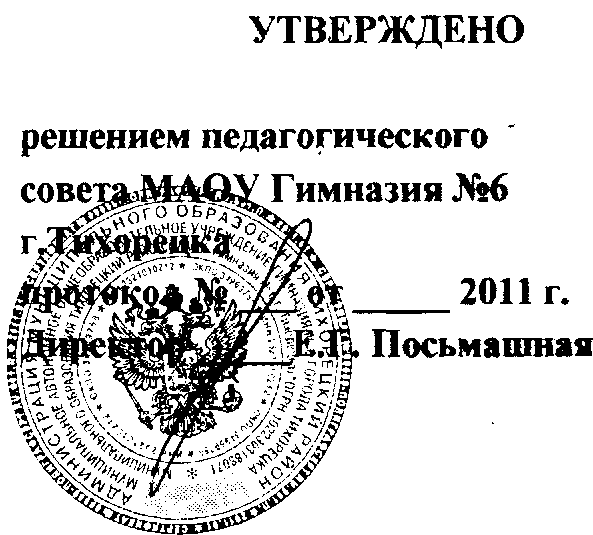 ОСНОВНАЯ ОБРАЗОВАТЕЛЬНАЯ ПРОГРАММАМуниципальное автономное общеобразовательное учреждение Гимназия № 6 города Тихорецка муниципального образования Тихорецкий район352120, Краснодарский край, г.Тихорецк. ул. Подвойского 42-БНачальное общее образованиеОГЛАВЛЕНИЕРАЗДЕЛ 1. ПОЯСНИТЕЛЬНАЯ ЗАПИСКА3РАЗДЕЛ 2. ПЛАНИРУЕМЫЕ РЕЗУЛЬТАТЫ ОСВОЕНИЯ ОБУЧАЮЩИМИСЯ ООП НОО7РАЗДЕЛ 3. УЧЕБНЫЙ ПЛАН НАЧАЛЬНОГО ОБЩЕГО ОБРАЗОВАНИЯМАОУ ГИМНАЗИИ № 6  НА 2011-2012УЧЕБНЫЙ ГОДРАЗДЕЛ 4. ПРОГРАММА ФОРМИРОВАНИЯ УНИВЕРСАЛЬНЫХ УЧЕБНЫХ ДЕЙСТВИЙ У ОБУЧАЮЩИХСЯ НА СТУПЕНИ НООРАЗДЕЛ 5. ПРОГРАММЫ ОТДЕЛЬНЫХ УЧЕБНЫХ ПРЕДМЕТОВРАЗДЕЛ 6. ПРОГРАММА ДУХОВНО-НРАВСТВЕННОГО РАЗВИТИЯ, ВОСПИТАНИЯ ОБУЧАЮЩИХСЯ НА СТУПЕНИ НАЧАЛЬНОГО ОБЩЕГО ОБРАЗОВАНИЯРАЗДЕЛ 7. ПРОГРАММА ФОРМИРОВАНИЯ ЗДОРОВОГО И БЕЗОПАСНОГО ОБРАЗА ЖИЗНИ. РАЗДЕЛ 8. ПРОГРАММА КОРРЕКЦИОННОЙ РАБОТЫРАЗДЕЛ 9. СИСТЕМА ОЦЕНКИ ДОСТИЖЕНИЙ ПЛАНИРУЕМЫХ РЕЗУЛЬТАТОВПРИЛОЖЕНИЯРАЗДЕЛ 2. ПЛАНИРУЕМЫЕ РЕЗУЛЬТАТЫ ОСВОЕНИЯ ОБУЧАЮЩИМИСЯ ООП НООСтандарт устанавливает требования к результатам обучающихся, освоивших ООП НОО.  По ФГОС мы имеем три основные группы планируемых  результатов: личностные, к которым относятся: самоопределение (внутренняя позиция школьника, самоиндификация, самоуважение и самооценка), смыслообразование (учебная, социальная мотивация), морально-этическая мотивация; метапредметные, к которым относятся регулятивные (управление своей деятельностью, контроль и коррекция, инициативность и самостоятельность), коммуникативность (речевая деятельность, и сотрудничество), познавательные (работа с информацией); предметные (основы системы научных знаний). В этой связи МАОУ Гимназией № 6 разработана «МОДЕЛЬ УЧАЩЕГОСЯ НАЧАЛЬНОЙ ШКОЛЫ» которая включает в себя следующие базовые компоненты:1. чувство сопричастности и гордости за свою Родину, народ и историю, осознание своей личной ответственности за благосостояние общества;2. восприятие мира как единого и целостного при разнообразии культур, национальностей, религий; отказ от деления на «своих» и «чужих»; уважение истории и культуры каждого народа;3. доброжелательность, доверие и внимательность к людям, готовность к сотрудничеству и дружбе, оказанию помощи тем, кто в ней нуждается;4. уважение к окружающим – умение слушать и слышать партнера, признавать право каждого на собственное мнение;5. принятие и уважение ценностей семьи и общества, школы, коллектива и стремление следовать им;6. ориентация в нравственном содержании и смысле как собственных поступков, так и поступков окружающих людей, развитие этических чувств (стыда, вины, совести) как регуляторов морального поведения;7. чувство прекрасного и эстетических чувств, благодаря знакомству с мировой и отечественной художественной культурой;8. широко познавательные интересы, инициатива и любознательность, мотивы познания и творчества;9. способность к организации своей учебной деятельности (планированию, контролю, оценке);10. чувство самоуважения и эмоционально-положительного отношения к себе, готовности открыто выражать и отстаивать свою позицию, критичности к своим поступкам и умения адекватно их оценивать;11. готовность к самостоятельным поступкам и действиям, ответственности за их результаты;12. целеустремленность и настойчивость в достижении целей, готовность к преодолению трудностей и жизненного оптимизма;13. нетерпимость и умения противостоять действиям и влияниям, представляющим угрозу жизни, здоровью, безопасности личности и общества в пределах своих возможностей.Определенный уровень компетентности может быть достигнут в условиях соответствующего обучения уже к концу младшего школьного возраста.Компетентное поведение предполагает: автономное (независимое, самостоятельное, инициативное, ответственное) действие, гибкое использование орудий (включая язык и понятия), согласно их предназначению, функционирование в социально гетерогенных группах.К концу начального  образования в соответствии  с ООП НОО Гимназии № 6 младший школьник сможет быть социально компетентен (иметь социальный опыт):1) в ориентировке в окружающем пространстве (выборе цели передвижения, планировании маршрута и др.) и времени (определении времени по часам в часах и минутах, определении времени события, последовательности событий);2) в проведении и организации культурного семейного досуга (досуга с друзьями, в разновозрастных группах) — спортивных и других игр, совместного музицирования, коллективного чтения и постановки театрализованных представлений, посещения художественных выставок, оценки произведений искусства (выражения собственного мнения), организации семейных и школьных праздников и пр.);3) в проведении индивидуального культурного досуга (подборе художественной литературы для чтения, чтении и понимании художественного текста; подборе музыкальных произведений для прослушивания; самостоятельном сочинении несложных литературных и музыкальных произведений, создании несложных выразительных художественных произведений (графических, скульптурных, поделочных и пр.);4) в получении ответов на возникающие у него вопросы об окружающем мире — определении подходящего способа получения ответа (самостоятельное наблюдение, экспериментирование, поиск информации в разнообразных информационных источниках), осуществления своей цели;5) в осуществлении простейших трудовых (бытовых) дел — уборке территории, квартиры; несложном ремонте изделий; изготовлении несложных конструкций из разных материалов для решения собственных задач (в том числе, оценивать величину предметов «на глаз»; пользоваться инструментами; использовать образцы, схемы, эскизы, чертежи; выбирать материалы с учетом свойств по внешним признакам; соблюдать последовательность технологических операций при изготовлении и сборке изделия; осуществлять декоративное оформление и отделку изделий; решении расчетных задач, связанных с бытовыми жизненными ситуациями (покупка, измерение, взвешивание и др., в том числе, с применением технических средств);6) в осуществлении ухода за своим телом по мере необходимости — осуществлении поддерживающих гигиенических мероприятий, закаливающих процедур, умения почувствовать и осознать симптомы начинающейся болезни (в том числе, обращении за помощью к взрослому в нужный момент), осуществлении простейшей саморегуляции, самообслуживания;7) в культурном и безопасном поведении в окружающем мире (доме, жилой местности, на природе); ведении культурного диалога в условиях бытового общения;8) в осуществлении учебной деятельности в школе (в классе, группе, паре, разновозрастных группах, индивидуально) и самостоятельной учебной деятельности (выбор занятия, самоорганизация, простейшее планирование и т.д.).Для приобретения социального опыта особое значение имеют следующие ключевые компетентности, которые должны быть сформированы к концу обучения в начальной школе. В отношении предметного мышления (решения задач, проблем): умение отличать известное от неизвестного; умение в недоопределенной ситуации указать, каких знаний и умений не хватает для успешного действия; умение формулировать предположения о том, как искать недостающий способ действия (недостающее знание); находить информацию, недостающую для решения задачи, в литературе, у взрослых, в других источниках информации (в том числе, в поисковых компьютерных системах, словарях, справочниках и пр.).  В отношении содержательной коммуникации (коммуникативная компетентность): владение способами внутригруппового и межгруппового взаимодействия при решении учебных задач; умение презентовать свои достижения (превращать результат своей работы в продукт, предназначенный для других); умение осуществлять продуктивное взаимодействие с другими участниками совместного исследования или учения (в том числе, пробы общения в сети Интернет); умение понимать несложные научно-популярные тексты, выделяя в них существенное по отношению к предстоящей задаче; способность воспринимать художественные произведения (литературные, музыкальные, изобразительного искусства), выступая в разных позициях (автора, зрителя, критика); способность понимать позиции разных участников коммуникации и продолжать их логику мышления.В отношении владения информацией (информационная компетентность): правильно, осознанно читать (про себя) простой научно-популярный текст (независимо от скорости); определять главную мысль текста; находить в тексте незнакомые слова, определять их значение разными способами, составлять простейший план несложного текста для пересказа; рассказывать несложный текст по плану, описывать устно объект наблюдения;  классифицировать объекты; использовать сравнение для установления общих и специфических свойств объектов; высказывать суждения по результатам сравнения; представлять результаты данных в виде простейших таблиц и диаграмм; читать простейшие картосхемы с внесенной туда информацией о природных и социальных объектах; читать простейшие графики, диаграммы и таблицы, содержащие информацию об объектах и процессах; находить в справочниках, словарях и поисковых компьютерных системах ответ на интересующий вопрос; следовать инструкции по правильному применению приборов, инструментов и технических устройств в соответствии с их назначением и правилами техники безопасности; работать с модельными средствами (знаковыми, графическими, словесными) в рамках изученного материала. В отношении саморазвития (учебная компетентность): способность осуществлять сознательный выбор заданий разного уровня трудности, материала для тренировки и подготовки творческих работ; способность критично и содержательно оценивать ход своей предметной работы и полученный результат, сознательно контролировать свои учебные действия; самостоятельность суждений, критичность по отношению к своим и чужим действиям и высказываниям, инициативность, способность и склонность к преобразованию сложившихся способов действия, если эти способы действий входят в противоречие с новыми условиями действования; определять последовательность действий для решения предметной задачи, осуществлять простейшее планирование своей работы; обнаруживать свои трудности в выполнении действия тем или иным способом; уметь на основе установленных ими причин ошибок подбирать задания, позволяющие самостоятельно корректировать выполнение действия известным им способом, определять объем таких заданий, способы их выполнения; предполагать, какие ошибки можно допустить при решении того или иного задания в рамках действия освоенными способами; определять степень сложности заданий; находить образцы для проверки работы; сопоставлять свою работу с образцом; оценивать свою работу по критериям, выработанным в классе; сопоставлять свою оценку с оценкой другого человека (учителя, одноклассника, родителей); осуществлять свободный выбор продукта, предъявляемого «на оценку» учителю и классу, назначая самостоятельно критерии оценивания.Предметное  содержание учебных дисциплин, заложенное  в учебных  курсах (дисциплинах), оценивается через основные предметные грамотности (компетентности)  в виде  установления уровня освоения младшими школьниками культурных (т.е. исторически сложившихся в человеческой  культуре) средств и способов действий, позволяющих выпускнику начальной школы решать как учебные, так и внеучебные задачи, а также  продолжить обучение на последующих ступенях общего образования. Уровень грамотности младшего школьника определяется степенью овладения учащимися учебными  действиями и умениями. Основные группы действий, обеспечивающие предметные грамотности, а также  ключевые компетентности приведены в таблице 2. В ходе  формирования социальных (социального опыта), предметных  и ключевых  компетентностей  происходит  становление  личности  младшего  школьника.  МАОУ Гимназией № 6 разработаны сквозные  образовательные  результаты как основа для сохранения преемственности между ступенями  образования, приведенные в таблице 1.Таблица 1.В МАОУ Гимназии № 6 определены предметные  результаты как основа для учебно-предметных компетентностей по предметам.Таблица 2.Образовательные  результаты младших школьников после второго  года  обучения, как основа для сохранения преемственности между ступенями  образованияТаблица3.МАОУ Гимназией выделены следующие предметные  результаты как основа для учебно-предметных компетентностей по предметам( путём добавлений)Таблица 4.МАОУ Гимназией определены образовательные  результаты младших школьников после третьего  года  обученияТаблица 4.Предметные  результаты как основа для учебно-предметных компетентностей третьего-четвертого  года  обученияТаблица 5.Образовательные  результаты младших школьников после третьего-четвертого  года  обучения. Учебная грамотность  как  одна из ключевых  компетентностей общего  образования показаны в таблице 6.Таблица 6.РАЗДЕЛ 3. УЧЕБНЫЙ ПЛАН НАЧАЛЬНОГО ОБЩЕГО ОБРАЗОВАНИЯ МАОУ ГИМНАЗИИ № 6 НА 2011-2012УЧЕБНЫЙ ГОДдля 1-х, реализующих федеральный государственный образовательный стандарт начального общего образованияна  2011 – 2012  учебный  годПОЯСНИТЕЛЬНАЯ ЗАПИСКА1. Учебный план 1-х классов, реализующих ФГОС, составлен на основании:-приказа Минобрнауки России от 6 октября 2009 года №373 «Об утверждении и введении в действие федерального государственного образовательного стандарта начального общего образования»;- приказа Минобрнауки России от 26 ноября 2010 года № 1241 «О внесении изменений в федеральный государственный образовательный стандарт начального общего образования», утвержденный приказом Министерства образования и науки Российской Федерации от 6 октября 2009 года № 373»;- постановления Главного государственного санитарного врача РФ от 29 декабря 2010 года № 189 «Об утверждении СанПиН 2.4.2.2821-10 «Санитарно- эпидемиологические требования к условиям и организации обучения в общеобразовательных учреждениях»;-постановления Правительства Российской Федерации от 19 марта 2001 года № 196 «Об утверждении типового положения об общеобразовательном учреждении»;-приказа департамента образования и науки Краснодарского края от 5 марта 2011 года №767/1 «О введении в действие федерального государственного образовательного стандарта начального общего образования в общеобразовательных учреждениях Краснодарского края в 2011 году».-письма департамента образования и науки Краснодарского края от 5 июля 2011 года № 47-10068/11-14 «Об учебных планах образовательных учреждений для 1-х и 2-х классов, реализующих федеральный образовательный стандарт начального общего образования в 2011-2012 учебном году».1.Обучение на первой ступени общего образования осуществляется по 5-дневной учебной неделе, в 1-м классе только в первую смену. Продолжительность учебного года составляет в 1-м классе 33 учебных недели.2.Для удовлетворения биологической потребности в движении предмет «Физическая культура» проводится в количестве 3-х уроков в неделю, предусмотренных в объеме максимально допустимой недельной нагрузки.Учебные предметы «Изобразительное искусство» и «Технология» изучаются как самостоятельные предметы в объеме 1 часа в неделю каждый.3.Учебный план отражает особенности образовательной программы начального общего образования образовательной системы «Школа 2100» Учебный предмет «Окружающий мир» в 1 классе изучается в объеме 1-го часа в неделю. В связи с уменьшением на 1 час количества часов преподавание данного курса ведется по варианту программы, рассчитанной на 1 час. Для компенсации сокращения программы в рамках внеурочной деятельности вводятся факультативы и кружки, в том числе через такие формы, как экскурсии, научные исследования, проектная деятельность.4.Региональный компонент реализуется через учебный предмет «Кубановедение» в объеме 1-го часа в неделю за счет сокращения часов курса «Окружающий мир».Кадровое и учебно-методическое обеспечение соответствует требованиям учебного плана.Таблица-сетка часов учебного плана прилагается {ПРИЛОЖЕНИЕ №1)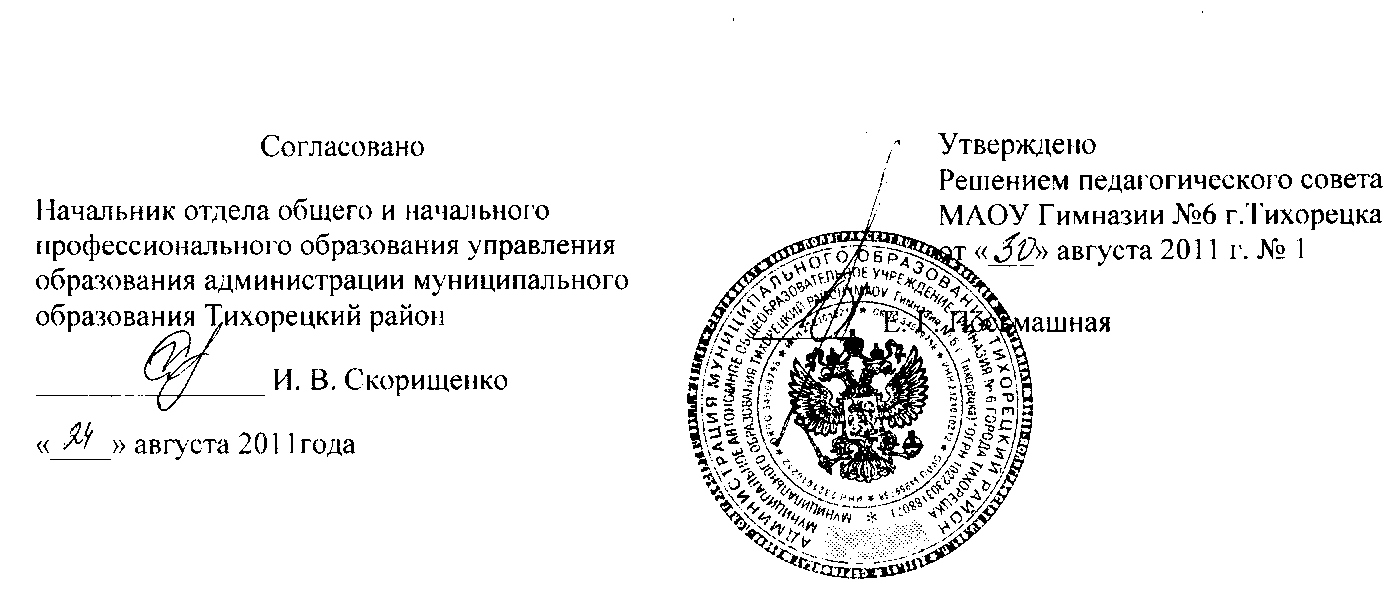 Таблица-сетка часов учебного планаМАОУ Гимназия №6 г. Тихорецкадля 1 -х классов, реализующих федеральный государственный стандартначального общего образования; на 2011-2012 учебный год*после внесения изменений в нормативную базуЗаместитель директора    по учебно-методической работе						Л.В.Федотова (7-11-70)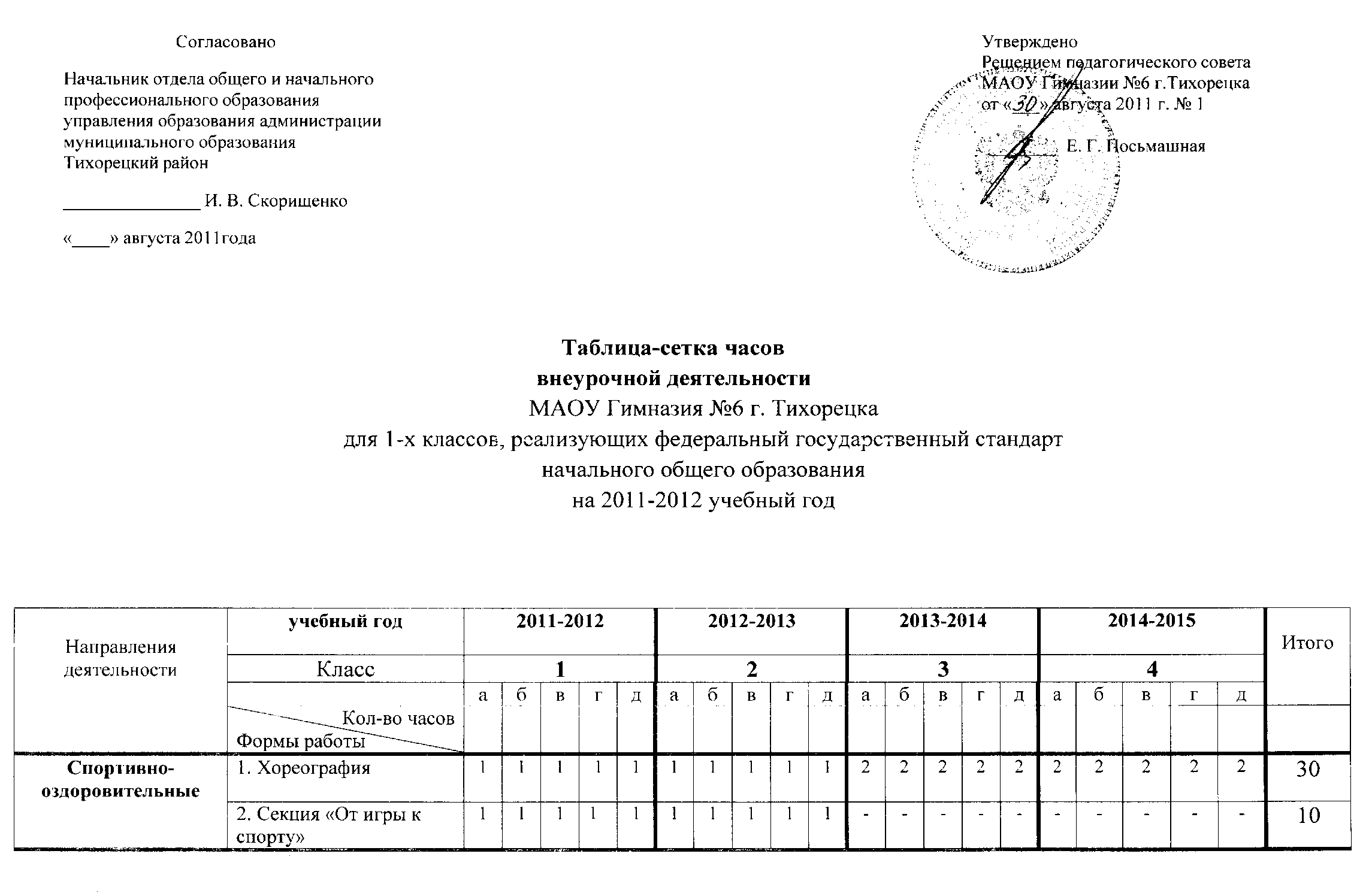 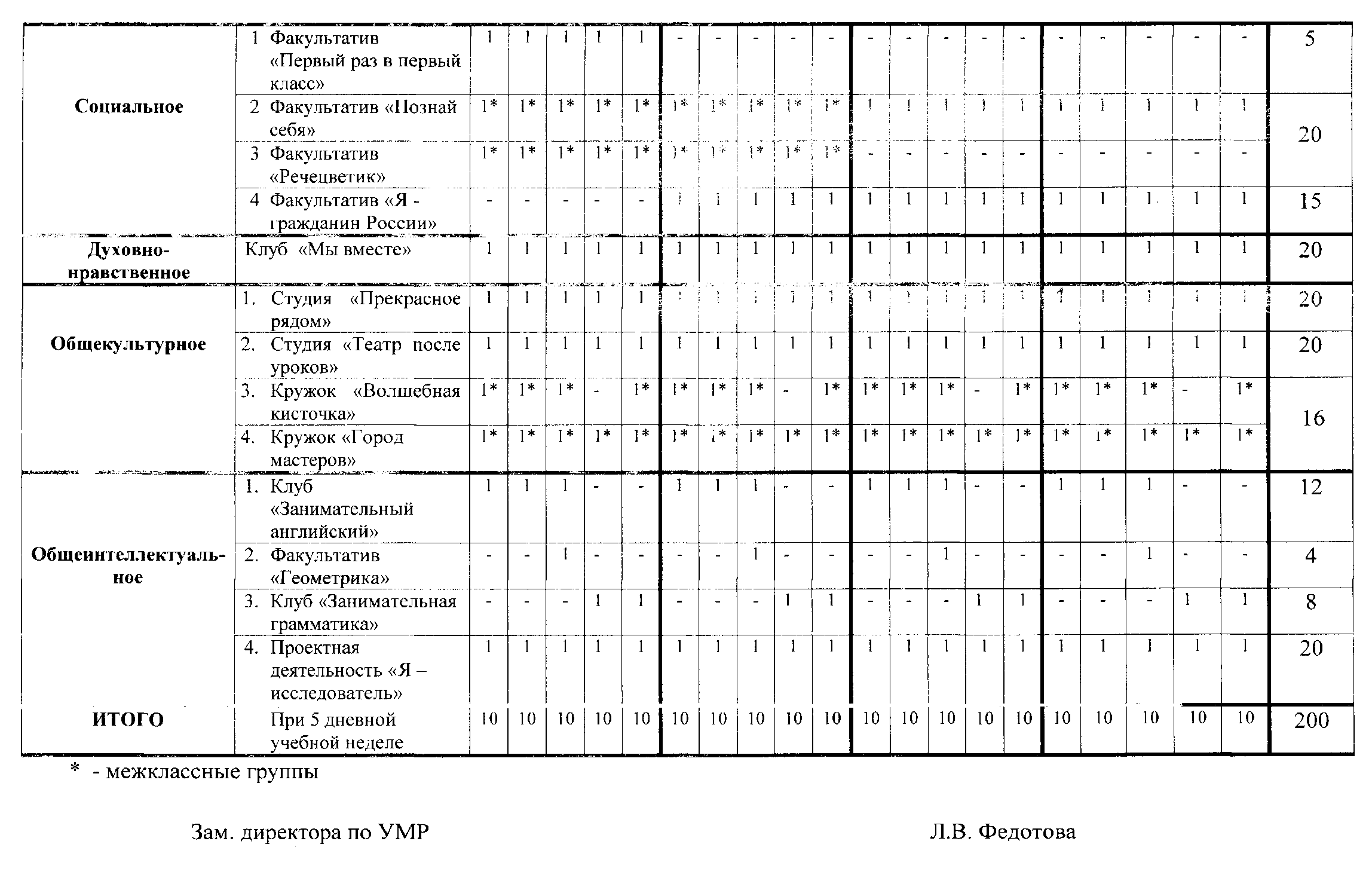 РАЗДЕЛ 4. ПРОГРАММА ФОРМИРОВАНИЯ УНИВЕРСАЛЬНЫХ УЧЕБНЫХ ДЕЙСТВИЙ У ОБУЧАЮЩИХСЯ НА СТУПЕНИ НОО Содержание образования в начальной  школе  включает в себя: формирование учебной  деятельности; освоение  культурных предметных способов действий/средств/; приобретение  социального  опыта. Данные компоненты содержания  образования  реализуются в начальной  школе  через  комплект ряда  рабочих  учебных и внеучебных программ: межпредметные, разновозрастные  образовательные  модули; предметные  линии; практики; домашнюю  самостоятельную  работу; внеучебную деятельность. Эти программы  реализуются  в разных формах: урочных, внеурочных, внешкольных. В  начале систематического  обучения  детей в школе учебной  деятельности  еще нет. Она еще должна  здесь возникнуть, развиться  и оформиться. Поэтому формирование  учебной  деятельности есть одна из задач  основной  образовательной  программы  начального  общего  образования. На первых этапах своего формирования учебная деятельность возможна только на основе постановки учебных задач обучающим, которые осуществляют также функции контроля и оценки. Развитые формы УУД предполагают переход контроля и оценки в самоконтроль и самооценку, самостоятельную конкретизацию поставленных извне целей. Усвоение знаний, умений и навыков внутри учебной деятельности в ходе реализации ООП Гимназии № 6 имеет ряд характерных особенностей. Во-первых, содержание учебной деятельности составляют научные понятия и законы, всеобщие способы решения соответствующих им познавательных задач.  Во-вторых, усвоение такого содержания выступает как основная цель и главный результат деятельности (в других видах деятельности усвоение знаний и умений выступает как побочный результат). В-третьих, в процессе учебной деятельности происходит изменение самого ученика как ее субъекта, происходит психическое развитие ребенка благодаря приобретению такого основного новообразования, как теоретическое отношение к действительности. Продуктом учебной деятельности являются те изменения, которые произошли в ходе ее выполнения в самом ребенке. Одним из важнейших компонентов учебной деятельности является понимание школьником учебных задач (УЗ). Учебная задача тесно связана с содержательным (теоретическим) обобщением, она подводит ученика к овладению обобщенными отношениями в изучаемой области знаний, к овладению новыми способами действия. Принятие школьниками УЗ "для себя" и самостоятельная постановка тесно связаны с мотивацией учения, с превращением ребенка в субъекта деятельности.Следующий компонент - осуществление школьником учебных действий. При правильной организации учения учебные действия школьника направлены на выделение всеобщих отношений, ведущих принципов, ключевых идей данной области знаний, на моделирование этих отношений, на овладение способами перехода от всеобщих отношений к их конкретизации и обратно, способами перехода от модели к объекту и обратно. Учебные действия, с помощью которых решаются учебные задачи, совершаются с помощью многих различных учебных операций. Для того чтобы учащиеся овладели способами выполнения учебных действий, необходимо сначала выполнять эти действия при полной развернутости всех операций, входящих в состав этого действия. При этом эти операции должны вначале выполняться либо материально с помощью каких-то предметов, либо материализованно с помощью их знаковых заменителей, изображений. Лишь постепенно, по мере отработки тех или иных операций, процесс выполнения действия свертывается и, в конце концов, выполняется сразу как единое действие.Для формирования у учащихся учебной деятельности необходимо: чтобы они овладели указанными выше учебными действиями; чтобы их деятельность становилась деятельностью по решению учебных задач и при этом они осознавали, что они не просто выполняют задания учителя, не просто пишут, рисуют, считают, а именно решают очередную учебную задачу. "Самое главное при формировании учебной деятельности, - отмечал Д.Б.Эльконин, - это перевести ученика от ориентации на получение правильного результата при решении конкретной задачи к ориентации на правильность применения усвоенного общего способа действий". И, наконец, необходимо так строить учебный процесс, организовать его, чтобы постепенно элементы самообучения, самодеятельности, саморазвития, самовоспитания стали занимать в этом процессе все большее и большее место.       Для этого, с первых дней обучения младших  школьников образовательный процесс в Гимназии № 6 строится на принципе ролевого участия школьников в его организации и проведении. Это означает, что постепенно многие функции учителя должны передаваться ученическому самоуправлению. "Формирование учебной деятельности, - писал Д.Б.Эльконин, - есть процесс постепенной передачи выполнения отдельных элементов этой деятельности самому ученику для самостоятельного выполнения без вмешательства учителя". И дальше: "Есть основание думать, что рациональнее всего начинать с формирования самостоятельного контроля. Дети, прежде всего, должны научиться контролировать друг друга и самих себя". Действие, которое должно быть также передано самим учащимся для самостоятельного выполнения, - это оценка, т.е. "установление того, усвоено ли или еще не усвоено то или иное учебное действие". Таким образом, в начальной  школе в рамках  данной  ООП должно произойти  становление и формирование  учебной  деятельности  младших школьников. Результатом формирования  учебной  деятельности  в начальной  школе является  учебная грамотность младшего школьника. Нашей Гимназией разработаны универсальные учебные действия и социальный опыт как основы ключевых  компетентностей после первого года обучения, которые формируются в урочной деятельности и в системе воспитательной работы, включающей внеурочную, внеклассную и внешкольную деятельность, которые представленные в таблице 7.Таблица 7       Образовательное пространство  как место для реализации ООП в МОУ Гимназии № 6  предполагает выделение для начальной школы, работающей по системе УМК «Школа 2010» нескольких разных типов образовательных пространств для обучения детей: предметные линии, практики, учебные занятия и домашние самостоятельные работы.       Все типы образовательных пространств в Гимназии № 6 взаимообусловлены. С точки зрения организации обучения, практики порождают предметные линии, а предметные линии насыщают и обогащают практики, учебное занятие рефлексирует пройденный  учебный путь, домашняя самостоятельная работа корректирует и направляет дальнейшее движения  младшего школьника в учебном материале.       Учебно-методический комплекс «Школа 2100» предполагает четкое выделение предметных линий начальной школы, которые требуют жесткой логики разворачивания понятия (например, за учебным предметом «Русский язык» можно обнаружить несколько линий, среди которых основная — линия письма). Работа с цифровыми образовательными ресурсами также позволяет поддерживать организацию учебной деятельности младших школьников: предоставляет богатый фактический или схематический материал для анализа и постановки проблемы, дает возможность ученикам под руководством учителя ставить и решать исследовательские задачи, опираясь на модельные средства; обеспечивает удобство в организации общеклассного обсуждения. Предметные линии по предметам мы выделили в таблице 8.В предметной линии письма происходит введение букв и освоение правил русской графики, вытекающих из общего принципа письма с учетом позиции звука, обнаружение общего принципа русской орфографии и вытекающего из него общего орфографического правила, установление границ действия общего принципа русской орфографии — нахождение написаний, не подчиняющихся ему. В предметной линии высказывания происходит открытие способов соединения слова с другими словами в речи (высказывании), типовых моделей поведения слов в речи — систематическое изучение грамматики русского языка. Предметная линия точек зрения открывает учащимся путь восхождения к автору, позволяя решать главную задачу искусства — задачу понимания авторского отношения и порождения моего собственного отношения к художественной модели мира, представленной в произведении.Универсальные учебные действия и социальный опыт как основы ключевых  компетентностей после второго года обученияУниверсальные учебные действия и социальный опыт как основы ключевых  компетентностей (методом  добавления) после  третьего - четвёртого года обученияПредметное содержание образовательной  области «Филология», раздел «Язык»Таблица 8Предметное содержание  грамотности чтения художественных текстовПредметное содержание  математической грамотностиПредметное содержание образовательной  области «Окружающий мир»На предметной линии художественной формы происходит открытие различных выразительных средств, «языков» разных видов искусства. Ученики открывают структуру различных художественных форм, двигаясь от внешних «языковых» уровней (звук, ритм, цветовая гамма и др.) к внутренним (художественный хронотоп, музыкальный квадрат, сюжет и композиция и др.). Линия завершается открытием понятия «художественный жанр», которое в дальнейшем позволяет ученикам самостоятельно ориентироваться в многообразии художественных произведений. Предметной линии  измерения является открытие числа. Остальные учебные задачи связаны с открытием способов следующих действий: увеличение, уменьшение величин (преобразование величин в связи с задачей уравнивания); измерение величины с помощью нескольких мерок; открытие позиционных систем счисления (в том числе десятичной системы); измерение условно измеряемых величин, процедура оценки, косвенное измерение, построение оценочных шкал и приборов; открытие умножения (ситуация измерения промежуточной мерки) и деления. В редметной линии экспериментирования происходит разделение условий процессов на существенные (определяющие результат) и несущественные (ускоряющие или замедляющие течение процесса, но не определяющие результат). В дальнейшем ученики открывают способ выявления существенных условий процесса (гипотеза — проверка в экспериментальных и контрольных условиях). Значительно позднее происходит открытие способа замещения (моделирования) реально протекающего процесса в условиях невозможности его экспериментального воспроизведения. (Продолжением этой линии в средней школе являются практики мысленного экспериментирования и геометрического доказательства). В предметной линии представления результатов деятельности происходит открытие и освоение разнообразных культурных средств представления продуктов разнообразных видов деятельности (например, способа пропорционального изображения на плоскости — масштаба, способа изображения направлений на плоскости, табличной, схематической, графической и диаграммной формы представления данных и т.д.). Образовательным пространством для реализации  предметных линий  является урочное занятие.Второе образовательное  пространство, где  осваивается предметное  содержание учебно-методического комплекса  являются практики как совместная работа детей и учителя по накоплению опыта разнообразных практических действий. Проводятся эти практики в форме уроков-мастерских. Практики многофункциональны. С одной стороны, их исключительная роль заключается в восполнении недостающего детского опыта в разных жизненных сферах (в том числе и бытовой, игровой), что представляется сегодня особенно актуальным — в условиях снижения возраста поступления ребенка в школу. С другой стороны, в практиках происходит важнейшее изменение в детских действиях — они начинают осознаваться самим ребенком. И, наконец, практики — «полигон» для опробования найденных детьми способов действия, необходимое условие их проверки и использования. По своему месту в учении практики можно разделить на: а) «готовящие», закладывающие некоторый опыт практического действия для предметных линий; б) «порождающие», развитие которых приводит к осознанию противоречия, постановке учебной задачи и выходу класса в предметную линию; в) «результирующие», опирающиеся на найденный в предметной линии способ действия. По своей преобладающей направленности практики можно разделить на: а) практики, направленные на объект; б) практики взаимодействия (направленность на других людей); в) практики проживания (направленность на себя).В МАОУ Гимназии № 6  реализуются следующие виды  практик:1 год обучения:- придумывание игр с правилами (практика первоначального инструктирования) и др.;- спортивные игры, требующие разметки площадок — «городки», «вышибалы», «штандр» и др. (практики измерения и отмеривания);- сбор и коллекционирование разнообразных искусственных и естественных объектов (камни, сорта бумаги, листья и пр.);- конструирование (архитектурное и др.);- практика мелких движений (каллиграфия, вышивание, движения кистью, вязание узлов и др.);- словесные игры (подбор и различение синонимов, омонимов, конструирование слов и предложений из кассы букв и др.).;- предметные преобразования («как сделать, чтобы..», «что будет, если…»);- слушание и чтение различных литературных произведений;- речевые практики (рассказывание историй, придумывание окончания и начала историй, составление загадок, скороговорок, считалок и пр.);- спортивные игры (футбол, баскетбол) и тренировки, обеспечивающие физическую готовность к ним.2 год обучения (добавления и изменения):- знакомство с библиотекой;- счетные практики;- изобразительные практики (лепка, живопись, графика, художественное конструирование из разных материалов и пр.);- коллекционирование (включение новых видов, оценка собранных материалов с помощью оценочных шкал);- ритмические двигательные практики (народные и хореографические  танцы);- практика путешествий и описания маршрута движения (простейшие маршруты, передвижения по улицам города, на городском транспорте — правила дорожного движения безопасного и культурного поведения на улицах и в домах; безопасность в городе);- практика выращивания растений (измерение и отмеривание — взвешивание) и др.;- измерительные практики (конструирование приборов для оценки погоды и проведение наблюдения);- словесные игры (создание несуществующих слов, составление кроссвордов и др.);- речевые практики (рассказывание историй, придумывание окончания и начала историй, составление загадок, скороговорок, считалок и пр.);- театрализованные представления по литературным сюжетам;- конструирование ;- слушание музыкальных произведений, чтение и обсуждение литературных произведений, просмотр художественных альбомов.3 год обучения (добавления и изменения):- практика исследовательских лабораторий (экспериментирование и наблюдение);- слушание музыкальных произведений, чтение и обсуждение литературных произведений, просмотр художественных альбомов;- календарные практики (отсчета времени, будни, праздники);- письменные дискуссии, написание писем, общение через Интернет;- театрализованные представления по литературным сюжетам;- конкурсы чтецов,- первые практики публикаций (стенгазета, общеклассные сборники);- коллекционирование (классификация и систематика);- практики землеописания (картосхемы);- практики поведения в опасных ситуациях: а) опасности, с которыми можно столкнуться в собственной квартире: пожар, воры, электроприборы; б) опасности, с которыми можно столкнуться на местности: укусы насекомых, нападение животных, непредвиденные природные явления — молнии, ливни, землетрясения, оползни, сбор ядовитых грибов и ягод;- практики использования природных ресурсов — растения, грибы, минералы своей местности и др.4 год обучения (добавления и изменения):- чтение литературных произведений, слушание музыкальных произведений, посещение художественных выставок и музеев;- спортивные игры и тренировки (настольный теннис, волейбол);- ритмические двигательные практики (народные танцы и др);- коллекционирование (работа с простыми определительными таблицами);- календарные практики (точка отсчета времени, соотнесение года и века, тысячелетия);- практика коммуникативных игр (шифровки);- практика путешествий и землеописания (походы: картосхемы, изолинии);- ведение общеклассного дневника (описание факта, выделение исторического события, переосмысление события, выделение позиции в отношении исторического факта, знакомство со способами сохранения личной истории — дневники известных людей, различение исторического и естественнонаучного факта) и др.;- подготовка научных докладов;- практика следопытов (поведение на природе — определение «коренных жителей» этой территории (местных людей, животных, растений, грибов). Практики построения стратегии своего поведения с учетом интересов коренных обитателей территории);- выпуск художественных, публицистических и литературно-критических журналов и др.Третье образовательное пространство -  учебное  занятие, место, где младшие школьники осваивают способы и действия с результатами проверочных работ: учатся  соотносить  свою оценку  с оценкой  учителя; выявлять свои проблемы и трудности в обучении на основе критериальной оценки; находить ошибкоопасные места в тексте; определять содержание своей  домашней  самостоятельной  работы, ее объем; составлять план  работы  над ошибками; определять, в конечном счете, свой  индивидуальный  маршрут  в учебном  материале (коррекция, решение творческих задач и т.п.). Четвертое  образовательное  пространство – домашняя самостоятельная  работа как место проб и тренировок. Нельзя лишать ребенка желания делать домашние уроки, но надо сделать так, чтобы они не были напрямую связаны  с текущим материалом. Необходимо сделать так, чтобы ребенок мог эти задания выполнять тогда, когда у него есть желание и силы. Он сам учится (с помощью родителей) определять объем и время на эти «уроки», которые он обязательно предъявит классу, учителю в специально отведенное  время (уроки-презентации).  Основная  цель  домашней самостоятельной  работы сохранить желание к домашним заданиям, заложив основные способы и приемы самостоятельной работы детей в домашних условиях. Поэтому выполнение домашних заданий, в большинстве своём, имеют творческую направленность и не превышают нормы выполнения домашнего задания по СанПиН.РАЗДЕЛ 5. ПРОГРАММЫ ОТДЕЛЬНЫХ УЧЕБНЫХ ПРЕДМЕТОВ     Организация образовательного процесса  опирается на систему учебных предметов, которые объединены в ряд предметных областей, при усвоении конкретного содержания которых школьники, с одной стороны, овладевают системой научных понятий, с другой – получают соответствующий уровень психического развития. Каждый учебный предмет представляет собою своеобразную проекцию той или иной «высокой» формы общественного сознания (науки, искусства, нравственности, права) в плоскость усвоения. Это проецирование имеет свои закономерности, определяемые целями образования, особенностями самого процесса усвоения, характером и возможностями психической деятельности школьников и другими факторами. Стержнем учебного предмета служит его  учебная программа, т.е. систематическое и  иерархическое описание тех знаний и  умений, которые подлежат усвоению. Программа, фиксирующая содержание учебного предмета, определяет, в свою очередь, методы преподавания, характер дидактических пособий, сроки обучения и другие моменты образовательного процесса. И, что наиболее существенно, указывая состав усваиваемых знаний и способ их координации, программа тем самым проектирует тот тип мышления, который формируется у школьников при усвоении ими предлагаемого учебного материала. Конструирование рабочих учебных программ предполагает не только опору на позитивное содержание соответствующих сфер общественного сознания, но и четкие логические представления об их строении как особых формах отражения действительности, понимание природы связи психического развития учащихся с содержанием усваиваемых знаний и умений, владение способами формирования мышления учащихся. Современные учебные предметы  проектируют формирование у школьников основы теоретического мышления, закономерности которого вскрываются материалистической диалектикой как логикой и теорией познания и опирающейся на нее психологией. Теоретическое же мышление формируется у школьников в процессе выполнения ими учебной деятельности. С этой точки зрения, учебные предметы строятся в соответствии с содержанием и структурой учебной деятельности.  Такое построение учебных предметов создает благоприятные условия для развертывания учебной деятельности школьников, а усвоение ими содержания этих предметов  способствует формированию у школьников основ теоретического мышления (анализа, планирования и рефлексии). На  этапе начального  образования, в соответствии с ФГОС определены следующие предметные  области: филология; математика и информатика; естествознание и обществознание (окружающий мир); искусство; основы духовно-нравственной культуры  народов России; технология; физическая культура. Учебное  содержание  предметных областей представлено в виде совокупности (системы)  культурных  средств/способов  действия. В результате освоения предметного содержания начального общего образования учащиеся получают возможность приобрести общие учебные умения, навыки, освоить способы деятельности. Наблюдение объектов окружающего мира; обнаружение изменений, происходящих с объектом (по результатам наблюдений, опытов, работы с информацией); устное описание объекта наблюдения. Соотнесение результатов с целью наблюдения, опыта (ответ на вопрос «Удалось ли достичь поставленной цели?»). Выявление с помощью сравнения отдельных признаков, характерных для сопоставляемых предметов; анализ результатов сравнения (ответ на вопросы «Чем похожи?», «Чем не похожи?»). Объединение предметов по общему признаку (что лишнее, кто лишний, такие же, как…, такой же, как…). Различение целого и части. Проведение простейших измерений разными способами; использование соответствующих приборов и инструментов для решения практических задач. Работа с простейшими готовыми предметными, знаковыми, графическими моделями для описания свойств и качеств изучаемых объектов. Умение решать творческие задачи на уровне комбинаций, импровизаций: самостоятельно составлять план действий (замысел), проявлять оригинальность при решении творческой задачи, создавать творческие работы (сообщения, небольшие сочинения, графические работы), разыгрывать воображаемые ситуации. Работа с учебными, художественными, научно-популярными текстами, доступными для восприятия младшими школьниками; правильное и осознанное чтение вслух (с соблюдением необходимой интонации, пауз, логического ударения для передачи точного смысла высказывания) и про себя; определение темы и главной мысли текста при его устном и письменном предъявлении. Построение монологического высказывания (по предложенной теме, по заданному вопросу); участие в диалоге (постановка вопросов, построение ответа). Использование простейших логических выражений типа: «…и/или…», «если…,то…», «не только, но и…». Элементарное обоснование высказанного суждения.  Овладение первоначальными умениями передачи, поиска, преобразования, хранения информации, использования компьютера; поиск (проверка) необходимой информации в словарях, каталоге библиотеки. Представление материала в табличном виде. Упорядочение информации по алфавиту и числовым параметрам (возрастанию и убыванию). Выполнение инструкций, точное следование образцу и простейшим алгоритмам. Самостоятельное установление последовательности действий для решения учебной задачи (ответ на вопросы «Зачем и как это делать?», «Что и как нужно делать, чтобы достичь цели?»). Определение способов контроля и оценки деятельности (ответ на вопросы «Такой ли получен результат?», «Правильно ли это делается?»); определение причин возникающих трудностей, путей их устранения; предвидение трудностей (ответ на вопрос «Какие трудности могут возникнуть и почему?»), нахождение ошибок в работе и их исправление. Учебное сотрудничество: умение договариваться, распределять работу, оценивать свой вклад и общий результат деятельности.РАЗДЕЛ 6. ПРОГРАММА ДУХОВНО-НРАВСТВЕННОГО РАЗВИТИЯ, ВОСПИТАНИЯ ОБУЧАЮЩИХСЯ НА СТУПЕНИ НАЧАЛЬНОГО ОБЩЕГО ОБРАЗОВАНИЯПояснительная записка.Нормативно-правовой и документальной основой Программы духовно-нравственного развития и воспитания обучающихся на ступени начального общего образования МАОУ Гимназии № 6 являются Закон Российской Федерации «Об образовании», Федеральный государственный образовательный стандарт НОО, Концепция духовно-нравственного воспитания и развития личности гражданина России.Программа духовно-нравственного развития и воспитания обучающихся МАОУ Гимназии № 6 является ориентиром для формирования всех разделов основной образовательной программы начального общего образования, концептуальной и методической основой для достижения национального воспитательного идеала. Программа разрабатывается с учетом культурно-исторических, этнических, социально-экономических, демографических и иных особенностей Краснодарского края, запросов семей и других субьектов образовательного процесса и подразумевает конкретизацию задач, ценностей, содержания, планируемых результатов, а также форм воспитания и социализации обучающихся, взаимодействия с семьей, учреждениями дополнительного образования, традиционными религиозными и другими общественными организациями, развития ученического самоуправления, участия обучающихся в деятельности детско-юношеских движений и объединений, спортивных и творческих клубов.Программа духовно-нравственного развития  МАОУ Гимназии № 6 содержит положения и методические рекомендации по формированию целостной образовательной среды и целостного пространства духовно-нравственного развития младшего школьника, иначе определяемого как уклад школьной жизни, интегрированного в урочную, внеурочную, внешкольную, семейную деятельность обучающегося и его родителей (законных представителей). При этом  МАОУ Гимназия № 6 создаёт условия для реализации программы, обеспечивая духовно-нравственное развитие обучающихся на основе их приобщения к базовым общечеловеческим ценностям, ценностям семьи, своей этнической, конфессиональной, социальной группы, общечеловеческим ценностям в контексте формирования у них идентичности гражданина России и направляя образовательный процесс на воспитание ребёнка в духе любви к Родине и уважения к культурно-историческому наследию своего народа и своей страны, на развитие его творческих способностей и формирование основ его социально ответственного поведения в обществе и в семье.Ведущая, содержательно определяющая роль в создании социально открытого уклада школьной жизни принадлежит педагогическому коллективу Гимназии № 6 программы духовно-нравственного развития и воспитания обучающихся содержит шесть разделов.Первые два раздела «Цель и задачи духовно-нравственного развития и воспитания обучающихся на ступени начального общего образования» и «Ценностные установки духовно-нравственного развития и воспитания обучающихся» в основном воспроизводят соответствующие разделы Концепции, ориентируя их содержание на ступень начального общего образования (ввиду принципиальной важности определения национального воспитательного идеала, целей, задач и базовых ценностей духовно-нравственного развития и воспитания обучающихся).В третьем разделе «Основные направления и ценностные основы духовно-нравственного развития и воспитания обучающихся на ступени начального общего образования» общие задачи систематизированы по основным направлениям духовно-нравственного развития и воспитания обучающихся Гимназии № 6: воспитание гражданственности, патриотизма, уважения к правам, свободам и обязанностям человека; воспитание нравственных чувств и этического сознания; воспитание трудолюбия, творческого отношения к учению, труду, жизни: формирование ценностного отношения к здоровью и здоровому образу жизни; воспитание ценностного отношения к природе, окружающей среде (экологическое воспитание); воспитание ценностного отношения к прекрасному формирование представлений об эстетических идеалах и ценностях (эстетическое воспитание).В каждом из направлений духовно-нравственного развития и воспитания обучающихся раскрывается соответствующая система базовых национальных ценностей.Четвертый раздел «Содержание духовно-нравственного развития и воспитания обучающихся на ступени начального общего образования» включает характеристику современных особенностей развития и воспитания обучающихся Гимназии № 6, раскрывает основные принципы организации духовно-нравственного развития и воспитания (принцип ориентации на идеал, аксиологический принцип, принцип следования нравственному примеру, принцип идентификации (персонификации), принцип диалогического общения, принцип полисубьектности воспитания, принцип системно-деятельностной организации воспитания). В этом разделе конкретизируются и систематизируются по основным направлениям общие задачи духовно-нравственного развития и воспитания обучающихся с учетом их возраста, а также приводятся примерные виды деятельности и формы занятий с обучающимися на ступени начального общего образования.Пятый раздел «Совместная деятельность образовательного учреждения, семьи и общественности по духовно-нравственному развитию и воспитанию обучающихся» формулирует и раскрывает: основные условия повышения эффективности совместной воспитательной деятельности образовательного учреждения, семьи и общественности, особенности этой работы в современных условиях; задачи, формы и содержание повышения педагогической культуры родителей, взаимодействия образовательного учреждения с общественными объединениями и традиционными религиозными организациями.В шестом разделе «Планируемые результаты духовно-нравственного развития и воспитания обучающихся на ступени начального общего образования» определены ценностные отношения, представления, знания, опыт, которые должны быть сформированы у обучающихся на ступени начального общего образования по каждому из направлений духовно-нравственного развития и воспитания.Мы ориентируется на виды и формы деятельности, которые традиционно проводятся в Гимназии № 6 с учетом реальных условий, индивидуальных особенностей обучающихся, потребностей обучающихся и их родителей (законных представителей). Программа духовно-нравственного развития и воспитания обучающихся строится на объединение всех форм урочной и внеурочной деятельности для достижения выбранной «Модели учащегося начальной школы». В связи с тем, что в базисном учебном плане отражена только урочная деятельность, часы на внеурочную деятельность для 1-хи 2-х  классов  распределены следующим образом:    Целью образовательного процесса является развитие и воспитание функционально – грамотной личности, человека нравственного, культурного, деятельного созидателя, гражданина, присвоившего общечеловеческие и национальные ценности.  В своей деятельности мы определили: личностные ценности (ценность жизни, ценность добра, ценность свободы, чести и достоинства, ценность природы, ценность истины, ценность красоты, гармонии); общественные ценности (ценность семьи, ценность труда и творчества, ценность свободы и прав человека, социальной солидарности, ценность гражданственности, ценность патриотизма, ценность человечества) через учебную и внеурочную деятельность.Цель и задачи духовно-нравственного развития и воспитания обучающихся МОУ Гимназии № 6  на ступени начального общего образования формулируются, достигаются и решаются в контексте национального воспитательного идеала, представляющего собой высшую цель образования, нравственное (шкальное) представление о человеке, на воспитание, обучение и развитие которого направлены усилия основных социальных субъектов: государства, семьи, Гимназии.В Концепции такой идеал обоснован и сформулирована высшая цель образования – высоконравственный, творческий, компетентный гражданин России, принимающий судьбу Отечества как свою личную, осознающий ответственность за настоящее и будущее своей страны, укоренённый в духовных и культурных традициях многонационального народа Российской Федерации.На основе национального воспитательного идеала основной педагогической целью является  – воспитание, социально-педагогическая поддержка становления и развития высоконравственного, ответственного, инициативного и компетентного гражданина России.На основе национального воспитательного идеала, важнейших задач духовно-нравственного развития и воспитания, приведенных в Концепции, а также с учетом Требований к результатам освоения основной образовательной программы начального общего образования, установленных Стандартом, определяются общие задачи духовно-нравственного развития и воспитания обучающихся на ступени начального общего образования:В области формирования личностной культуры: формирование способности к духовному развитию, реализации творческого потенциала в учебно-игровой, предметно-продуктивной, социально ориентированной деятельности на основе нравственных установок и моральных норм, непрерывного образования, самовоспитания и универсальной духовно-нравственной компетенции – «становиться лучше»; формировать у ребенка чувство долга; формирование основ нравственного самосознания личности (совести) – способности младшего школьника формулировать собственные нравственные обязательства, осуществлять нравственный самоконтроль, требовать от себя выполнения моральных норм, давать нравственную оценку своим и чужим поступкам; формирование основ морали – осознанной обучающимся необходимости определенного поведения, обусловленного принятыми в обществе представлениями о добре и зле, должном и недопустимом, укрепление у обучающегося позитивной нравственной самооценки, самоуважения и жизненного оптимизма; формирование обучающимся базовых национальных ценностей, национальных и этнических духовных традиций; формирование эстетических потребностей, ценностей и чувств; формирование способности открыто выражать и отстаивать свою нравственно оправданную позицию, проявлять критичность к собственным намерениям, мыслям и поступкам; развитие трудолюбия, способности к преодолению трудностей, целеустремленности и настойчивости в достижении результата.В области формирования социальной культуры: формирование основ российской гражданской идентичности; воспитание ценностного отношения к своему национальному языку и культуре; развитие навыков организации и осуществления сотрудничества с педагогами, сверстниками, родителями, старшими детьми в решении общих проблем; развитие доброжелательности и эмоциональной отзывчивости, понимания и сопереживания другим людям; становление гуманистических и демократических ценностных ориентаций; формирование осознанного и уважительного отношения к традиционным российским религиям и религиозным организациям, к вере и религиозным убеждениям; формирование толерантности и основ культуры межэтнического общения, уважения к языку, культурным, религиозным традициям, истории и образу жизни представителей народов России.В области формирования семейной культуры: формирование отношения к семье как основе российского общества; формирование у обучающегося уважительного отношения к родителям, осознанного, заботливого отношения к старшим и младшим; знакомство обучающегося с культурно-историческим и  этническими традициями российской семьи. Ценностными установками духовно-нравственного развития и воспитания обучающихся в Гимназии № 6 являются: патриотизм – любовь к Родине, своему краю, своему народу, служение Отечеству; социальная солидарность – свобода личная и национальная; уважение и доверие к людям, институтам государства и гражданского общества; справедливость, равноправие, милосердие, честь, достоинство; гражданственность – долг перед Отечеством, правовое государство, гражданское общество, закон и правопорядок, поликультурный мир, свобода совести и вероисповедания, забота о благосостоянии общества; семья – любовь и верность, забота, помощь и поддержка, равноправие, здоровье, достаток, уважение к родителям, забота о старших и младших, забота о продолжении рода; личность – саморазвитие и совершенствование, смысл жизни, внутренняя гармония, самоприятие и самоуважение, достоинство, любовь к жизни и человечеству, мудрость, способность к личностному и нравственному выбору; труд и творчество – уважение к труду, творчество и созидание, целеустремленность и настойчивость, трудолюбие; наука – ценность знания, стремление к познанию и истине, научная картина мира; традиционные религии – представления о вере, духовности, религиозной жизни человека, ценности религиозного мировоззрения, толерантности, формируемые на основе межконфессионального диалога; искусство и литература – красота, гармония, духовный мир человека, нравственный выбор, смысл жизни, эстетическое развитие; природа – эволюция, родная земля, заповедная природа, планета Земля, экологическое сознание; человечество – мир во всем мире, многообразие и уважение культур и народов, прогресс человечества, международное сотрудничество.МАОУ Гимназия № 6 г.Тихорецка при формировании программы духовно-нравственного развития и воспитания обучающихся на ступени начального общего образования ориентируется на идеалы, способствующие более полному раскрытию национального воспитательного идеала в учебно-воспитательном процессе с учётом  возрастных и индивидуальных характеристик обучающихся, их потребностей и запросов родителей, региональных условий и других особенностей осуществления образовательного процесса. Мы старались, чтобы школьники получали представление обо всей системе базовых национальных ценностей, могли видеть, понимать и принимать духовно-нравственную культуру российского общества во всем ее социокультурном многообразии и национальном единстве.Организация духовно-нравственного развития и воспитания обучающихся МАОУ Гимназии № 6 используются следующие виды деятельности и формы занятий на достижения национального воспитательного идеала по следующим направлениям.1. Воспитание гражданственности, патриотизма, уважения к правам, свободам и обязанностям человека. Ценности: любовь к России, своему народу, своему краю, служение Отечеству, правовое государство, гражданское общество, закон и правопорядок, поликультурный мир, свобода личная и национальная, доверие к людям, институтам государства и гражданского общества.2. Воспитание нравственных чувств и этического сознания. Ценности: нравственный выбор: жизнь и смысл жизни; справедливость: милосердие: честь; достоинство; уважение родителей; уважение достоинства человека, равноправие, ответственность и чувство долга; забота и помощь мораль, честность, щедрость, забота о старших и младших; свобода совести и вероисповедания; толерантность, представление о вере, духовной культуре и светской этике.3. Воспитание трудолюбия, творческого отношения к учению, труду, жижи. Ценности: уважение к труду: творчество и созидание; стремление к познанию и истине; целеустремлённость и настойчивость, бережливость, трудолюбие.4. Формирование ценностного отношения к здоровью и здоровому обрату жизни. Ценности: здоровье физическое и стремление к здоровому образу жизни, здоровье нравственное, психологическое, нервно-психическое и соииально-психологическое. 5. Воспитание ценностного отношения к природе, окружающей среде (экологическое воспитание). Ценности: родная земли; заповедная природа; планета Земля; экологическое сознание.6. Воспитание ценностного отношения к прекрасному, формирование представлений об эстетических идеалах и ценностях (эстетическое воспитание). Ценности: красота; гармония; духовный мир человека; эстетическое развитие, самовыражение в творчестве и искусстве.В основе программы духовно-нравственного развития и воспитания обучающихся на ступени начального общего образования и организуемого в соответствии с ней уклада школьной жизни МАОУ Гимназии № 6 лежат следующие принципы.Принцип ориентации на идеал. Воспитание всегда ориентировано на определённый идеал, который являет собой высшую цель стремлений, деятельности воспитания и самовоспитания, духовно-нравственного развития личности. Воспитательный идеал поддерживает внутреннее (смысловое, содержательное, процессуальное) единство уклада школьной жизни, обеспечивает возможность согласования деятельности различных субъектов воспитания и социализации. Программа духовно-нравственного развития и воспитания обучающихся начальной школы направлена на достижение национального воспитательного идеала.Аксиологический принцип. Ценности определяют основное содержание духовно-нравственного развития и воспитания личности младшего школьника. Их отбор среди огромного количества ценностей (общечеловеческих религиозных, этнических, общественных, корпоративных) происходит на основе национального воспитательного идеала, который, в свою очередь, раскрывается в этой системе ценностей.Принцип следования нравственному примеру. Следование примеру – ведущий метод нравственного воспитания. Пример – это возможная модель выстраивания отношений ребёнка с другими людьми и с самим собой, образец ценностного выбора, совершенного значимым другим. Содержание учебного процесса, внеучебной и внешкольной деятельности должно быть наполнено примерами нравственного поведения. Пример как метод воспитания позволяет расширить нравственный опыт ребёнка, побудить его к внутреннему диалогу, просудить в нём нравственную рефлексию, обеспечить возможность выбора при построении собственной системы ценностных отношении, продемонстрировать ребёнку реальную возможность следования идеалу в жизни. В примерах демонстрирующих устремлённость людей к вершинам духа, персонифицируется, наполняется конкретным жизненным содержанием национальный воспитательный идеал. Особое значение для духовно-нравственного развития обучающегося имеет пример учителя.Принцип идентификации (персонификации). Идентификация – устойчивое отождествление себя со значимым другим, стремление быть похожим на него. В младшем школьном возрасте преобладает образно-эмоциональное восприятие действительности, развиты механизмы подражания, эмпатии, способность к идентификации. В этом возрасте выражена ориентация на персонифицированные идеалы – яркие, эмоционально-привлекательные образы людей (а также природных явлений, живых и неживых существ в образе человека), неразрывно связанные с той ситуацией, в которой они себя проявили. Персонифицированные идеалы являются действенными средствами нравственного воспитания ребёнка.Принцип диалогического общения. В формировании ценностных отношении большую роль играет диалогическое общение младшего школьника со сверстниками, родителями (законными представителями), учителем и другими значимыми взрослыми. Наличие значимого другого в воспитательном процессе делает возможным его организацию на диалогической основе. Диалог исходит ив признания и безусловного уважения права воспитанника свободно выбирать и сознательно присваивать ту ценность, которую он полагает как истинную. Диалог не допускает сведения нравственного воспитания к морализаторству и монологической проповеди, но предусматривает его организацию средствами равноправного межсубъектного диалога. Выработка личностью собственной системы ценностей, поиск смысла жизни невозможны вне диалогического общения ребенка со значимым другим. Содержанием этого педагогически организованного общения должно быть совместное освоение базовых национальных ценностей.Принцип полисубъектности воспитания. В современных условиях процесс развития и воспитания личности имеет полисубъектный, многомерно-деятельностный характер. Младший школьник включён в различные виды социальной, информационной, коммуникативной активности, в содержании которых присутствуют разные, нередко противоречивые ценности и мировоззренческие установки. Уклад школьной жизни предусматривает, что деятельность различных субъектов духовно-нравственного развития и воспитания при ведущей роли образовательного учреждения должна быть по возможности согласована. Механизмы реализации этой идеи в Концепции определены как национальный воспитательный идеал и система базовых национальных ценностей, разделяемых всеми субъектами развития и воспитания обучающихся.Принцип системно-деятельностной организации воспитания. Воспитание, направленное на духовно-нравственное развитие случающихся и поддерживаемое укладом шкальной жизни, включает в себя организацию учебной, внеучебной, внешкольной, в том числе общественно полезной, деятельности младших школьников. Интеграция содержания различных видов деятельности обучающихся в рамках программы их духовно-нравственного развития и воспитания осуществляется на основе базовых национальных ценностей. Перечисленные принципы определяют концептуальную основу уклада школьной жизни Гимназии № 6. В МАОУ Гимназии № 6 используются следующие виды деятельности, как в урочной деятельности, так и во внеурочной, внеклассной, внешкольной деятельности.  Чтобы воплотить в жизнь все аспекты духовно-нравственного развития, воспитания учащихся на ступени начального образования, проводится большая пропедевтическая работа. Проводится родительское собрание будущих первоклассников, на котором родителей познакомили со стандартами второго поколения. Родителям предлагается анкета для определения индивидуального образовательного маршрута каждого учащегося.В системе воспитательной работы Гимназия № 6 для решения вышеназванных задач организуют различные виды внеурочной деятельности по 6 разделам, 10 направлениям. 1.Воспитание гражданственности, патриотизма, уважения к правам, свободам и обязанностям человека, направленные на:ценностное отношение к России, своему народу, своему краю, отечественному культурно-историческому наследию, государственной символике, законам Российской Федерации, русскому и родному языку, народным традициям, старшему поколению;элементарные представления об институтах гражданского общества, о государственном устройстве и социальной структуре российского общества, наиболее значимых страницах истории страны, об этнических традициях и культурном достоянии своего края, о примерах исполнения гражданского и патриотического долга;первоначальный опыт постижения ценностей гражданского общества, национальной истории и культуры;опыт ролевого взаимодействия и реализации гражданской, патриотической позиции;опыт социальной и межкультурной коммуникации:начальные представления о правах и обязанностях человека, гражданина, семьянина, товарища;элементарные представления о политическом устройстве Российского государства, его институтах, их роли в жизни общества, о его важнейших законах;представления о символах государства – Флаге, Герое России, о флаге и герое субъекта Российской Федерации, в котором находится образовательное учреждение;элементарные представления об институтах гражданского общества, о возможностях участия граждан в общественном управлении;элементарные представления о правах и обязанностях гражданина России;интерес к общественным явлениям, понимание активной роли человека в обществе;уважительное отношение к русскому языку как государственному, языку межнационального общения;ценностное отношение к своему национальному языку и культуре;начальные представления о народах России, об их общей исторической судьбе, о единстве народов нашей страны;элементарные представления о национальных героях и важнейших событиях истории России и ее народов;интерес к государственным праздникам и важнейшим событиям в жизни России, субъекта Российской Федерации, Краснодарского края, г.Краснодара;стремление активно участвовать в делах класса, шкалы, семьи, своего села, города;любовь к образовательному учреждению, своему селу, городу, народу России;уважение к защитникам Родины;умение отвечать за свои поступки;негативное отношение к нарушениям порядка в классе, дома, на улице, к невыполнению человеком своих обязанностей.получение первоначальных представлении о Конституции Российской Федерации, ознакомление с государственной символикой – Героем, Флагом Российской Федерации, гербом и флагом Краснодарского края;ознакомление с героическими страницами истории России, жизнью замечательных людей, явивших примеры гражданского служения, исполнения патриотического долга, с обязанностями гражданина;ознакомление с историей и культурой родного края, народным творчеством, этнокультурными традициями, фольклором, особенностями быта народов России;знакомство с важнейшими событиями в истории нашей страны, содержанием и значением государственных праздников;знакомство с деятельностью общественных организации патриотической и гражданской направленности, детско-юношеских движении, организации, сообществ, с правами гражданина;участие в просмотре учебных фильмов, отрывков из художественных фильмов, проведении бесед о подвигах Российской армии, защитниках Отечества, подготовке и проведении игр военно-патриотического содержания, конкурсов и спортивных соревновании, сюжетно-ролевых игр на местности, встреч с ветеранами и военнослужащими;получение первоначального опыта некультурной коммуникации с детьми и взрослыми – представителями разных народов России, знакомство с особенностями их культур и образа жизни;участие во встречах и беседах с выпускниками своей школы, ознакомление с биографиями выпускников, явивших собой достойные примеры гражданственности и патриотизма.1.1. Первое направление, реализуемое Гимназией № 6 «Россия – мое Отечество»  (патриотическое воспитание).Задачи: Воспитание любви к большой и малой Родине. Развитие чувства принадлежности к своему народу и его истории. Формирование ценностного отношения к служению Отечеству.Ожидаемые результаты: сформированность нравственной позиции в отношении Родины и соотечественников, готовность нести личную ответственность за судьбу России, разделять ее успехи, достижения и трудности, готовность служить Отечеству, являясь активным участником важных событий и социокультурных процессов.Данное направление реализуется через: подготовку и проведение праздников, исторических игр-реконструкций, конкурсов знатоков истории, викторин и т.п. коллективных творческих дел, осуществление исследовательских проектов, направленных на изучение истории малой родины, проведение акций, приуроченных к историческим датам России и Кубани, проведение экспедиций и  походов по историческим местам Краснодарского края, просмотр и обсуждение кинофильмов исторического содержания.1.2. Второе направление, реализуемое Гимназией № 6 «Честь имею!» (воспитание социальной солидарности и личностного достоинства).Задачи: воспитание ценностного отношения к свободе личности и народа, воспитание доверительного отношения к людям, социальным, гражданским  институтам и государству, развитие ценностных ориентаций на справедливость, милосердие, честь и достоинство.Ожидаемые результаты: способность к выбору свободы среди любых прочих альтернатив в ситуации принятия ответственного решения, сформированность личностной позиции, основанной на доверии к обществу и людям, готовность беречь и отстаивать личностное достоинство, проявляя при этом милосердие к другим людям.Данное направление реализуется через: подготовку и проведение групповых дискуссий; просмотр и обсуждение кинофильмов; подготовка и проведение акций милосердия; проведение конкурсов социальных проектов в защиту и поддержку граждан, находящихся в трудной жизненной ситуации.1.3. Третье направление, реализуемое Гимназией № 6 «Отечества достойный сын» (гражданское воспитание).Задачи: развитие ценностных представлений о правовом регулировании отношений в обществе, формирование активной гражданской позиции, развитие толерантности в отношениях с другими культурами и этносами.Ожидаемые результаты: готовность к решению проблем и межличностных конфликтов на основе правового регулирования, сформированность установок правопорядка и законности как основы жизни каждого члена общества, готовность подчинять индивидуальные цели и интересы целям и интересам гражданских институтов, сформированность толерантной позиции в общении с представителями других культур и народов.Данное направление реализуется через: участие в работе органов школьного самоуправления. Законотворчество, консультирование и получение консультаций по правам человека, проведение конкурсов социальных проектов по развитию толерантности и взаимопониманию представителей различных этносов и социальных групп.РАЗДЕЛ 7. ПРОГРАММА ФОРМИРОВАНИЯ ЗДОРОВОГО И БЕЗОПАСНОГО ОБРАЗА ЖИЗНИ.Пояснительная записка.Актуальность. Здоровый образ жизни не занимает пока первое место в иерархии потребностей и ценностей человека в нашем обществе. Но если мы не научим детей с самого раннего возраста ценить, беречь и укреплять свое здоровье. Если мы будем личным примером демонстрировать здоровый образ жизни, то только в этом случае можно надеяться, что будущие поколения будут более здоровы и развиты не только личностно, интеллектуально, духовно, но и физически. Если раньше говорили: “В здоровом теле - здоровый дух”, то не ошибется тот, кто скажет, что без духовного не может быть здорового. Наблюдения показывают, что использование здоровьесберегающих технологий в учебном процессе позволяет учащимся более успешно адаптироваться в образовательном и социальном пространстве, раскрыть свои творческие способности, а учителю эффективно проводить профилактику асоциального поведения.Гуманистическая направленность современного образования выдвигает требования более полной реализации идеи дифференциации и индивидуализации обучения, учитывающего готовность детей к школе, состояние здоровья, степень тяжести нарушения психического здоровья детей, компенсаторные возможности их организма, индивидуально-типологические особенности. Обучение - самый значимый фактор по продолжительности и по силе воздействия на здоровье школьников. Интенсификация учебного процесса, использование новых форм и технологий обучения, ранее начало систематического обучения привело к значительному росту количества детей, не способных полностью адаптироваться к нагрузкам. Внедрение в учебный процесс здоровьесберегающих технологий позволяет добиться положительных изменений в состоянии здоровья школьников. Важно не только сохранить здоровье в процессе обучения, но и научить детей заботиться о нем: формировать установки на здоровый образ жизни;формировать нетерпимость и умение противодействовать  действиям и влияниям, представляющим угрозу жизни, здоровью и безопасности  личности и общества в пределах своих возможностей. Программа формирования культуры  здорового и безопасного  образа жизни обучающихся - это комплексная программа формирования знаний, установок, личностных ориентиров и норм поведения, обеспечивающих сохранение и укрепление физического и психического здоровья как одного из ценностных составляющих, способствующих познавательному и эмоциональному развитию ребенка, достижению планируемых результатов освоения основной образовательной программы начального общего образования.       Программа формирования ценности здоровья и здорового образа жизни на ступени начального общего образования сформирована с учётом факторов, оказывающих существенное влияние на состояние здоровья детей: неблагоприятные социальные, экономические и экологические условия; факторы риска, имеющие место в образовательных учреждениях, которые приводят к дальнейшему ухудшению здоровья детей и подростков от первого к последнему году обучения; чувствительность к воздействиям при одновременной к ним инертности по своей природе, обусловливающей временной разрыв между воздействием и результатом, который может быть значительным, достигая нескольких лет, и тем самым между начальным и существенным проявлением неблагополучных популяционных сдвигов в здоровье детей и подростков и всего населения страны в целом; активно формируемые в младшем школьном возрасте комплексы знаний, установок, правил поведения, привычек; особенности отношения обучающихся младшего школьного возраста к своему здоровью, что связано с отсутствием у детей опыта «нездоровья» (за исключением детей с серьёзными хроническими заболеваниями) и восприятием ребёнком состояния болезни главным образом как ограничения свободы, неспособностью прогнозировать последствия своего отношения к здоровью. Задачи формирования культуры здорового и безопасного образа жизни обучающихся:сформировать представление о позитивных факторах, влияющих на здоровье; научить обучающихся осознанно выбирать поступки, поведение, позволяющие сохранять и укреплять здоровье; научить выполнять правила личной гигиены и развить готовность на основе её использования самостоятельно поддерживать своё здоровье; сформировать представление о правильном (здоровом) питании, его режиме, структуре, полезных продуктах; сформировать представление о рациональной организации режима дня, учёбы и отдыха, двигательной активности, научить ребёнка составлять, анализировать и контролировать свой режим дня; дать представление с учётом принципа информационной безопасности о негативных факторах риска здоровью детей (сниженная двигательная активность, инфекционные заболевания, переутомления и т. п.), о существовании и причинах возникновения зависимостей от табака, алкоголя, наркотиков и других психоактивных веществ, их пагубном влиянии на здоровье; дать представление о влиянии позитивных и негативных эмоций на здоровье, в том числе получаемых от общения с компьютером, просмотра телепередач, участия в азартных играх; обучить элементарным навыкам эмоциональной разгрузки (релаксации); сформировать навыки позитивного коммуникативного общения; сформировать представление об основных компонентах культуры здоровья и здорового образа жизни; сформировать потребность ребёнка безбоязненно обращаться к врачу по любым вопросам состояния здоровья, в том числе связанным с особенностями роста и развития. Направления реализации программы Создание здоровьесберегающей инфраструктуры образовательного учреждения. 
В Гимназии созданы необходимые условия для сбережения здоровья учащихся. Все школьные помещения соответствуют санитарным и гигиеническим нормам, нормам пожарной безопасности, требованиям охраны здоровья и охраны труда обучающихся. В Гимназии работает столовая, позволяющая организовывать горячие завтраки   в урочное время.    Горячим питанием обеспечены обучающиеся всех классов.    В МАОУ Гимназия №6 г. Тихорецка работает оснащенный спортивный и хореографический залы, имеется спортивная площадка, оборудованные  необходимым игровым и спортивным  инвентарём.    В Гимназии работает процедурный, медицинский и стоматологический кабинеты.     Эффективное функционирование созданной здоровьсберегающей инфраструктуры в школе поддерживает квалифицированный состав специалистов (таблица 7)Таблица 72. Использование возможностей УМК «Школа 21 века»   в образовательном процессе.Программа формирования культуры здорового и безопасного образа жизни средствами урочной деятельности может быть реализовано с помощью предметов УМК «Школа 21 века».  Для формирования установки на безопасный, здоровый образ жизни в  системе учебников предусмотрены соответствующие разделы и темы. Их содержание предоставляет возможность обсуждать с детьми проблемы, связанные с безопасностью и здоровьем, активным отдыхом.В курсе «Окружающий мир» для формирования установки на безопасный, здоровый образ жизни в учебниках предусмотрены соответствующие темы и ориентиры в рубрике «За страницами учебника». Широко используется богатый здоровьеформирующий потенциал детских игр народов России. Во В курсе «Технология»  при первом знакомстве с каждым инструментом или приспособлением в учебниках обязательно вводятся правила безопасной работы с ним. В учебнике 1 класса в разделе «Человек и информация»  показаны важные для безопасного передвижения по улицам и дорогам знаки дорожного движения, а также таблица с важнейшими номерами телефонов, которые могут потребоваться ребенку в критической ситуации.В курсе «Физическая культура» весь материал учебника (1–4 кл.) способствует выработке установки на безопасный, здоровый образ жизни. На это ориентированы все подразделы книги, но особенно те, в которых сообщаются сведения по освоению и соблюдению режима дня, личной гигиены, закаливания, приема пищи и питательных веществ, воды и питьевого режима, необходимости оказания первой помощи при травмах. Использование возможностей УМК «Школа 21 века» в образовательном процессе.Программа формирования культуры здорового и безопасного образа жизни средствами урочной деятельности может быть реализовано с помощью предметов УМК «Школа 21 века».  Комплект «Школа 21 века» формирует установку школьников на безопасный, здоровый образ жизни. С этой целью предусмотрены соответствующие разделы и темы. Их содержание направлено на обсуждение с детьми  проблем, связанных с безопасностью жизни,  укреплением собственного физического, нравственного и  духовного здоровья, активным отдыхом. В курсе «Окружающий мир» — это разделы: «Здоровье и безопасность», «Мы и наше здоровье», «Наша безопасность», «Как устроен мир», «Путешествия» (и учебный проект «Путешествуем без опасности»), «Чему учит экономика» и др. и темы: «Что вокруг нас может быть опасным?»,  «Зачем мы спим ночью?», «Почему нужно есть много овощей и фруктов?», «Почему нужно чистить зубы и мыть руки?», «Почему в автомобиле и поезде нужно соблюдать правила безопасности?», «Почему на корабле и в самолете нужно соблюдать правила безопасности?». При выполнении  упражнений на уроках русского языка учащиеся обсуждают вопросы внешнего облика ученика,  соблюдения правил перехода улицы, активного отдыха летом и зимой.Формированию бережного отношения к материальным и духовным ценностям России и мира способствуют  разделы,  темы учебников, художественные тексты, упражнения, задачи, иллюстративный и фотоматериал с вопросами для последующего обсуждения.  В курсе «Английский язык» в учебниках “English 2—4” содержится достаточное количество информации, направленной на воспитание ценностного отношения к своему здоровью, здоровью близких и окружающих людей, на развитие интереса к прогулкам на природе (Have you ever been on a picnic? (3 кл.), подвижным играм (We like playing games), участию в спортивных соревнованиях (Расспросите друг друга о том, какие виды спорта или игры удаются вам лучше других. (2 кл.).Учащиеся приобретают первоначальные представления о роли физической культуры, знакомятся с понятием «Олимпийские игры», с символами и талисманами летних и зимних Олимпийских игр (My favourite mascot. Кого бы вы хотели видеть в роли талисмана Олимпийских игр, которые будут проходить в России, в городе Сочи? (2 кл.). Олимпийские игры бывают летними и зимними. Какие из представленных ниже видов спорта летние, а какие зимние? (2 кл.). В курсе «Основы религиозных культур и светской этики»  тема труда, образования, природы проходит через содержание всех учебников, но наиболее убедительно раскрывается на специальных уроках: «Ценность и польза образования», «Ислам и наука» (№26-27 «Основы исламской культуры»), «Отношение к природе» (№13 «Основы буддийской культуры»), «Христианин в труде», «Отношение христиан к природе» (№26, 29 «Основы православной культуры») и др.Развитию мотивации к творческому труду, работе на результат служат материалы рубрики «Наши проекты», представленной в учебниках 1-4 классов по математике, русскому языку, литературному чтению, окружающему миру, а также материал для организации проектной деятельности в учебниках технологии, иностранных языков, информатики. 3. Рациональная организация учебной и внеучебной деятельности обучающихся.Сохранение и укрепление здоровья учащихся средствами рациональной организации их деятельности достигается благодаря систематической работы педагогического коллектива над вопросами повышения эффективности учебного процесса, снижения функционального напряжения и утомления детей, создания условий для снятия перегрузки, нормального чередования труда и отдыха. Организация образовательного процесса строится с учетом гигиенических норм и требований к организации и объёму учебной и внеучебной нагрузки (занятия в кружках и спортивных секциях).В учебном процессе педагоги применяют методы и методики обучения, адекватные возрастным возможностям и особенностям обучающихся:- «Кинесиология мозга» П. Дениссона-Здоровьесберегающие педагогические технологии доктора В.Ф.Базарного Имаготерапию (авторская методика А.В.Роготневой)-Массаж биологически активных точек           В основу  УМК положен деятельностный метод обучения, позволяющий ученику занимать активную позицию, тем самым, развивая свой интерес к познанию, т.е. традиционная технология объяснительно-иллюстративного метода обучения заменена технологией деятельностного метода. Система построения учебного материала позволяет каждому ученику поддерживать и развивать интерес к открытию и изучению нового. В учебниках  задания предлагаются в такой форме, чтобы познавательная  активность,  познавательный интерес и любознательность ребенка переросли в потребность изучать новое, самостоятельно учиться. В учебниках системно выстроен теоретический материал, к которому предложены практические, исследовательские и творческие задания, позволяющие активизировать деятельность ребенка, применять полученные знания в практической деятельности, создавать условия для реализации творческого потенциала ученика. В лицее строго соблюдаются все требования к использованию технических средств обучения, в том числе компьютеров и аудиовизуальных средств: -все классы лицея оснащены видео-проекторами; -восемь кабинетов начальной школы оснащены персональными компьютерами для школьников (начальная школа стала участником проекта «Компьютер для школьника» фонда «Вольное дело»)-имеется медиатека по всем предметам, медиа курс коррекционно-развивающих программ, разработанные презентации по предметамПедагогический коллектив учитывает в образовательной деятельности индивидуальные особенности развития учащихся: темпа развития и темп деятельности:  на уроках применяются разноуровневые задания для самостоятельной работы, разработаны индивидуальные карточки-алгоритмы (для детей, испытывающих трудности в последовательности выполнения действий)4. Организация физкультурно-оздоровительной работы Система физкультурно-оздоровительной работы в Гимназии направлена на обеспечение рациональной организации двигательного режима обучающихся, нормального физического развития и двигательной подготовленности обучающихся всех возрастов, повышение адаптивных возможностей организма, сохранение и укрепление здоровья обучающихся и формирование культуры здоровья. Сложившаяся система включает: -полноценную и эффективную работу с обучающимися всех групп здоровья (на уроках физкультуры, в секциях и т. п.); -рациональную и соответствующую организацию уроков физической культуры и занятий активно-двигательного характера на ступени начального общего образования; -организацию часа активных движений (динамической паузы) между 3-м и 4-м уроками; -организацию динамических перемен, физкультминуток на уроках, способствующих эмоциональной разгрузке и повышению двигательной активности; -организацию работы спортивных секций и создание условий для их эффективного функционирования; -регулярное проведение спортивно-оздоровительных мероприятий («Дни здоровья»,  «Весёлые старты», соревнования по волейболу, пионерболу). 5. Реализация дополнительных образовательных программ В Гимназии созданы и реализуются дополнительные образовательные программы, направленные на формирование ценности здоровья и здорового образа жизни:  «Здоровье»,  спортивного клуба «Спортландия» и др.Активное участие во Всероссийских акциях «Я выбираю спорт как альтернативу пагубным привычкам», «Уроки для детей и их родителей» «Спорт против наркотиков»;6. Просветительская работа с родителями (законными представителями). Сложившаяся  система работы (таблица 8, 9) с родителями (законными представителями) по вопросам охраны и укрепления здоровья детей направлена на повышение их уровня знаний и включает: проведение соответствующих лекций, семинаров, круглых столов и т. п.; привлечение родителей (законных представителей) к совместной работе по проведению оздоровительных мероприятий и спортивных соревнований («Папа, мама, я – спортивная семья», «Я и моя семья», «Казачья удаль», «А ну-ка, папы»); создание библиотечки детского здоровья, доступной для родителей, уголки здоровья в учебных кабинетах и рекреациях Таблица 8План организации оздоровительной работы Таблица 9Оценка эффективности реализации программыОсновные результаты реализации программы  формирования культуры здорового и безопасного образа жизни учащихся оцениваются:через анкетирование родителей и обучающихсячерез  психологические тестирования: в 1-ых классах и предшкольных группах – адаптация к школе, 2-4 классы – учебная мотивация, 4-ые классы – готовность к переходу в среднюю школув рамках мониторинговых процедур, предусматривающих выявление: динамики сезонных заболеваний; динамики школьного травматизма; утомляемости учащихся и т.п.Развиваемые у учащихся в образовательном процессе компетенции в области здоровьсбережения выявляются в процессе урочной и внеурочной работы. На уроках в процессе обсуждения вопросов, связанных с охраной и укреплением здоровья. Во внеурочной деятельности в процессе реализации дополнительных программ оздоровительной направленности.  Виды и формы здоровьесберегающих мероприятий.Беседа.Спортивные секции, туристические походы.Уроки физической культуры (урочная).Подвижные игры (урочная, внеурочная, внешкольная).Индивидуализация обучения.Дни спорта, олимпиады, соревнования.Дни здоровья, конкурсы, праздники.Лекции, семинары, консультации для родителей.Планируемые результаты формирования культуры здорового и безопасного образа жизни                                             Таблица 10 Заявленные позиции носят здоровьесберегающий характер, создают безопасную образовательную среду с точки зрения психологической, личностной защищенности каждого школьника.РАЗДЕЛ 8. ПРОГРАММА КОРРЕКЦИОННОЙ РАБОТЫПрограмма коррекционной работы МАОУ Гимназии № 6 создаётся для организации обучения и воспитания учащихся, требующих дополнительной помощи в освоении Образовательной программы. Программа коррекционной работы обеспечивает: выявление особых образовательных потребностей детей и осуществляет индивидуально ориентированную психолого-медико педагогическую (ПМПК) помощь нуждающимся детям; возможность освоения детьми Образовательной программы школы. Программа включает в себя пять модулей: концептуальный (раскрывает сущность психолого-медико-педагогического сопровождения); диагностико-консультативный (изучение ребёнка различными специалистами);  коррекционно-развивающий (создание педагогических условий); лечебно-профилактический; социально-педагогический (повышение профессионального образования педагогов).Концептуальный модуль: в программе коррекционной работы  психолого-медико-педагогическое сопровождение является единой линией по оказанию помощи в решении проблем учащихся. Задачи сопровождения – правильный выбор образовательного маршрута; преодоление затруднений в учёбе; решение личностных проблем развития ребёнка; формирование здорового образа жизни.Диагностико-консультативный модуль: в МАОУ Гимназия № 6 осуществляется два раза в неделю  массовая диагностика младших школьников по проблемам развития; выявление групп детей, требующих внимания специалистов; консультирование всех участников образовательного процесса. Это помогло выявить группу детей, которым требовалась помощь в освоении ООП (из 100 учащихся 10 были направлены на школьную комиссию ПМПК).  В каждом конкретном случае определяются ведущие направления в работе с ребёнком. Для более полного обследования ребёнка нами собрана база данных по направлениям: сбор сведений о школьнике у педагогов и родителей; изучение истории развития ребёнка; изучение работ учащегося; непосредственное обследование ребёнка; выявление причин негативного развития ребёнка; анализ материалов обследования на ПМПК; выработка рекомендаций по обучению и воспитанию. Из 10 детей 2 учащихся были направлены в городской Центр «Детство» для более глубокого обследования. Этим детям выдано направление в школу 7-го вида. Коррекционно-развивающий модуль: одним из успешных условий обучения школьников в МАОУ Гимназия № 6 является организация индивидуальных и групповых занятий. С первого класса, по согласованию с родителями, в Гимназии № 6 был введён курс занятий с психологом и социальным педагогом. Все учащиеся два раза в неделю, по индивидуальному маршруту, занимались на групповых и индивидуальных занятиях. Цель коррекционно-развивающих занятий – коррекция недостатков познавательной и эмоционально-личностной сферы учащихся средствами изучаемого материала. Задачи, решаемые на коррекционно-развивающих занятиях: создание условий для развития сохранённых функций; формирование положительной мотивации к обучению; повышение уровня общего развития; коррекция отклонений в развитии познавательной и эмоционально-личностной сферы; воспитание умения общаться, развитие коммуникативных навыков. Социально-педагогический модуль осуществляется через реализацию программы коррекционной работы в четыре этапа: концептуальный (направленый на сотрудничество, раскрытие смысла и содержание предстоящей работы, ожидаемых результатов, осуществляемый всеми участниками образовательного процесса); проектный (знакомство педагогов с картой психолого-медико-педагогического сопровождения школьников под руководством психолога и социального педагога, диагностической карты школьных трудностей, индивидуальным образовательным маршрутом, составленный классным руководителем; дневником наблюдений, составляемым учителем, родителями и психологом; технологический (осуществляется практическая реализация Программы); заключительный (диагностика, анализ результатов, рефлексия, осуществляемый психологом нашей Гимназии).Результатом коррекционной работы является достижение учащимися планируемых результатов Образовательной программы.РАЗДЕЛ 9. СИСТЕМА ОЦЕНКИ ДОСТИЖЕНИЙ ПЛАНИРУЕМЫХ РЕЗУЛЬТАТОВФедеральный государственный образовательный стандарт содержит чёткие требования к системе оценки достижения планируемых результатов. В соответствии с ними система оценки должна: фиксировать цели оценочной деятельности; фиксировать критерии, процедуры, инструменты оценки и формы предоставления её результатов; фиксировать условия и границы применения системы оценки.Проверка и оценка достижений младших школьников является весьма существенной составляющей процесса обучения в МАОУ Гимназии № 6.  Система контроля и оценки ставит задачу развить у школьников умение проверять и контролировать себя, критически оценивать свою деятельность, находить ошибки и пути их устранения.  Оценка есть определение качества достигнутых школьником результатов обучения. На современном этапе развития начальной школы, когда приоритетной целью обучения является развитие личности школьника, определяются следующие параметры оценочной деятельности: качество усвоения предметных знаний – умений-навыков, их соответствие требованиям государственного стандарта начального образования; степень сформированности учебной деятельности младшего школьника (коммуникативной, читательской, трудовой, художественной); степень развития основных качеств умственной деятельности (умение наблюдать, анализировать, сравнивать классифицировать, обобщать,  связно излагать мысли, творчески решать учебную задачу и т.д.); уровень развития познавательной активности, интересов отношения к учебной деятельности, степень прилежания. Первый параметр оценивается отметкой за результат обучения, остальные словесными суждениями (характеристиками ученика).Характеристика цифровой отметки.«5» - отлично -  уровень выполнения требований значительно выше удовлетворительного: отсутствие ошибок, как по текущему так и по предыдущему материалу;  не более одного недочета (два недочета приравниваются к одной ошибке);«4» - хорошо -  уровень выполнения требований выше удовлетворительного: наличие 2-3 ошибок или 4-6 недочетов по текущему учебному материалу; не более 2 ошибок или 4 недочетов по пройденному материалу;  использование нерациональных приемов незначительные нарушения логики изложения  материала; отдельные неточности при изложении материала.«3» - удовлетворительно - достаточный минимальный уровень выполнения требований, предъявляемых в конкретной работе: не более 4-6 ошибок или 10 недочетов по текущему учебному материалу; не более 3-5 ошибок или не более 8 недочетов по пройденному учебному материалу; отдельные нарушения логики изложения материала; неполнота раскрытия вопроса.«2» - неудовлетворительно - уровень выполнения требований ниже удовлетворительного: наличие более 6 ошибок или 10 недочетов по текущему материалу; более 5 ошибок или более 8 недочетов по пройденному материалу; нарушение логики; неполнота, нераскрытость обсуждаемого вопроса. Вводится оценка «за общее впечатление от письменной работы». Сущность ее состоит в определении отношения учителя к внешнему виду работы (аккуратность, эстетическая привлекательность, чистота, оформленность и т.д.). Таким образом, начиная со второго класса,  в тетрадь и в дневник учитель может выставить две отметки, например, «5/3»: за правильность выполнения учебной задачи (отметка в числителе) и за общее впечатление от работы (отметка в знаменателе). Методами и формами организации контроля являются устный опрос – устное изложение учеником изученного материала; письменный опрос – проведение  самостоятельных и контрольных работ, тестовых заданий, графических работ.Контроль за уровнем достижений учащихся по русскому языку проводится в форме письменных работ: диктантов, грамматических заданий, контрольных списываний, изложений, тестовых заданий. Диктант служит средством проверки орфографических и пунктуационных умений и навыков. Грамматический разбор есть средство проверки степени понимания учащимися изученных грамматических явлений, умения производить простейший языковой анализ слова и предложений. Контрольное списывание, как и диктант – способ проверки усвоенных орфографических и пунктуационных правил, сформированности умений и навыков. Здесь также проверяется умение списывать с печатного текста, обнаруживать орфограммы, находить границы предложения, устанавливать части текста, выписывать ту или иную часть текста. Изложение – проверяет, как идет формирование навыка письменной речи, умения понимать и передавать основное содержание текста без пропусков существенных моментов, умение организовать письменный пересказ, соблюдая  правила родного языка. Тестовые задания – динамичная форма проверки, направленная на установление уровня сформированности умения использовать свои знания в нестандартных ситуациях.  В начальной школе проверяются следующие умения и навыки, связанные с читательской деятельностью: навык осознанного чтения в определенном темпе; умение выразительно читать и пересказывать текст; учить наизусть стихотворение и прозаическое произведение.  При проверке умения пересказывать текст произведения особое внимание уделяется передаче основного содержания текста, последовательности и полноте развития сюжета, выразительности при характеристике образов. Кроме техники чтения, учитель контролирует и собственно читательскую деятельность школьника: умение ориентироваться в книге; знание литературных произведений; знание жанров литературных произведений и особенностей; знание имен детских писателей и поэтов и их жанровые приоритеты (писал сказки, стихи о природе и т.д.).         Чтение и читательская деятельность в разных классах начальной школы имеют специфические особенности уровня сформированности навыка чтения. Учитывая эти особенности, учитель ставит конкретные задачи контролирующей деятельности: в первом классе проверяется сформированность слогового способа чтения; осознание общего смысла читаемого текста при темпе чтения 25-30 слов в минуту (конец учебного года); понимание значения отдельных слов и предложений; во втором классе проверяется сформированность умения читать целыми словами и словосочетаниями; осознание смысла и содержания прочитанного текста при темпе чтения вслух не менее 45-50 слов в минуту (на конец года); умение использовать паузы, соответствующие знакам препинания, интонации, передающие характерные особенности героев; в третьем классе,  наряду с проверкой сформированности умения читать целыми словами, основными задачами контроля является достижение осмысления прочитанного текста при темпе чтения не менее 65-70 слов в минуту вслух и 85-90 слов в минуту «про себя»; проверка выразительности чтения подготовленного текста прозаических произведений и стихотворений; использование основных средств выразительности: пауз, логических ударений, интонационного рисунка; в четвертом классе проверяется сформированность умения читать словосочетаниями  и предложениями; достижение осмысления текста, прочитанного при ориентировочном темпе 80-90 слов в минуту вслух и 150-120 слов в минуту «про себя»; выразительность чтения по книге и наизусть как подготовленного так и неподготовленного текста; самостоятельный выбор элементарных средств выразительности в зависимости от характера произведения.Формами  организации контроля по чтению являются: индивидуальный устный опрос; фронтальный устный опрос; письменные работы (ответы на вопросы, описание героя или события и пр.); самостоятельные работы с книгой, иллюстрациями, оглавлением; тестовые задания.Формами организации контроля по математике являются: текущий контроль по математике осуществляется как в письменной, так и в устной форме. Письменные работы для текущего материала рекомендуется проводить не реже одного раза в неделю в форме самостоятельной работы или математического диктанта. Тематический контроль по математике в начальной школе проводится, в основном, в письменной форме. Среди тематических проверочных работ особое место занимают работы,  с помощью которых проверяются знания табличных случаев сложения, вычитания, умножения и деления. Для обеспечения самостоятельности учащихся  дается несколько вариантов  работы, каждый из которых содержит 30 примеров. На выполнение такой работы отводится 5-6 минут. Итоговый контроль проводится в форме контрольных работ комбинированного характера( арифметические задачи, примеры, задания геометрического характера и др.). В этих работах сначала  отдельно оценивается выполнение задач, примеров, заданий геометрического характера, а затем выводится итоговая отметка за всю работу.  При этом итоговая отметка не выставляется как средний балл, а определяется с учетом тех видов заданий, которые для данной работы являются основными.Основная цель контроля и оценки по образовательной области  «Окружающий мир» -  проверка знания фактов учебного материала, умения детей делать простейшие выводы, высказывать обобщенные суждения, приводить примеры из дополнительных источников, применять комплексные знания.Формами организации контроля по «окружающему миру» являются: фронтальный опрос проводится как беседа, в котором участвуют учащиеся всего класса; индивидуальный устный опрос проводится в следующих формах: рассказ-описание, рассказ-рассуждение; при письменной проверке знаний используются контрольные работы, тестовые задания, работа с карточками-заданиями, графические работы. Нормы оценок за все виды проверочных работ по предметам образовательной области «Окружающий мир» соответствуют общим требованиям, указанным в данном документе.Содержательный контроль и оценка предметных компетентностей (грамотности) учащихся предусматривает выявление индивидуальной динамики качества усвоения предмета ребенком и не допускает сравнения его с другими детьми показана в таблице 9.Таблица 9Итоговое оценивание и формы сохранения результатов учебной и внеучебной деятельности учащегося Гимназии № 6 занесены в таблицу 10. Итоговые оценочные  процедуры после первого года обучения.Таблица 10.Итоговые оценочные  процедуры после второго года обученияИтоговые оценочные  процедуры после третьего - четвёртого года обучения. Предметом итоговой  оценки освоения  обучающимися  ООП НОО Гимназии № 6 являются достижения в предметных, метапредметных и личностных результатов освоении основной  образовательной  программы начального  общего  образования, необходимых для продолжения образования, а также внеучебные, внеклассные и внешкольные достижения  младших школьников как  в рамках ООП, так и за ее  пределами.  В итоговой  оценке  реализации  ООП выделяются отдельно (независимо друг от друга)  три  составляющие: результаты  текущего (формативного, промежуточного) оценивания, отражающие динамику индивидуальных  образовательных достижений учащихся, продвижение в достижении  планируемых  результатов освоения ООП НОО;  результаты итоговых  работ, характеризующие уровень освоения  обучающимися основных формируемых культурных предметных способов действий/средств, необходимых для  продолжения  образования на следующем шаге; внеучебные достижения  младших школьников. Для сохранения результатов учебной и внеучебной деятельности учащихся используются: общеклассные справочники, сборники правил по каждой предметной линии, плакаты (цифровые учебные объекты, распечатываются в своем окончательном виде при переходе из класса в класс или в среднюю школу) — как форма сохранения результатов учебной деятельности класса; презентации (цифровые учебные объекты или в виде распечатанных материалов) — как форма сохранения результатов пробно-поисковой работы группы. Для сохранения результатов практических работ учащихся используются: творческие работы (графические, живописные, литературные, научные описания собственных наблюдений и экспериментов) как в форме «портфолио» (накопительных папок), так и в форме выставок, научных журналов, литературных сборников (возможны как цифровые, так и печатные формы); презентация, фиксация результатов преобразования модели (схема, чертеж и др. знаковые формы, полученные ребенком в ходе индивидуального решения задачи (в виде цифрового объекта или распечатки); выполненные работы в компьютерных средах, таблицы и графики, отражающие состояние навыков ребенка — соревнование с самим собой (в виде цифрового объекта или распечатки). Все  материалы младшего  школьника по итогам  образования в начальной школе  оформляются  в форме «портфолио» (дневника, накопительной папки).  «Портфолио»  ученика Гимназиии № 6 представляет собой форму и процесс организации (коллекция, отбор и анализ) образцов и продуктов: всех контрольно-проверочных и диагностических работ (стартовая, итоговая, диагностическая, тематическая проверочная работы) и их оценочных листов; продуктов  учебно-познавательной деятельности школьника (докладов, презентаций и т.п.); «карт знаний», а также  соответствующих информационных материалов из внешних источников    (одноклассников, учителей, родителей и т.п.), предназначенных для последующего их анализа, всесторонней количественной и качественной оценки уровня обученности учащихся и дальнейшей коррекции процесса обучения.  Оценка содержимого «портфеля» осуществляется родителями, одноклассниками и учителем в форме содержательной качественной оценки с использованием  информационной среды  образовательного учреждения.Как уже отмечалось, в системе оценивания на начальной ступени обучения рекомендуется использовать преимущественно внутреннюю оценку, выставляемую педагогом (школой), которая включает разнообразные методы оценивания: наблюдения за определенными аспектами деятельности учащихся или их продвижением в обучении (например, наблюдения за совершенствованием техники чтения и письма, или за развитием коммуникативных и исследовательских умений, или за развитием навыков учения и др.), оценку процесса выполнения учащимися различного рода творческих, оценку результатов рефлексии учащихся (разнообразных листов самоанализа, протоколов собеседований, дневников учащихся и т.п.).заданий, выполняемых ими как индивидуально, так и в паре или группе (например, выполнение ими экспериментальных работ, чтение и пересказ, участие в обсуждениях, выполнение проектов и мини-исследований и т.д.);тестирование (как правило, для оценки продвижения в освоении системы формальных знаний, но не только, см. например, стандартизированные варианты итоговых комплекВсе эти методы, однако, служат основой для дифференцированной (аспектной) оценки. А для получения более точной и объективной картины все же недостаточно отслеживать только отдельные стороны или проявления отдельных способностей ученика – как в отношении освоения им/ей системы знаний, так и в отношении освоения способов действий. Надо быть уверенным в том, что вся совокупность данных действительно дает целостное, а не разрозненное представление об учебных достижениях ребенка, о достижении им/ею тех планируемых результатов обучения, которые адресованы учащимся, а тем самым – и Требований стандарта.	Поэтому система должна быть дополнена методами, позволяющими получать интегральную оценку, оценивающую суммарный результат наших усилий, который можно определенным образом связать с достижением того или иного уровня компетентности, по крайней мере – в решении учебных задач. Один из таких методов – проведение итоговых комплексных проверочных работ в конце каждого года обучения – был детально описан в предыдущем параграфе. Методами, служащими цели получения интегральных оценок, являются также портфолио, выставки и презентации крупных целостных законченных работ, отражающие результаты усилий, затраченных детьми на протяжении длительного времени и требующих для своего выполнения активизации различных сторон учебной деятельности – от навыков организации своего процесса учения до отражения уровня освоения формальной системы знаний. Но прежде чем перейти к описанию этих методов, и в частности, «портфолио», как наиболее целесообразного в существующих сегодня условиях обучения, необходимо прежде кратко суммировать и оценить все итоги, с которыми учитель (а значит, и его ученики), пользующийся описанной в предыдущих разделах системой учебных ситуаций и заданий и неразрывно связанной с ними системой текущего оценивания, основанного на дифференцированной оценке, подходят к концу начальной школы. Итак, учитель, выполняющий в целом все требования описанной выше технологии, имеет следующую совокупность данных об отдельных сторонах учения ребенка и его учебных достижениях.Листы наблюдений, отражающие динамику (начиная с 1 класса), как минимум, следующих показателей в таблице 11.Таблица 11.Оценка выполнения работы, отражающая малочисленные, но существенно более объективные данные об особенностях выполнения отдельных видов учебной деятельности учащимися; причем все результаты, выводы и оценки в этом случае могут быть перепроверены, поскольку такая оценка делается на основе аудио и видеозаписей, письменной фиксации фактов. В силу трудоемкости этого метода, его рекомендуется использовать крайне экономно, при оценивании сформированности важнейших навыков совместной работы и коммуникативных навыков, на определенных рубежных этапах и в таких ситуациях, когда деятельность ребенка не завуалирована совместной групповой деятельностью; в ситуациях, к которым ребенок готовится. Так, в приводимых выше материалах, его рекомендуется использовать в ситуации «Чтение в паре», «Устная презентация».Результаты тестирования, отражающие, как правило, учебные достижения учащихся в освоении материала отдельных тем курса. В приводимых рекомендациях этот метод рекомендуется использовать на этапе проведения тематических зачетных работ, а также на этапе стартовой диагностики.Результаты оценок открытых и закрытых ответов учащихся, отражающих этапы формирования системы предметных знаний, важнейших технических навыков (чтения, письма, вычислений и т.д.). Результаты самоанализа учащихся, отражающие меру осознанности каждым ребенком особенностей развития его собственного процесса обучения. Этот метод рекомендуется использовать в ситуациях, требующих от учащихся строгого самоконтроля и саморегуляции; на ключевых этапах становления важнейших предметных способов учебных действий, а также с целью самооценки своего поведения.Используя этот метод, может быть обеспечен достаточно сбалансированный взгляд на ребенка, позволяющий проводить его итоговое оценивание на основе результатов внутренней, накопленной за четыре года обучения, оценки. Вместе с тем, необходимо отметить два особых условия, которые должны быть выполнены, для того, чтобы такой подход был оправдан и признан. Первое условие, естественно, относится к возможности независимой перепроверки результатов иными лицами (например, родителями или инспектором). Отсюда следует, что все – или наиболее значимые – промежуточные результаты оценивания должны фиксироваться учителем письменно и хранится в определенной системе, т.е. входить в «портфолио»  ребенка. Учителя  Гимназии № 6, используя «портфолио», имеют возможность по первому требованию предъявить эти результаты любому заинтересованному лицу, обладающему соответствующими полномочиями запрашивать данную информацию, равно как и иметь возможность обосновать правомерность и правильность выставленной итоговой оценки.«Портфолио» учащегося начальной школы МАОУ Гимназии № 6 (папка с файлами),  состоит из следующих разделов:- личные данные;- история имени, семьи;- маршрут безопасного пути от дома до школы, ПДД;- мои друзья;- мои увлечения;- моя школа и педагоги;- моя общественная работа;- моё творчество;- мои впечатления от экскурсий и походов, театров и праздников;- мои достижения;- работы, которыми я горжусь;- мои достижения по разным учебным предметам. Соблюдение этого условия требует дополнительных усилий со стороны учителя, однако, оно же в значительной степени повышает и эффективность его труда. Для этого нами разработана технологическая карта учебного занятия, приближенная  к Требованиям стандарта, и представленная в приложении 3.Разумный компромисс видится в том, что необходимо тщательно отработать минимальный и достаточный состав документации, способов его заполнения и хранения. Последнее может резко упростится, если использовать с этой целью информационные технологии. Однако требования к программному обеспечению, обеспечивающие удобство пользователей, необходимо тщательно отработать, что определяет одну из задач апробации всей технологии. Второе условие связано для учителя с необходимостью получить необходимую квалификацию в области использования внутренней системы оценивания, выстроенного на критериальной основе. Этот второй аспект так же потребует от учителя значительных усилий, особенно в переходном периоде, которые, к сожалению, уже не могут быть компенсированы никакими технологиями. Проблема усугубляется еще и тем, что и специалистов, способных осуществить массовую переподготовку и повышение квалификации в этой области, в настоящее время не так много. В «портфолио»  каждого учащегося Гимназии № 6,  для характеристики сторон, связанных с его учебной деятельностью, могут входить: 1) подборка детских работ, которая демонстрирует нарастающие успешность, объем и глубину знаний, достижение более высоких уровней рассуждений, творчества, рефлексии (выборка работ из «Папки письменных работ» по русскому языку; дневники читателя; выборка работ по проведенным ребенком в ходе обучения мини-исследованиям и выполненным проектам (по всем предметам)); 2) систематизированные материалы текущей оценки (отдельные листы наблюдений; оценочные листы и материалы видео- и аудио- записей процессов выполнения отдельных видов работ; результаты стартовой диагностики (на входе, в начале обучения) и результаты тематического тестирования; выборочные материалы самоанализа и самооценки учащихся; 3) материалы итогового тестирования и/или результаты выполнения итоговых комплексных работ, если последние проводились.	Кроме того, в портфолио могут быть включены и иные документы, характеризующие ребенка с точки зрения его внеучебной и досуговой деятельности. Однако задача определения состава этих документов выходит за рамки данной разработки.	Совокупность этих материалов, как представляется на этом этапе разработки, дает достаточно объективное, целостное и сбалансированное представление – как в целом, так и по отдельным аспектам, – об основных достижениях конкретного ученика, его продвижении во всех наиболее значимых аспектах обучения в начальной школе.Образовательная  инициативаОбразовательная  самостоятельностьОбразовательная  ответственностьТворческая инициатива в игровой деятельности, литературном, художественном, техническом творчестве – учащийся комбинирует разнообразные сюжетные эпизоды в новую связную последовательность; использует развернутое словесное комментирование игры через события и пространство (что и где происходит с персонажами); воплощает игровой замысел в продукте (словесном – история; предметном – макет; сюжетный рисунок);Инициатива как целеполагание и волевое усилие в продуктивной деятельности – обозначает конкретную цель, удерживает ее во время работы, фиксирует конечный результат, стремится достичь хорошего качества, возвращается к прерванной работе, доводит ее до конца;Коммуникативная инициатива в игровой, продуктивной и учебной деятельности – в развернутой словесной форме предлагает партнерам исходные  замыслы, цели; договаривается о распределении действий, не ущемляя интересы других участников; избирателен в выборе партнеров; осознанно  стремится  к взаимопониманию, к поддержанию слаженного взаимодействия с партнерами;Познавательная инициатива в продуктивной и учебной деятельности - задает  «умные» вопросы; обнаруживает стремление к упорядочиванию фактов и представлений, способен к простому рассуждению; проявляет интерес к символическим языкам (графические схемы, письмо) уметь выполнить без взрослого определенное учебное  задание (задания): определить его  объем, темп и время выполнения. возможность  самому учащемуся предъявить на оценку взрослому (сверстнику) свою работу, предложить ее на публичную «доску достижений»1. Математическая грамотность1. Математическая грамотность1. Математическая грамотность1. Математическая грамотность1. Математическая грамотность1. Математическая грамотность1. Математическая грамотность1. Математическая грамотность1. Математическая грамотность1. Математическая грамотность1. Математическая грамотность1.1. Построение и измерение  величин1.2. Числа  и вычисления1.2. Числа  и вычисления1.2. Числа  и вычисления1.2. Числа  и вычисления1.2. Числа  и вычисления1.3. Зависимости между величинами1.3. Зависимости между величинами1.3. Зависимости между величинами1.4. Геометрический материал1.4. Геометрический материал- выделять разные параметры в одном предмете и производить по ним  сравнения предметов (различать площадь и форму фигуры, сравнивать  площади плоских  фигур с помощью разрезания на части и перегруппировки этих частей);- устанавливать отношение между числом, величиной и единицей (отмеривать величину с помощью данных мерки и числа, измерять величину заданной мерки и описывать эти действия с помощью схем и формул);- производить прямое измерение длин линий и площадей фигур (непосредственное «укладывание» единицы, «укладывание» единицы с предварительной перегруппировкой частей объекта);- описывать  разностное отношение и отношение «частей и целого»  с помощью  чертежа и формулы.- сравнивать числа, находить их сумму и разность с помощью  числовой  прямой;- выполнять  сложение и вычитание чисел в пределах 10 на уровне  навыка.- сравнивать числа, находить их сумму и разность с помощью  числовой  прямой;- выполнять  сложение и вычитание чисел в пределах 10 на уровне  навыка.- сравнивать числа, находить их сумму и разность с помощью  числовой  прямой;- выполнять  сложение и вычитание чисел в пределах 10 на уровне  навыка.- сравнивать числа, находить их сумму и разность с помощью  числовой  прямой;- выполнять  сложение и вычитание чисел в пределах 10 на уровне  навыка.- сравнивать числа, находить их сумму и разность с помощью  числовой  прямой;- выполнять  сложение и вычитание чисел в пределах 10 на уровне  навыка.- устанавливать отношения между однородными величинами (равенство, неравенство «целого и частей»);- решать текстовые задачи на сложение и вычитание в одно  действие (анализ текста задачи с помощью  чертежа);- описывать зависимость между величинами на различных математических языках (представление зависимостей между величинами на чертежах, схемами, формулами).- устанавливать отношения между однородными величинами (равенство, неравенство «целого и частей»);- решать текстовые задачи на сложение и вычитание в одно  действие (анализ текста задачи с помощью  чертежа);- описывать зависимость между величинами на различных математических языках (представление зависимостей между величинами на чертежах, схемами, формулами).- устанавливать отношения между однородными величинами (равенство, неравенство «целого и частей»);- решать текстовые задачи на сложение и вычитание в одно  действие (анализ текста задачи с помощью  чертежа);- описывать зависимость между величинами на различных математических языках (представление зависимостей между величинами на чертежах, схемами, формулами).- распознавать геометрические фгуры (прямая, отрезок, замкнутые и незамкнутные фигуры);- устанавливать взаимное расположение предметов в пространстве: сверху, снизу, слева, справа, между)- распознавать геометрические фгуры (прямая, отрезок, замкнутые и незамкнутные фигуры);- устанавливать взаимное расположение предметов в пространстве: сверху, снизу, слева, справа, между)2. Естественнонаучная  грамотность2. Естественнонаучная  грамотность2. Естественнонаучная  грамотность2. Естественнонаучная  грамотность2. Естественнонаучная  грамотность2. Естественнонаучная  грамотность2. Естественнонаучная  грамотность2. Естественнонаучная  грамотность2. Естественнонаучная  грамотность2. Естественнонаучная  грамотность2. Естественнонаучная  грамотность2.1. Материальный  объект как система признаков и свойств2.1. Материальный  объект как система признаков и свойств2.1. Материальный  объект как система признаков и свойств2.1. Материальный  объект как система признаков и свойств2.1. Материальный  объект как система признаков и свойств2.1. Материальный  объект как система признаков и свойств2.2. Процессы и их условия2.2. Процессы и их условия2.2. Процессы и их условия2.2. Процессы и их условия2.2. Процессы и их условия- использовать схему наблюдения объекта при описании свойств  объектов;- выявлять наблюдаемые признаки объектов и фиксировать в графико-знаковой  форме;- сравнивать объекты по выраженности признака (свойства);- осуществлять деление на группы по  определенному критерию (двум независимым критериям), т.е строить простейшие классификации объектов;- относить объект к группе по  определенному критерию (по двум независимым критериям).- использовать схему наблюдения объекта при описании свойств  объектов;- выявлять наблюдаемые признаки объектов и фиксировать в графико-знаковой  форме;- сравнивать объекты по выраженности признака (свойства);- осуществлять деление на группы по  определенному критерию (двум независимым критериям), т.е строить простейшие классификации объектов;- относить объект к группе по  определенному критерию (по двум независимым критериям).- использовать схему наблюдения объекта при описании свойств  объектов;- выявлять наблюдаемые признаки объектов и фиксировать в графико-знаковой  форме;- сравнивать объекты по выраженности признака (свойства);- осуществлять деление на группы по  определенному критерию (двум независимым критериям), т.е строить простейшие классификации объектов;- относить объект к группе по  определенному критерию (по двум независимым критериям).- использовать схему наблюдения объекта при описании свойств  объектов;- выявлять наблюдаемые признаки объектов и фиксировать в графико-знаковой  форме;- сравнивать объекты по выраженности признака (свойства);- осуществлять деление на группы по  определенному критерию (двум независимым критериям), т.е строить простейшие классификации объектов;- относить объект к группе по  определенному критерию (по двум независимым критериям).- использовать схему наблюдения объекта при описании свойств  объектов;- выявлять наблюдаемые признаки объектов и фиксировать в графико-знаковой  форме;- сравнивать объекты по выраженности признака (свойства);- осуществлять деление на группы по  определенному критерию (двум независимым критериям), т.е строить простейшие классификации объектов;- относить объект к группе по  определенному критерию (по двум независимым критериям).- использовать схему наблюдения объекта при описании свойств  объектов;- выявлять наблюдаемые признаки объектов и фиксировать в графико-знаковой  форме;- сравнивать объекты по выраженности признака (свойства);- осуществлять деление на группы по  определенному критерию (двум независимым критериям), т.е строить простейшие классификации объектов;- относить объект к группе по  определенному критерию (по двум независимым критериям).- читать и составлять схему процесса (изменения  состояний объекта под действием условий);- описывать состояния разных объектов;- строить  ряды объектов по указанному свойству; - производить целенаправленное наблюдение за процессами происходящие вокруг нас в повседневной жизни.- читать и составлять схему процесса (изменения  состояний объекта под действием условий);- описывать состояния разных объектов;- строить  ряды объектов по указанному свойству; - производить целенаправленное наблюдение за процессами происходящие вокруг нас в повседневной жизни.- читать и составлять схему процесса (изменения  состояний объекта под действием условий);- описывать состояния разных объектов;- строить  ряды объектов по указанному свойству; - производить целенаправленное наблюдение за процессами происходящие вокруг нас в повседневной жизни.- читать и составлять схему процесса (изменения  состояний объекта под действием условий);- описывать состояния разных объектов;- строить  ряды объектов по указанному свойству; - производить целенаправленное наблюдение за процессами происходящие вокруг нас в повседневной жизни.- читать и составлять схему процесса (изменения  состояний объекта под действием условий);- описывать состояния разных объектов;- строить  ряды объектов по указанному свойству; - производить целенаправленное наблюдение за процессами происходящие вокруг нас в повседневной жизни.3. Языковая грамотность3. Языковая грамотность3. Языковая грамотность3. Языковая грамотность3. Языковая грамотность3. Языковая грамотность3. Языковая грамотность3. Языковая грамотность3. Языковая грамотность3. Языковая грамотность3. Языковая грамотность3.1. Отношение «звук-буква» - орфографическое действие3.1. Отношение «звук-буква» - орфографическое действие3.2. Слово, его значение, звучание и написание3.2. Слово, его значение, звучание и написание3.2. Слово, его значение, звучание и написание3.2. Слово, его значение, звучание и написание3.2. Слово, его значение, звучание и написание3.2. Слово, его значение, звучание и написание3.3. Высказывание и его оформление в письменной  речи3.3. Высказывание и его оформление в письменной  речи3.3. Высказывание и его оформление в письменной  речи- определять звуковой состав слов, используя звуковые модели;- устанавливать отношения «звук-буква», определяя две функции букв, используя звуко – буквенные модели;- обозначать мягкость согласных на письме (с помощью гласных букв и мягкого знака; гласные после согласных, непарных по мягкости-твердости       жи-ши, ча-ща, чу-щу), звук Й перед гласным (буквами е,е, ю,я) и не перед гласным (буквой й);- определять и соотносить звуковой и буквенный состав  типа  коньки, язык и вьюга.- определять звуковой состав слов, используя звуковые модели;- устанавливать отношения «звук-буква», определяя две функции букв, используя звуко – буквенные модели;- обозначать мягкость согласных на письме (с помощью гласных букв и мягкого знака; гласные после согласных, непарных по мягкости-твердости       жи-ши, ча-ща, чу-щу), звук Й перед гласным (буквами е,е, ю,я) и не перед гласным (буквой й);- определять и соотносить звуковой и буквенный состав  типа  коньки, язык и вьюга.- определять «ошибкоопасные места» (места орфограммы в слове);- использовать правила написания большой буквы (в именах людей, в начале  предложения);- писать правильно слова, написание  которых  не расходится  с произношением;- использовать заданный  алгоритм  соединения  букв и уметь  соединять два-три рядом стоящие в слове  буквы.- определять «ошибкоопасные места» (места орфограммы в слове);- использовать правила написания большой буквы (в именах людей, в начале  предложения);- писать правильно слова, написание  которых  не расходится  с произношением;- использовать заданный  алгоритм  соединения  букв и уметь  соединять два-три рядом стоящие в слове  буквы.- определять «ошибкоопасные места» (места орфограммы в слове);- использовать правила написания большой буквы (в именах людей, в начале  предложения);- писать правильно слова, написание  которых  не расходится  с произношением;- использовать заданный  алгоритм  соединения  букв и уметь  соединять два-три рядом стоящие в слове  буквы.- определять «ошибкоопасные места» (места орфограммы в слове);- использовать правила написания большой буквы (в именах людей, в начале  предложения);- писать правильно слова, написание  которых  не расходится  с произношением;- использовать заданный  алгоритм  соединения  букв и уметь  соединять два-три рядом стоящие в слове  буквы.- определять «ошибкоопасные места» (места орфограммы в слове);- использовать правила написания большой буквы (в именах людей, в начале  предложения);- писать правильно слова, написание  которых  не расходится  с произношением;- использовать заданный  алгоритм  соединения  букв и уметь  соединять два-три рядом стоящие в слове  буквы.- определять «ошибкоопасные места» (места орфограммы в слове);- использовать правила написания большой буквы (в именах людей, в начале  предложения);- писать правильно слова, написание  которых  не расходится  с произношением;- использовать заданный  алгоритм  соединения  букв и уметь  соединять два-три рядом стоящие в слове  буквы.- членить речь на отрезки, имеющие смысловую и грамматическую завершенность (предложения) и уметь их оформлять на письме;- преобразовывать высказывания (на уровне  предложения): изменение порядка слов, сокращение, разворачивание, изменение структуры;- строить модель простого предложения;- писать под диктовку небольшие предложения (3-5 слов) без пропусков и искажений  букв (25-30 слов);- записывать текст под диктовку со скоростью 15-20  буквенных  знаков  в минуту;- контролировать и оценивать правильность собственной и чужой  записи слова (высказывания), аргументируя свою оценку по заданному взрослым образцу.- членить речь на отрезки, имеющие смысловую и грамматическую завершенность (предложения) и уметь их оформлять на письме;- преобразовывать высказывания (на уровне  предложения): изменение порядка слов, сокращение, разворачивание, изменение структуры;- строить модель простого предложения;- писать под диктовку небольшие предложения (3-5 слов) без пропусков и искажений  букв (25-30 слов);- записывать текст под диктовку со скоростью 15-20  буквенных  знаков  в минуту;- контролировать и оценивать правильность собственной и чужой  записи слова (высказывания), аргументируя свою оценку по заданному взрослым образцу.- членить речь на отрезки, имеющие смысловую и грамматическую завершенность (предложения) и уметь их оформлять на письме;- преобразовывать высказывания (на уровне  предложения): изменение порядка слов, сокращение, разворачивание, изменение структуры;- строить модель простого предложения;- писать под диктовку небольшие предложения (3-5 слов) без пропусков и искажений  букв (25-30 слов);- записывать текст под диктовку со скоростью 15-20  буквенных  знаков  в минуту;- контролировать и оценивать правильность собственной и чужой  записи слова (высказывания), аргументируя свою оценку по заданному взрослым образцу.4. Грамотность чтения4. Грамотность чтения4. Грамотность чтения4. Грамотность чтения4. Грамотность чтения4. Грамотность чтения4. Грамотность чтения4. Грамотность чтения4. Грамотность чтения4. Грамотность чтения4. Грамотность чтения4.1. Практическое освоение  работы  в позиции «читателя»4.1. Практическое освоение  работы  в позиции «читателя»4.1. Практическое освоение  работы  в позиции «читателя»4.1. Практическое освоение  работы  в позиции «читателя»4.1. Практическое освоение  работы  в позиции «читателя»4.2. Практическое освоение  работы в позиции «чтеца»4.2. Практическое освоение  работы в позиции «чтеца»4.2. Практическое освоение  работы в позиции «чтеца»4.2. Практическое освоение  работы в позиции «чтеца»4.2. Практическое освоение  работы в позиции «чтеца»4.2. Практическое освоение  работы в позиции «чтеца»- читать текст «про себя» и понимать прочитанное;- находить в тексте слова и словосочетания, необходимых для подтверждения  собственного  понимания  и оценки;- определять настроение (тональность) художественного  произведения;- слушать сложные произведения  в исполнении  учителя.- читать текст «про себя» и понимать прочитанное;- находить в тексте слова и словосочетания, необходимых для подтверждения  собственного  понимания  и оценки;- определять настроение (тональность) художественного  произведения;- слушать сложные произведения  в исполнении  учителя.- читать текст «про себя» и понимать прочитанное;- находить в тексте слова и словосочетания, необходимых для подтверждения  собственного  понимания  и оценки;- определять настроение (тональность) художественного  произведения;- слушать сложные произведения  в исполнении  учителя.- читать текст «про себя» и понимать прочитанное;- находить в тексте слова и словосочетания, необходимых для подтверждения  собственного  понимания  и оценки;- определять настроение (тональность) художественного  произведения;- слушать сложные произведения  в исполнении  учителя.- читать текст «про себя» и понимать прочитанное;- находить в тексте слова и словосочетания, необходимых для подтверждения  собственного  понимания  и оценки;- определять настроение (тональность) художественного  произведения;- слушать сложные произведения  в исполнении  учителя.- читать дидактический текст, используя чтецкую партитуру (выделенные ключевые слова и расставленные паузы);-  читать выразительно вслух незнакомый несложный текст  целыми словами, ориентируясь  на знаки ударения (темп чтения 30-40 слов в минуту);- читать  текст  по ролям  народных и авторских произведений;- оценивать чтение  других  и собственное чтение в соответствии  с критериями  выразительного  чтения  текста.- читать дидактический текст, используя чтецкую партитуру (выделенные ключевые слова и расставленные паузы);-  читать выразительно вслух незнакомый несложный текст  целыми словами, ориентируясь  на знаки ударения (темп чтения 30-40 слов в минуту);- читать  текст  по ролям  народных и авторских произведений;- оценивать чтение  других  и собственное чтение в соответствии  с критериями  выразительного  чтения  текста.- читать дидактический текст, используя чтецкую партитуру (выделенные ключевые слова и расставленные паузы);-  читать выразительно вслух незнакомый несложный текст  целыми словами, ориентируясь  на знаки ударения (темп чтения 30-40 слов в минуту);- читать  текст  по ролям  народных и авторских произведений;- оценивать чтение  других  и собственное чтение в соответствии  с критериями  выразительного  чтения  текста.- читать дидактический текст, используя чтецкую партитуру (выделенные ключевые слова и расставленные паузы);-  читать выразительно вслух незнакомый несложный текст  целыми словами, ориентируясь  на знаки ударения (темп чтения 30-40 слов в минуту);- читать  текст  по ролям  народных и авторских произведений;- оценивать чтение  других  и собственное чтение в соответствии  с критериями  выразительного  чтения  текста.- читать дидактический текст, используя чтецкую партитуру (выделенные ключевые слова и расставленные паузы);-  читать выразительно вслух незнакомый несложный текст  целыми словами, ориентируясь  на знаки ударения (темп чтения 30-40 слов в минуту);- читать  текст  по ролям  народных и авторских произведений;- оценивать чтение  других  и собственное чтение в соответствии  с критериями  выразительного  чтения  текста.- читать дидактический текст, используя чтецкую партитуру (выделенные ключевые слова и расставленные паузы);-  читать выразительно вслух незнакомый несложный текст  целыми словами, ориентируясь  на знаки ударения (темп чтения 30-40 слов в минуту);- читать  текст  по ролям  народных и авторских произведений;- оценивать чтение  других  и собственное чтение в соответствии  с критериями  выразительного  чтения  текста.5. Художественная и технологическая грамотность5. Художественная и технологическая грамотность5. Художественная и технологическая грамотность5. Художественная и технологическая грамотность5. Художественная и технологическая грамотность5. Художественная и технологическая грамотность5. Художественная и технологическая грамотность5. Художественная и технологическая грамотность5. Художественная и технологическая грамотность5. Художественная и технологическая грамотность5. Художественная и технологическая грамотность5.1. Практическое освоение работы в позиции «автора-технолога»5.1. Практическое освоение работы в позиции «автора-технолога»5.1. Практическое освоение работы в позиции «автора-технолога»5.2. Практическое освоение работы в позиции «автора-художника»5.2. Практическое освоение работы в позиции «автора-художника»5.2. Практическое освоение работы в позиции «автора-художника»5.2. Практическое освоение работы в позиции «автора-художника»5.3. Практическое освоение работы в позиции «художника-критика»5.3. Практическое освоение работы в позиции «художника-критика»5.3. Практическое освоение работы в позиции «художника-критика»5.3. Практическое освоение работы в позиции «художника-критика»- освоить простые операции разрезания и надрезов; склеивания и наклеивания; сгибания и скругления, сшивания и вышивания, прочного крепления разных  материалов;- освоить действия с материалами и инструментами, учитывая мерность по величине, форме, цвету, фактуре в трех градациях – двух  крайних и средней.- освоить простые операции разрезания и надрезов; склеивания и наклеивания; сгибания и скругления, сшивания и вышивания, прочного крепления разных  материалов;- освоить действия с материалами и инструментами, учитывая мерность по величине, форме, цвету, фактуре в трех градациях – двух  крайних и средней.- освоить простые операции разрезания и надрезов; склеивания и наклеивания; сгибания и скругления, сшивания и вышивания, прочного крепления разных  материалов;- освоить действия с материалами и инструментами, учитывая мерность по величине, форме, цвету, фактуре в трех градациях – двух  крайних и средней.- освоить действие по созданию, восприятию и непосредственному  практическому поиску  соединения по форме, величине, цвету и другим  свойствам разных материалов на основе  эстетического принципа  меры и замысла своей  работы.- освоить действие по созданию, восприятию и непосредственному  практическому поиску  соединения по форме, величине, цвету и другим  свойствам разных материалов на основе  эстетического принципа  меры и замысла своей  работы.- освоить действие по созданию, восприятию и непосредственному  практическому поиску  соединения по форме, величине, цвету и другим  свойствам разных материалов на основе  эстетического принципа  меры и замысла своей  работы.- освоить действие по созданию, восприятию и непосредственному  практическому поиску  соединения по форме, величине, цвету и другим  свойствам разных материалов на основе  эстетического принципа  меры и замысла своей  работы.- устанавливать смысловые и выразительные связи между изображениями, соединять их по содержанию своего рисунка, скульптуры, поделки, оценивая их по критерию «кто это?» (узнаваемость) и «что делает, чувствует изображенный  субъект  и какой он?» (выразительность).- устанавливать смысловые и выразительные связи между изображениями, соединять их по содержанию своего рисунка, скульптуры, поделки, оценивая их по критерию «кто это?» (узнаваемость) и «что делает, чувствует изображенный  субъект  и какой он?» (выразительность).- устанавливать смысловые и выразительные связи между изображениями, соединять их по содержанию своего рисунка, скульптуры, поделки, оценивая их по критерию «кто это?» (узнаваемость) и «что делает, чувствует изображенный  субъект  и какой он?» (выразительность).- устанавливать смысловые и выразительные связи между изображениями, соединять их по содержанию своего рисунка, скульптуры, поделки, оценивая их по критерию «кто это?» (узнаваемость) и «что делает, чувствует изображенный  субъект  и какой он?» (выразительность).6. Грамотность собственного здоровья, безопасности и благополучия6. Грамотность собственного здоровья, безопасности и благополучия6. Грамотность собственного здоровья, безопасности и благополучия6. Грамотность собственного здоровья, безопасности и благополучия6. Грамотность собственного здоровья, безопасности и благополучия6. Грамотность собственного здоровья, безопасности и благополучия6. Грамотность собственного здоровья, безопасности и благополучия6. Грамотность собственного здоровья, безопасности и благополучия6. Грамотность собственного здоровья, безопасности и благополучия6. Грамотность собственного здоровья, безопасности и благополучия6. Грамотность собственного здоровья, безопасности и благополучия6.1. Здоровье и его укрепление6.2. Легкая  атлетика6.2. Легкая  атлетика6.2. Легкая  атлетика6.3. Гимнастика6.3. Гимнастика6.3. Гимнастика6.4. Лыжная подготовка6.4. Лыжная подготовка6.4. Лыжная подготовка6.5. Спортивные игры- выполнять комплекс утренней зарядки и дыхательной гимнастики, упражнения для профилактики нарушений  зрения и формирования правильной осанки;- выполнять упражнения для развития основных физических качеств (силы, быстроты, гибкости, ловкости, координации и выносливости);- вести наблюдения за собственным  физическим развитием и физической подготовленностью;- использовать средства  ИКТ для фиксации  динамики физических качеств обучающегося.- продемонстрировать такие физические качества как быстрота, ловкость и выносливость через освоение  народной  игры «Лапта»- продемонстрировать такие физические качества как быстрота, ловкость и выносливость через освоение  народной  игры «Лапта»- продемонстрировать такие физические качества как быстрота, ловкость и выносливость через освоение  народной  игры «Лапта»- продемонстрировать  такие физические качества как сила, гибкость, равновесие средствами народных  игр- продемонстрировать  такие физические качества как сила, гибкость, равновесие средствами народных  игр- продемонстрировать  такие физические качества как сила, гибкость, равновесие средствами народных  игр- продемонстрировать  такие  физические качества как координация, выносливость и  волевых качеств – занятия в определенном температурном режиме средствами народных  игр.- продемонстрировать  такие  физические качества как координация, выносливость и  волевых качеств – занятия в определенном температурном режиме средствами народных  игр.- продемонстрировать  такие  физические качества как координация, выносливость и  волевых качеств – занятия в определенном температурном режиме средствами народных  игр.- освоить некоторые правила игры в мини-баскетбол (элементарные  умения в ловле, бросках, ведении и передачах мяча).Образовательная  инициативаОбразовательная  самостоятельностьОбразовательная  ответственностьуметь выполнить без взрослого определенное учебное  задание (задания): определить его  объем, темп и время выполнения.возможность  самому учащемуся предъявить на оценку взрослому (сверстнику) свою работу, предложить ее на публичную «доску достижений»1. Математическая грамотность1. Математическая грамотность1. Математическая грамотность1. Математическая грамотность1. Математическая грамотность1. Математическая грамотность1. Математическая грамотность1. Математическая грамотность1. Математическая грамотность1. Математическая грамотность1. Математическая грамотность1. Математическая грамотность1. Математическая грамотность1. Математическая грамотность1.1. Построение и измерение  величин1.1. Построение и измерение  величин1.2. Числа  и вычисления1.2. Числа  и вычисления1.2. Числа  и вычисления1.2. Числа  и вычисления1.3. Зависимости между величинами1.3. Зависимости между величинами1.3. Зависимости между величинами1.3. Зависимости между величинами1.3. Зависимости между величинами1.3. Зависимости между величинами1.4. Геометрический материал1.4. Геометрический материал- измерять и строить величины в разных системах  счисления;- по схеме отмерить величину, используя промежуточную мерку, измерить данную величину с помощью промежуточной  мерки и представить  результат измерения  в виде схемы- измерять и строить величины в разных системах  счисления;- по схеме отмерить величину, используя промежуточную мерку, измерить данную величину с помощью промежуточной  мерки и представить  результат измерения  в виде схемы- сравнивать многозначные числа в одной системе счисления, представлять их в виде суммы разрядных слагаемых;- выполнять сложение и вычитание многозначных и именованных чисел;- выполнять умножение и деление чисел с помощью  числовой прямой;- сравнивать многозначные числа в одной системе счисления, представлять их в виде суммы разрядных слагаемых;- выполнять сложение и вычитание многозначных и именованных чисел;- выполнять умножение и деление чисел с помощью  числовой прямой;- сравнивать многозначные числа в одной системе счисления, представлять их в виде суммы разрядных слагаемых;- выполнять сложение и вычитание многозначных и именованных чисел;- выполнять умножение и деление чисел с помощью  числовой прямой;- сравнивать многозначные числа в одной системе счисления, представлять их в виде суммы разрядных слагаемых;- выполнять сложение и вычитание многозначных и именованных чисел;- выполнять умножение и деление чисел с помощью  числовой прямой;- решать задачи на отношение «частей и целого» и разностное сравнение величин;- решать уравнения  вида: а+х=в, х+а=в, а – х = в, х-а = в;- описывать зависимости между величинами на различных математических языках (представление зависимостей между величинами на чертежах, схемах, формулах)- решать задачи на отношение «частей и целого» и разностное сравнение величин;- решать уравнения  вида: а+х=в, х+а=в, а – х = в, х-а = в;- описывать зависимости между величинами на различных математических языках (представление зависимостей между величинами на чертежах, схемах, формулах)- решать задачи на отношение «частей и целого» и разностное сравнение величин;- решать уравнения  вида: а+х=в, х+а=в, а – х = в, х-а = в;- описывать зависимости между величинами на различных математических языках (представление зависимостей между величинами на чертежах, схемах, формулах)- решать задачи на отношение «частей и целого» и разностное сравнение величин;- решать уравнения  вида: а+х=в, х+а=в, а – х = в, х-а = в;- описывать зависимости между величинами на различных математических языках (представление зависимостей между величинами на чертежах, схемах, формулах)- решать задачи на отношение «частей и целого» и разностное сравнение величин;- решать уравнения  вида: а+х=в, х+а=в, а – х = в, х-а = в;- описывать зависимости между величинами на различных математических языках (представление зависимостей между величинами на чертежах, схемах, формулах)- решать задачи на отношение «частей и целого» и разностное сравнение величин;- решать уравнения  вида: а+х=в, х+а=в, а – х = в, х-а = в;- описывать зависимости между величинами на различных математических языках (представление зависимостей между величинами на чертежах, схемах, формулах)- вычислять длину ломанной линии, периметр  многоугольника.- вычислять длину ломанной линии, периметр  многоугольника.2. Естественнонаучная  грамотность2. Естественнонаучная  грамотность2. Естественнонаучная  грамотность2. Естественнонаучная  грамотность2. Естественнонаучная  грамотность2. Естественнонаучная  грамотность2. Естественнонаучная  грамотность2. Естественнонаучная  грамотность2. Естественнонаучная  грамотность2. Естественнонаучная  грамотность2. Естественнонаучная  грамотность2. Естественнонаучная  грамотность2. Естественнонаучная  грамотность2. Естественнонаучная  грамотность2.1. Материальный  объект как система признаков и свойств2.1. Материальный  объект как система признаков и свойств2.1. Материальный  объект как система признаков и свойств2.1. Материальный  объект как система признаков и свойств2.1. Материальный  объект как система признаков и свойств2.1. Материальный  объект как система признаков и свойств2.2. Процессы и их условия2.2. Процессы и их условия2.2. Процессы и их условия2.2. Процессы и их условия2.2. Процессы и их условия2.2. Процессы и их условия2.2. Процессы и их условия2.2. Процессы и их условия- использовать  простые  измерительные приборы и порядковые измерительные шкалы (весы, часы, линейка, термометр, шкала Бофорта, Мооса и пр.);- проводить прямые и косвенные измерения характеристик объектов и процессов (измерение величин и оценка условно измеряемых характеристик с помощью простых приборов и шкал-измерителей)- использовать  простые  измерительные приборы и порядковые измерительные шкалы (весы, часы, линейка, термометр, шкала Бофорта, Мооса и пр.);- проводить прямые и косвенные измерения характеристик объектов и процессов (измерение величин и оценка условно измеряемых характеристик с помощью простых приборов и шкал-измерителей)- использовать  простые  измерительные приборы и порядковые измерительные шкалы (весы, часы, линейка, термометр, шкала Бофорта, Мооса и пр.);- проводить прямые и косвенные измерения характеристик объектов и процессов (измерение величин и оценка условно измеряемых характеристик с помощью простых приборов и шкал-измерителей)- использовать  простые  измерительные приборы и порядковые измерительные шкалы (весы, часы, линейка, термометр, шкала Бофорта, Мооса и пр.);- проводить прямые и косвенные измерения характеристик объектов и процессов (измерение величин и оценка условно измеряемых характеристик с помощью простых приборов и шкал-измерителей)- использовать  простые  измерительные приборы и порядковые измерительные шкалы (весы, часы, линейка, термометр, шкала Бофорта, Мооса и пр.);- проводить прямые и косвенные измерения характеристик объектов и процессов (измерение величин и оценка условно измеряемых характеристик с помощью простых приборов и шкал-измерителей)- использовать  простые  измерительные приборы и порядковые измерительные шкалы (весы, часы, линейка, термометр, шкала Бофорта, Мооса и пр.);- проводить прямые и косвенные измерения характеристик объектов и процессов (измерение величин и оценка условно измеряемых характеристик с помощью простых приборов и шкал-измерителей)- определять последовательности действий для достижения практического результата;- описывать результат опыта, отображенного на схематическом рисунке;- проводить интерпретацию результата простого опыта, отображенного на схематическом рисунке (вывод из опыта);- устанавливать связности наблюдаемых изменений (выявление существенных условий процессов);- планировать конкретный опыт (противопоставление экспериментального и контрольного объекта и условий в соответствии с гипотезой эксперимента и уравнивание остальных условий; выбор экспериментального и контрольного объектов в соответствии с данной гипотезой)- устанавливать соотношения между многообразием условий / средств возможного эксперимента и полем гипотез, проверяемых с помощью этих условий и средств- планировать проверку гипотезы об условиях;- различать наблюдение и эксперимент как  разных способов получения ответов на вопросы об окружающем  мире.- определять последовательности действий для достижения практического результата;- описывать результат опыта, отображенного на схематическом рисунке;- проводить интерпретацию результата простого опыта, отображенного на схематическом рисунке (вывод из опыта);- устанавливать связности наблюдаемых изменений (выявление существенных условий процессов);- планировать конкретный опыт (противопоставление экспериментального и контрольного объекта и условий в соответствии с гипотезой эксперимента и уравнивание остальных условий; выбор экспериментального и контрольного объектов в соответствии с данной гипотезой)- устанавливать соотношения между многообразием условий / средств возможного эксперимента и полем гипотез, проверяемых с помощью этих условий и средств- планировать проверку гипотезы об условиях;- различать наблюдение и эксперимент как  разных способов получения ответов на вопросы об окружающем  мире.- определять последовательности действий для достижения практического результата;- описывать результат опыта, отображенного на схематическом рисунке;- проводить интерпретацию результата простого опыта, отображенного на схематическом рисунке (вывод из опыта);- устанавливать связности наблюдаемых изменений (выявление существенных условий процессов);- планировать конкретный опыт (противопоставление экспериментального и контрольного объекта и условий в соответствии с гипотезой эксперимента и уравнивание остальных условий; выбор экспериментального и контрольного объектов в соответствии с данной гипотезой)- устанавливать соотношения между многообразием условий / средств возможного эксперимента и полем гипотез, проверяемых с помощью этих условий и средств- планировать проверку гипотезы об условиях;- различать наблюдение и эксперимент как  разных способов получения ответов на вопросы об окружающем  мире.- определять последовательности действий для достижения практического результата;- описывать результат опыта, отображенного на схематическом рисунке;- проводить интерпретацию результата простого опыта, отображенного на схематическом рисунке (вывод из опыта);- устанавливать связности наблюдаемых изменений (выявление существенных условий процессов);- планировать конкретный опыт (противопоставление экспериментального и контрольного объекта и условий в соответствии с гипотезой эксперимента и уравнивание остальных условий; выбор экспериментального и контрольного объектов в соответствии с данной гипотезой)- устанавливать соотношения между многообразием условий / средств возможного эксперимента и полем гипотез, проверяемых с помощью этих условий и средств- планировать проверку гипотезы об условиях;- различать наблюдение и эксперимент как  разных способов получения ответов на вопросы об окружающем  мире.- определять последовательности действий для достижения практического результата;- описывать результат опыта, отображенного на схематическом рисунке;- проводить интерпретацию результата простого опыта, отображенного на схематическом рисунке (вывод из опыта);- устанавливать связности наблюдаемых изменений (выявление существенных условий процессов);- планировать конкретный опыт (противопоставление экспериментального и контрольного объекта и условий в соответствии с гипотезой эксперимента и уравнивание остальных условий; выбор экспериментального и контрольного объектов в соответствии с данной гипотезой)- устанавливать соотношения между многообразием условий / средств возможного эксперимента и полем гипотез, проверяемых с помощью этих условий и средств- планировать проверку гипотезы об условиях;- различать наблюдение и эксперимент как  разных способов получения ответов на вопросы об окружающем  мире.- определять последовательности действий для достижения практического результата;- описывать результат опыта, отображенного на схематическом рисунке;- проводить интерпретацию результата простого опыта, отображенного на схематическом рисунке (вывод из опыта);- устанавливать связности наблюдаемых изменений (выявление существенных условий процессов);- планировать конкретный опыт (противопоставление экспериментального и контрольного объекта и условий в соответствии с гипотезой эксперимента и уравнивание остальных условий; выбор экспериментального и контрольного объектов в соответствии с данной гипотезой)- устанавливать соотношения между многообразием условий / средств возможного эксперимента и полем гипотез, проверяемых с помощью этих условий и средств- планировать проверку гипотезы об условиях;- различать наблюдение и эксперимент как  разных способов получения ответов на вопросы об окружающем  мире.- определять последовательности действий для достижения практического результата;- описывать результат опыта, отображенного на схематическом рисунке;- проводить интерпретацию результата простого опыта, отображенного на схематическом рисунке (вывод из опыта);- устанавливать связности наблюдаемых изменений (выявление существенных условий процессов);- планировать конкретный опыт (противопоставление экспериментального и контрольного объекта и условий в соответствии с гипотезой эксперимента и уравнивание остальных условий; выбор экспериментального и контрольного объектов в соответствии с данной гипотезой)- устанавливать соотношения между многообразием условий / средств возможного эксперимента и полем гипотез, проверяемых с помощью этих условий и средств- планировать проверку гипотезы об условиях;- различать наблюдение и эксперимент как  разных способов получения ответов на вопросы об окружающем  мире.- определять последовательности действий для достижения практического результата;- описывать результат опыта, отображенного на схематическом рисунке;- проводить интерпретацию результата простого опыта, отображенного на схематическом рисунке (вывод из опыта);- устанавливать связности наблюдаемых изменений (выявление существенных условий процессов);- планировать конкретный опыт (противопоставление экспериментального и контрольного объекта и условий в соответствии с гипотезой эксперимента и уравнивание остальных условий; выбор экспериментального и контрольного объектов в соответствии с данной гипотезой)- устанавливать соотношения между многообразием условий / средств возможного эксперимента и полем гипотез, проверяемых с помощью этих условий и средств- планировать проверку гипотезы об условиях;- различать наблюдение и эксперимент как  разных способов получения ответов на вопросы об окружающем  мире.3. Языковая грамотность3. Языковая грамотность3. Языковая грамотность3. Языковая грамотность3. Языковая грамотность3. Языковая грамотность3. Языковая грамотность3. Языковая грамотность3. Языковая грамотность3. Языковая грамотность3. Языковая грамотность3. Языковая грамотность3. Языковая грамотность3. Языковая грамотность3.1. Отношение «звук-буква» - орфографическое действие3.1. Отношение «звук-буква» - орфографическое действие3.1. Отношение «звук-буква» - орфографическое действие3.2. Слово, его значение, звучание и написание3.2. Слово, его значение, звучание и написание3.2. Слово, его значение, звучание и написание3.2. Слово, его значение, звучание и написание3.2. Слово, его значение, звучание и написание3.2. Слово, его значение, звучание и написание3.2. Слово, его значение, звучание и написание3.3. Высказывание и его оформление в письменной  речи3.3. Высказывание и его оформление в письменной  речи3.3. Высказывание и его оформление в письменной  речи3.3. Высказывание и его оформление в письменной  речи- использовать признаки сильных и слабых позиций гласных и согласных (парных по звонкости-глухости) звуков;- устанавливать  типы орфограмм по позиции звука (орфограммы слабых и сильных позиций);- овладеть  общим способом проверки орфограмм  слабых позиций (приведение звука к сильной позиции в той же значимой части слова);- проверять орфограммы  слабых позиций (безударные гласные, согласные парные по звонкости-глухости) в корне слова  путем его изменения или подбора однокоренных слов;- проверять изученные орфограммы  сильных позиций- использовать признаки сильных и слабых позиций гласных и согласных (парных по звонкости-глухости) звуков;- устанавливать  типы орфограмм по позиции звука (орфограммы слабых и сильных позиций);- овладеть  общим способом проверки орфограмм  слабых позиций (приведение звука к сильной позиции в той же значимой части слова);- проверять орфограммы  слабых позиций (безударные гласные, согласные парные по звонкости-глухости) в корне слова  путем его изменения или подбора однокоренных слов;- проверять изученные орфограммы  сильных позиций- использовать признаки сильных и слабых позиций гласных и согласных (парных по звонкости-глухости) звуков;- устанавливать  типы орфограмм по позиции звука (орфограммы слабых и сильных позиций);- овладеть  общим способом проверки орфограмм  слабых позиций (приведение звука к сильной позиции в той же значимой части слова);- проверять орфограммы  слабых позиций (безударные гласные, согласные парные по звонкости-глухости) в корне слова  путем его изменения или подбора однокоренных слов;- проверять изученные орфограммы  сильных позиций- членить слова на значимые  части (морфемы);- определять значения слова по морфемному составу и по контексту;- сравнивать  языковые единицы по форме и значению (лексическому и грамматическому);- объяснять значения слова при помощи однокоренного слова;- строить  ряд слов и словоформ с чередующимися звуками (подбор однокоренных слов и изменение формы слова);- определять  с помощью толкового словаря лексическое значение слова;- использовать орфографический словарь;- членить слова на значимые  части (морфемы);- определять значения слова по морфемному составу и по контексту;- сравнивать  языковые единицы по форме и значению (лексическому и грамматическому);- объяснять значения слова при помощи однокоренного слова;- строить  ряд слов и словоформ с чередующимися звуками (подбор однокоренных слов и изменение формы слова);- определять  с помощью толкового словаря лексическое значение слова;- использовать орфографический словарь;- членить слова на значимые  части (морфемы);- определять значения слова по морфемному составу и по контексту;- сравнивать  языковые единицы по форме и значению (лексическому и грамматическому);- объяснять значения слова при помощи однокоренного слова;- строить  ряд слов и словоформ с чередующимися звуками (подбор однокоренных слов и изменение формы слова);- определять  с помощью толкового словаря лексическое значение слова;- использовать орфографический словарь;- членить слова на значимые  части (морфемы);- определять значения слова по морфемному составу и по контексту;- сравнивать  языковые единицы по форме и значению (лексическому и грамматическому);- объяснять значения слова при помощи однокоренного слова;- строить  ряд слов и словоформ с чередующимися звуками (подбор однокоренных слов и изменение формы слова);- определять  с помощью толкового словаря лексическое значение слова;- использовать орфографический словарь;- членить слова на значимые  части (морфемы);- определять значения слова по морфемному составу и по контексту;- сравнивать  языковые единицы по форме и значению (лексическому и грамматическому);- объяснять значения слова при помощи однокоренного слова;- строить  ряд слов и словоформ с чередующимися звуками (подбор однокоренных слов и изменение формы слова);- определять  с помощью толкового словаря лексическое значение слова;- использовать орфографический словарь;- членить слова на значимые  части (морфемы);- определять значения слова по морфемному составу и по контексту;- сравнивать  языковые единицы по форме и значению (лексическому и грамматическому);- объяснять значения слова при помощи однокоренного слова;- строить  ряд слов и словоформ с чередующимися звуками (подбор однокоренных слов и изменение формы слова);- определять  с помощью толкового словаря лексическое значение слова;- использовать орфографический словарь;- членить слова на значимые  части (морфемы);- определять значения слова по морфемному составу и по контексту;- сравнивать  языковые единицы по форме и значению (лексическому и грамматическому);- объяснять значения слова при помощи однокоренного слова;- строить  ряд слов и словоформ с чередующимися звуками (подбор однокоренных слов и изменение формы слова);- определять  с помощью толкового словаря лексическое значение слова;- использовать орфографический словарь;- записывать под диктовку текст 35-45 слов с изученными орфограммами;- подбирать заголовок к тексту, отражающий его тему или основное сообщение (основную мысль);- письменно излагать содержание несложного повествовательного  текста (с пропуском  неизученных орфограмм);- самостоятельно составлять  текст повествовательного характера с опорой на собственные наблюдения (с пропуском неизученных орфограмм)- записывать под диктовку текст 35-45 слов с изученными орфограммами;- подбирать заголовок к тексту, отражающий его тему или основное сообщение (основную мысль);- письменно излагать содержание несложного повествовательного  текста (с пропуском  неизученных орфограмм);- самостоятельно составлять  текст повествовательного характера с опорой на собственные наблюдения (с пропуском неизученных орфограмм)- записывать под диктовку текст 35-45 слов с изученными орфограммами;- подбирать заголовок к тексту, отражающий его тему или основное сообщение (основную мысль);- письменно излагать содержание несложного повествовательного  текста (с пропуском  неизученных орфограмм);- самостоятельно составлять  текст повествовательного характера с опорой на собственные наблюдения (с пропуском неизученных орфограмм)- записывать под диктовку текст 35-45 слов с изученными орфограммами;- подбирать заголовок к тексту, отражающий его тему или основное сообщение (основную мысль);- письменно излагать содержание несложного повествовательного  текста (с пропуском  неизученных орфограмм);- самостоятельно составлять  текст повествовательного характера с опорой на собственные наблюдения (с пропуском неизученных орфограмм)4. Грамотность чтения4. Грамотность чтения4. Грамотность чтения4. Грамотность чтения4. Грамотность чтения4. Грамотность чтения4. Грамотность чтения4. Грамотность чтения4. Грамотность чтения4. Грамотность чтения4. Грамотность чтения4. Грамотность чтения4. Грамотность чтения4. Грамотность чтения4.1. Практическое освоение  работы  в позиции «чтеца»4.1. Практическое освоение  работы  в позиции «чтеца»4.2. Практическое  освоение  работы в позиции «читателя-критика»4.2. Практическое  освоение  работы в позиции «читателя-критика»4.2. Практическое  освоение  работы в позиции «читателя-критика»4.2. Практическое  освоение  работы в позиции «читателя-критика»4.2. Практическое  освоение  работы в позиции «читателя-критика»4.3.Практическое  освоение  работы в позиции «автора-художника», «автора-публициста»4.3.Практическое  освоение  работы в позиции «автора-художника», «автора-публициста»4.3.Практическое  освоение  работы в позиции «автора-художника», «автора-публициста»4.3.Практическое  освоение  работы в позиции «автора-художника», «автора-публициста»4.4. Практическое  освоение работы в позиции «теоретика»4.4. Практическое  освоение работы в позиции «теоретика»4.4. Практическое  освоение работы в позиции «теоретика»- выразительно читать прозаические (55-60 слов в минуту) и стихотворные текстов;- давать критическую оценку детского  чтения.- выразительно читать прозаические (55-60 слов в минуту) и стихотворные текстов;- давать критическую оценку детского  чтения.- вычитывать характер героя в побасенках;- вычитывать характер героя, точки зрения  героя, рассказчика, автора в эпических текстах;- вычитывать настроения героя в лирических текстах;- давать критическую оценку детским  сочинениям- вычитывать характер героя в побасенках;- вычитывать характер героя, точки зрения  героя, рассказчика, автора в эпических текстах;- вычитывать настроения героя в лирических текстах;- давать критическую оценку детским  сочинениям- вычитывать характер героя в побасенках;- вычитывать характер героя, точки зрения  героя, рассказчика, автора в эпических текстах;- вычитывать настроения героя в лирических текстах;- давать критическую оценку детским  сочинениям- вычитывать характер героя в побасенках;- вычитывать характер героя, точки зрения  героя, рассказчика, автора в эпических текстах;- вычитывать настроения героя в лирических текстах;- давать критическую оценку детским  сочинениям- вычитывать характер героя в побасенках;- вычитывать характер героя, точки зрения  героя, рассказчика, автора в эпических текстах;- вычитывать настроения героя в лирических текстах;- давать критическую оценку детским  сочинениям- выражать точки зрения, настроения, внутреннего  мира героя в индивидуальных сочинениях;- выражать свою точку зрения на значимые для второклассников жизненные  явления в индивидуальных письменных  сочинениях;- выражать точки зрения, настроения, внутреннего  мира героя в индивидуальных сочинениях;- выражать свою точку зрения на значимые для второклассников жизненные  явления в индивидуальных письменных  сочинениях;- выражать точки зрения, настроения, внутреннего  мира героя в индивидуальных сочинениях;- выражать свою точку зрения на значимые для второклассников жизненные  явления в индивидуальных письменных  сочинениях;- выражать точки зрения, настроения, внутреннего  мира героя в индивидуальных сочинениях;- выражать свою точку зрения на значимые для второклассников жизненные  явления в индивидуальных письменных  сочинениях;- иметь  представление о типах  рассказчиков (рассказчик-герой и рассказчик-повествователь в эпосе);- иметь представление о точке зрения- иметь  представление о типах  рассказчиков (рассказчик-герой и рассказчик-повествователь в эпосе);- иметь представление о точке зрения- иметь  представление о типах  рассказчиков (рассказчик-герой и рассказчик-повествователь в эпосе);- иметь представление о точке зрения5. Художественная и технологическая грамотность5. Художественная и технологическая грамотность5. Художественная и технологическая грамотность5. Художественная и технологическая грамотность5. Художественная и технологическая грамотность5. Художественная и технологическая грамотность5. Художественная и технологическая грамотность5. Художественная и технологическая грамотность5. Художественная и технологическая грамотность5. Художественная и технологическая грамотность5. Художественная и технологическая грамотность5. Художественная и технологическая грамотность5. Художественная и технологическая грамотность5. Художественная и технологическая грамотность5.1. Практическое освоение работы в позиции «автора-технолога»5.1. Практическое освоение работы в позиции «автора-технолога»5.1. Практическое освоение работы в позиции «автора-технолога»5.1. Практическое освоение работы в позиции «автора-технолога»5.2. Практическое освоение работы в позиции «автора-художника»5.2. Практическое освоение работы в позиции «автора-художника»5.2. Практическое освоение работы в позиции «автора-художника»5.2. Практическое освоение работы в позиции «автора-художника»5.2. Практическое освоение работы в позиции «автора-художника»5.3. Практическое освоение работы в позиции «художника-критика»5.3. Практическое освоение работы в позиции «художника-критика»5.3. Практическое освоение работы в позиции «художника-критика»5.3. Практическое освоение работы в позиции «художника-критика»5.3. Практическое освоение работы в позиции «художника-критика»6. Грамотность собственного здоровья, безопасности и благополучия6. Грамотность собственного здоровья, безопасности и благополучия6. Грамотность собственного здоровья, безопасности и благополучия6. Грамотность собственного здоровья, безопасности и благополучия6. Грамотность собственного здоровья, безопасности и благополучия6. Грамотность собственного здоровья, безопасности и благополучия6. Грамотность собственного здоровья, безопасности и благополучия6. Грамотность собственного здоровья, безопасности и благополучия6. Грамотность собственного здоровья, безопасности и благополучия6. Грамотность собственного здоровья, безопасности и благополучия6. Грамотность собственного здоровья, безопасности и благополучия6. Грамотность собственного здоровья, безопасности и благополучия6. Грамотность собственного здоровья, безопасности и благополучия6. Грамотность собственного здоровья, безопасности и благополучия6.1. Здоровье и его укрепление6.2. Легкая  атлетика6.2. Легкая  атлетика6.2. Легкая  атлетика6.2. Легкая  атлетика6.3. Гимнастика6.3. Гимнастика6.3. Гимнастика6.4. Лыжная подготовка6.4. Лыжная подготовка6.4. Лыжная подготовка6.4. Лыжная подготовка6.4. Лыжная подготовка6.5. Спортивные игрыОбразовательная  инициативаОбразовательная  самостоятельностьОбразовательная  ответственность уметь выполнить без взрослого определенное учебное  задание (задания): определить его  объем, темп и время выполнения;ставить цели, адекватные  заданной проблеме; возможность  самому учащемуся предъявить на оценку взрослому (сверстнику) свою работу, предложить ее на публичную «доску достижений»1. Математическая грамотность1. Математическая грамотность1. Математическая грамотность1. Математическая грамотность1. Математическая грамотность1. Математическая грамотность1. Математическая грамотность1. Математическая грамотность1. Математическая грамотность1. Математическая грамотность1. Математическая грамотность1. Математическая грамотность1.1. Построение и измерение  величин1.1. Построение и измерение  величин1.2. Числа  и вычисления1.2. Числа  и вычисления1.2. Числа  и вычисления1.2. Числа  и вычисления1.3. Зависимости между величинами1.3. Зависимости между величинами1.3. Зависимости между величинами1.3. Зависимости между величинами1.3. Зависимости между величинами1.4. Геометрический материал2. Естественнонаучная  грамотность2. Естественнонаучная  грамотность2. Естественнонаучная  грамотность2. Естественнонаучная  грамотность2. Естественнонаучная  грамотность2. Естественнонаучная  грамотность2. Естественнонаучная  грамотность2. Естественнонаучная  грамотность2. Естественнонаучная  грамотность2. Естественнонаучная  грамотность2. Естественнонаучная  грамотность2. Естественнонаучная  грамотность2.1. Материальный  объект как система признаков и свойств2.1. Материальный  объект как система признаков и свойств2.1. Материальный  объект как система признаков и свойств2.1. Материальный  объект как система признаков и свойств2.1. Материальный  объект как система признаков и свойств2.1. Материальный  объект как система признаков и свойств2.2. Процессы и их условия2.2. Процессы и их условия2.2. Процессы и их условия2.2. Процессы и их условия2.2. Процессы и их условия2.2. Процессы и их условия3. Языковая грамотность3. Языковая грамотность3. Языковая грамотность3. Языковая грамотность3. Языковая грамотность3. Языковая грамотность3. Языковая грамотность3. Языковая грамотность3. Языковая грамотность3. Языковая грамотность3. Языковая грамотность3. Языковая грамотность3.1. Отношение «звук-буква» - орфографическое действие3.1. Отношение «звук-буква» - орфографическое действие3.1. Отношение «звук-буква» - орфографическое действие3.2. Слово, его значение, звучание и написание3.2. Слово, его значение, звучание и написание3.2. Слово, его значение, звучание и написание3.2. Слово, его значение, звучание и написание3.2. Слово, его значение, звучание и написание3.2. Слово, его значение, звучание и написание3.3. Высказывание и его оформление в письменной  речи3.3. Высказывание и его оформление в письменной  речи3.3. Высказывание и его оформление в письменной  речи4. Грамотность чтения4. Грамотность чтения4. Грамотность чтения4. Грамотность чтения4. Грамотность чтения4. Грамотность чтения4. Грамотность чтения4. Грамотность чтения4. Грамотность чтения4. Грамотность чтения4. Грамотность чтения4. Грамотность чтения4.1. Практическое освоение  работы  в позиции «чтеца»4.1. Практическое освоение  работы  в позиции «чтеца»4.2. Практическое  освоение  работы в позиции «читателя-критика»4.2. Практическое  освоение  работы в позиции «читателя-критика»4.2. Практическое  освоение  работы в позиции «читателя-критика»4.2. Практическое  освоение  работы в позиции «читателя-критика»4.2. Практическое  освоение  работы в позиции «читателя-критика»4.3.Практическое  освоение  работы в позиции «автора-художника», «автора-публициста»4.3.Практическое  освоение  работы в позиции «автора-художника», «автора-публициста»4.3.Практическое  освоение  работы в позиции «автора-художника», «автора-публициста»4.4. Практическое  освоение работы в позиции «теоретика»4.4. Практическое  освоение работы в позиции «теоретика»5. Художественная и технологическая грамотность5. Художественная и технологическая грамотность5. Художественная и технологическая грамотность5. Художественная и технологическая грамотность5. Художественная и технологическая грамотность5. Художественная и технологическая грамотность5. Художественная и технологическая грамотность5. Художественная и технологическая грамотность5. Художественная и технологическая грамотность5. Художественная и технологическая грамотность5. Художественная и технологическая грамотность5. Художественная и технологическая грамотность5.1. Практическое освоение работы в позиции «автора-технолога»5.1. Практическое освоение работы в позиции «автора-технолога»5.1. Практическое освоение работы в позиции «автора-технолога»5.1. Практическое освоение работы в позиции «автора-технолога»5.2. Практическое освоение работы в позиции «автора-художника»5.2. Практическое освоение работы в позиции «автора-художника»5.2. Практическое освоение работы в позиции «автора-художника»5.2. Практическое освоение работы в позиции «автора-художника»5.3. Практическое освоение работы в позиции «художника-критика»5.3. Практическое освоение работы в позиции «художника-критика»5.3. Практическое освоение работы в позиции «художника-критика»5.3. Практическое освоение работы в позиции «художника-критика»6. Грамотность собственного здоровья, безопасности и благополучия6. Грамотность собственного здоровья, безопасности и благополучия6. Грамотность собственного здоровья, безопасности и благополучия6. Грамотность собственного здоровья, безопасности и благополучия6. Грамотность собственного здоровья, безопасности и благополучия6. Грамотность собственного здоровья, безопасности и благополучия6. Грамотность собственного здоровья, безопасности и благополучия6. Грамотность собственного здоровья, безопасности и благополучия6. Грамотность собственного здоровья, безопасности и благополучия6. Грамотность собственного здоровья, безопасности и благополучия6. Грамотность собственного здоровья, безопасности и благополучия6. Грамотность собственного здоровья, безопасности и благополучия6.1. Здоровье и его укрепление6.2. Легкая  атлетика6.2. Легкая  атлетика6.2. Легкая  атлетика6.2. Легкая  атлетика6.3. Гимнастика6.3. Гимнастика6.4. Лыжная подготовка6.4. Лыжная подготовка6.4. Лыжная подготовка6.4. Лыжная подготовка6.5. Спортивные игры1 класс2 класс3 класс4 класс         Учебная грамотность  как  ключевая  компетентность формируется на протяжении двух  ступеней  образования. Такая  компетентность (грамотность)  может быть  сформирована только к окончанию основной школы. Основным результатом (проявлением) этой компетентности к окончанию основной школы является  учащийся, сформированный как  индивидуальный субъект учебной  деятельности, т.е. человек способный сам  перед собой поставить новую учебную задачу и решить ее. С помощью этого нового способа сам   учащийся сможет решать большой круг  частных  задач. При  возникающих сложностях и проблемах, понимая их природу возникновения, такой учащийся может обратиться к любому другому субъекту за целенаправленной  помощью (учитель, сверстник, другой взрослый, любой  источник информации, включая книгу, Интернет т т.п.) В ходе решения  подобной задачи учащийся свободно использует такие учебные действия как  моделирование, контроль и оценку. Умение  учиться  является одним из центральных новообразований  учебной  грамотности (ядром), но учебная грамотность не сводится только к умению учиться.          Ключевым  в учебной  грамотности для начальной школы является формирование  контрольно-оценочной  самостоятельности  младших школьников. Именно  эта  самостоятельность и может быть основным индивидуальным  результатом начального  образования. Именно эта «грань»  учебной грамотности может стать предметом индивидуальной оценки через решения  специально созданных задач. Остальные  грани учебной  грамотности (постановка новой задачи, поиск способа ее  решения) могут проявляться  к концу начальной  школы только в коллективных формах ( малой группе, классе).         Учебная грамотность  как  ключевая  компетентность формируется на протяжении двух  ступеней  образования. Такая  компетентность (грамотность)  может быть  сформирована только к окончанию основной школы. Основным результатом (проявлением) этой компетентности к окончанию основной школы является  учащийся, сформированный как  индивидуальный субъект учебной  деятельности, т.е. человек способный сам  перед собой поставить новую учебную задачу и решить ее. С помощью этого нового способа сам   учащийся сможет решать большой круг  частных  задач. При  возникающих сложностях и проблемах, понимая их природу возникновения, такой учащийся может обратиться к любому другому субъекту за целенаправленной  помощью (учитель, сверстник, другой взрослый, любой  источник информации, включая книгу, Интернет т т.п.) В ходе решения  подобной задачи учащийся свободно использует такие учебные действия как  моделирование, контроль и оценку. Умение  учиться  является одним из центральных новообразований  учебной  грамотности (ядром), но учебная грамотность не сводится только к умению учиться.          Ключевым  в учебной  грамотности для начальной школы является формирование  контрольно-оценочной  самостоятельности  младших школьников. Именно  эта  самостоятельность и может быть основным индивидуальным  результатом начального  образования. Именно эта «грань»  учебной грамотности может стать предметом индивидуальной оценки через решения  специально созданных задач. Остальные  грани учебной  грамотности (постановка новой задачи, поиск способа ее  решения) могут проявляться  к концу начальной  школы только в коллективных формах ( малой группе, классе).         Учебная грамотность  как  ключевая  компетентность формируется на протяжении двух  ступеней  образования. Такая  компетентность (грамотность)  может быть  сформирована только к окончанию основной школы. Основным результатом (проявлением) этой компетентности к окончанию основной школы является  учащийся, сформированный как  индивидуальный субъект учебной  деятельности, т.е. человек способный сам  перед собой поставить новую учебную задачу и решить ее. С помощью этого нового способа сам   учащийся сможет решать большой круг  частных  задач. При  возникающих сложностях и проблемах, понимая их природу возникновения, такой учащийся может обратиться к любому другому субъекту за целенаправленной  помощью (учитель, сверстник, другой взрослый, любой  источник информации, включая книгу, Интернет т т.п.) В ходе решения  подобной задачи учащийся свободно использует такие учебные действия как  моделирование, контроль и оценку. Умение  учиться  является одним из центральных новообразований  учебной  грамотности (ядром), но учебная грамотность не сводится только к умению учиться.          Ключевым  в учебной  грамотности для начальной школы является формирование  контрольно-оценочной  самостоятельности  младших школьников. Именно  эта  самостоятельность и может быть основным индивидуальным  результатом начального  образования. Именно эта «грань»  учебной грамотности может стать предметом индивидуальной оценки через решения  специально созданных задач. Остальные  грани учебной  грамотности (постановка новой задачи, поиск способа ее  решения) могут проявляться  к концу начальной  школы только в коллективных формах ( малой группе, классе).         Учебная грамотность  как  ключевая  компетентность формируется на протяжении двух  ступеней  образования. Такая  компетентность (грамотность)  может быть  сформирована только к окончанию основной школы. Основным результатом (проявлением) этой компетентности к окончанию основной школы является  учащийся, сформированный как  индивидуальный субъект учебной  деятельности, т.е. человек способный сам  перед собой поставить новую учебную задачу и решить ее. С помощью этого нового способа сам   учащийся сможет решать большой круг  частных  задач. При  возникающих сложностях и проблемах, понимая их природу возникновения, такой учащийся может обратиться к любому другому субъекту за целенаправленной  помощью (учитель, сверстник, другой взрослый, любой  источник информации, включая книгу, Интернет т т.п.) В ходе решения  подобной задачи учащийся свободно использует такие учебные действия как  моделирование, контроль и оценку. Умение  учиться  является одним из центральных новообразований  учебной  грамотности (ядром), но учебная грамотность не сводится только к умению учиться.          Ключевым  в учебной  грамотности для начальной школы является формирование  контрольно-оценочной  самостоятельности  младших школьников. Именно  эта  самостоятельность и может быть основным индивидуальным  результатом начального  образования. Именно эта «грань»  учебной грамотности может стать предметом индивидуальной оценки через решения  специально созданных задач. Остальные  грани учебной  грамотности (постановка новой задачи, поиск способа ее  решения) могут проявляться  к концу начальной  школы только в коллективных формах ( малой группе, классе).- производить контроль за своими действиями и результатом по заданному образцу;- производить самооценку и оценку  действий другого человека на основе заданных критериев (параметров);- различать оценку личности от оценки действия;- сопоставлять свою оценку с оценкой педагога и определять свои  предметные «дефициты»;- выполнять  задание на основе заданного  алгоритма (инструкции);- задавать «умный» вопрос взрослому или сверстнику;- отличать известное от неизвестного в специально созданной ситуации  учителем;- указывать в недоопределенной ситуации, каких знаний и умений не хватает для успешного действия;- совместно с другим (в т.ч. с родителями) отбирать учебный материал и планировать его выполнение  в ходе домашней самостоятельной  работы. - проводить рефлексивный контрольза выполнением способа  действия/средства;- определять  критерии для оценки результатов деятельности и производить оценку;- определять «дефицит» в знаниях и умениях по теме на основе оценки учителя;- осуществлять отбор заданий для ликвидации «дефицита» и планировать их выполнения, определяя темп и сроки;- определять границы собственного  знания/незнания и осуществлять запрос на недостающую информацию (инициирование учебного  взаимодействия со взрослым);- определять возможные ошибки при выполнении конкретного  способа  действия и вносить коррективы;- сравнивать свои сегодняшние и вчерашние  достижения;- иметь собственную точку зрения и аргументировано ее отстаивать;- определять последовательность действий для решения предметной задачи, осуществлять простейшее планирование своей работы;- сопоставлять свою оценку с оценкой другого человека (учителя, одноклассника, родителей); осуществлять свободный выбор продукта, предъявляемого «на оценку» учителю и классу, назначая самостоятельно критерии оценивания.- самостоятельно обнаруживает ошибки, вызванные несоответствием усвоенного  способа действия и условий задачи и вносит коррективы;- самостоятельно  без оценки учителя устанавливать собственный «дефицит» в предметных способах действия/средствах, соотнося его  со схемой  действия (т.е. только  после выполненного  задания);- определять причины  своих и чужих  ошибок и подбирать из предложенных  заданий тех, с помощью которых  можно ликвидировать выявленные ошибки;- перед решением задачи может  оценить свои возможности, однако при этом учитывает лишь факт – знает он решение или нет, а не возможность изменения известных ему способов  действий;- высказывать предположения о неизвестном, предлагать  способы проверки  своих гипотез, инициировать прииск и пробы известных (неизвестных)  способов действий/средств- на основе выявленных «дефицитов» в отдельных содержательных линиях учебного  предмета может построить индивидуальный план (маршрут) по преодолению своих «дефицитов»;- может определить сам к чему есть больший познавательный интерес и подобрать себе индивидуальные задания для расширения своего познавательного  интереса (избирательная «проба»)- может сам «регулировать»  процесс учения  без помощи взрослого; обращается для оценки другого только по запросу на внешнюю оценку;- может вступать в письменный диалог с другим человеком обсуждаю свои проблемы и достижения в учебе, делать необходимый запрос на необходимую помощь;- индивидуально распознать новую  задачу;- оформить и предъявить на внешнюю оценку свои достижения, обосновать эти достижения, а также сформулировать  дальнейшие шаги по работе над остающимися проблемами и трудностями.Учебные предметыКоличество часов в неделюКоличество часов в неделюКоличество часов в неделюКоличество часов в неделюВсегоIIIIIIIVа,б,в,г,да,б.в,г,да,б.в,г,да,б.в,г,д2011-20122012-20132013-20142014-2015Русский язык555520Литературное чтение443314Английский язык22212Математика444416Окружающий мир11226Духовная культура народов России0,5*0,5*Музыка11114Изобразительное искусство11114Технология11114Физическая культура333312Кубаковедение11114Итого21232323,5*90,5*Максимально допустимая недельнаянагрузка при 5-дневной учебной неделе21232323Универсальные учебные действия, лежащие в основании ключевых компетентностей:Универсальные учебные действия, лежащие в основании ключевых компетентностей:Универсальные учебные действия, лежащие в основании ключевых компетентностей:Социальный  опытУчебная (образовательная) компетентностьКомпетентность взаимодействия (коммуникации)Информационная компетентностьСоциальный  опыт- производить контроль за своими действиями и результатом по заданному образцу;- производить самооценку и оценку  действий другого человека на основе заданных критериев (параметров);- различать оценку личности от оценки действия;- сопоставлять свою оценку с оценкой педагога и определять свои  предметные «дефициты»;- выполнять  задание на основе заданного  алгоритма (инструкции);-  задавать «умный» вопрос взрослому или сверстнику;- отличать известное от неизвестного в специально созданной ситуации  учителем;- указывать в недоопределенной ситуации, каких знаний и умений не хватает для успешного действия;- совместно с другим (в т.ч. с родителями) отбирать учебный материал и планировать его выполнение  в ходе домашней самостоятельной  работы. - использовать специальные знаки при  организации коммуникации  между учащимися;- инициировать «умный»  вопрос к взрослому и сверстнику;- различать оценку действия и оценку личности;- договариваться и приходить к общему мнению (решению) внутри малой группы, учитывать разные точки зрения внутри  группы;- строить полный (устный) ответ на вопрос  учителя, аргументировать  свое согласие (несогласие)  с мнениями  участников   учебного  диалога.- формулировать поисковый запрос и выбирать способы получения  информации;- проводить самостоятельные наблюдения; - формулировать вопросы к взрослому с указанием на недостаточность информации или свое непонимание информации;- находить в сообщении нформацию в явном  виде;- использовать знаково-символические средства (чертежи, формулы)  представления информации для создания моделей изучаемых объектов и процессов, схем решения учебных и практических задач;- использовать программный  комплекс «КОД» для  получения  необходимой информации и установления  коммуникации  с другими субъектами  образовательного процесса;- определять главную мысль текста; находить в тексте незнакомые слова, определять их значение разными способами, составлять простейший план несложного текста для пересказа; рассказывать несложный текст по плану, описывать устно объект наблюдения.- владеть развитыми формами  игровой  деятельности (сюжетно-ролевые, режиссерские игры, игры-драматизации); удерживать  свой замысел, согласовывать его с партнерами по игре; воплощать в игровом действии; удерживать  правило и следовать ему, создавать и воплощать собственные творческие замыслы;- организовывать  рабочее  место, планировать работу и соблюдать технику  безопасности  для разных  видов деятельности  первоклассника (учебная, изобразительная, трудовая и т.д.);- руководствоваться выработанными правилами жизни в классе;- определять по вербальному и невербальному поведению состояние других людей и живых существ  и адекватно реагировать;- управлять проявлениями  своих  эмоций.Универсальные учебные действия, лежащие в основании ключевых компетентностей:Универсальные учебные действия, лежащие в основании ключевых компетентностей:Универсальные учебные действия, лежащие в основании ключевых компетентностей:Социальный  опытУчебная (образовательная)компетентностьКомпетентность взаимодействия (коммуникации)Информационная компетентностьСоциальный  опыт- проводить рефлексивный контроль за выполнением способа  действия/средства;- определять  критерии для оценки результатов деятельности и производить оценку;- определять «дефицит» в знаниях и умениях по теме на основе оценки учителя;- осуществлять отбор заданий для ликвидации «дефицита» и планировать их выполнения, определяя темп и сроки;- определять границы собственного  знания/незнания и осуществлять запрос на недостающую информацию (инициирование учебного  взаимодействия со взрослым);- определять возможные ошибки при выполнении конкретного  способа  действия и вносить коррективы;- сравнивать свои сегодняшние и вчерашние  достижения;- иметь собственную точку зрения и аргументировано ее отстаивать;- определять последовательность действий для решения предметной задачи, осуществлять простейшее планирование своей работы;- сопоставлять свою оценку с оценкой другого человека (учителя, одноклассника, родителей); осуществлять свободный выбор продукта, предъявляемого «на оценку» учителю и классу, назначая самостоятельно критерии оценивания- оформлять свою мысль в форме стандартных продуктов письменной коммуникации простой структуры;- излагать ответ на вопрос с соблюдением норм  оформления текста;- отвечать на вопросы, заданные на уточнение и понимание;- начинать и заканчивать разговор в диалоге в соответствии с нормами;- отвечать на вопросы и задавать вопросы в соответствии с целью и форматом диалога;- строить  самостоятельно коммуникацию в группе на основе заданной процедуры группового  обсуждения;- организовывать деятельность внутри группы, распределяя между собой «роли»;- понимать позиции разных участников коммуникации и продолжать их логику мышления- уметь презентировать свои достижения (превращать результат своей работы в продукт, предназначенный для других);- проводить наблюдение/эксперимент по плану в соответствии с поставленной задачей;- воспринимать  основное  содержание фактической/оценочной информации в монологе, диалоге, дискуссии (в группе), определяя  основную мысль, причинно-следственные  связи, отношение говорящего  к событиям и действующим лицам;- пользоваться толковым и орфографическим словаре при возникновении  необходимости;- извлекать и систематизировать  информацию по двум и более  заданным основаниям;- точно излагать полученную информацию;- адавать вопросы, указывая на недостаточность информации или свое непонимание информации;- находить вывод и аргументы в предложенном источнике информации;- работать с модельными средствами (знаковыми, графическими, словесными) в рамках изученного материала.- ориентироваться в окружающем пространстве (выборе цели передвижения, планировании маршрута и др.) и времени (определении времени по часам в часах и минутах, определении времени события, последовательности событий);- получать ответы на возникающие у детей вопросы об окружающем мире — определении подходящего способа получения ответа (самостоятельное наблюдение, экспериментирование, поиск информации в разнообразных информационных источниках), осуществления своей цели;- осуществлять уход за своим телом по мере необходимости — осуществлять поддерживающие гигиенические мероприятия, закаливающих процедур, уметь почувствовать и осознать симптомы начинающейся болезни (в том числе, обращении за помощью к взрослому в нужный момент), осуществлять простейшие саморегуляции, самообслуживания;- осуществлять учебную работу в школе (в классе, группе, паре, разновозрастных группах, индивидуально) и самостоятельной учебной работы (выбор занятия, самоорганизация, простейшее планирование и т.д.).Универсальные учебные действия, лежащие в основании ключевых компетентностей:Универсальные учебные действия, лежащие в основании ключевых компетентностей:Универсальные учебные действия, лежащие в основании ключевых компетентностей:Социальный  опытУчебная (образовательная) компетентностьКомпетентность взаимодействия (коммуникации)Информационная компетентностьСоциальный  опыт- самостоятельно обнаруживает ошибки, вызванные несоответствием усвоенного  способа действия и условий задачи и вносит коррективы;- самостоятельно  без оценки учителя устанавливать собственный «дефицит» в предметных способах действия/средствах, соотнося его  со схемой  действия (т.е. только  после выполненного  задания);- определять причины  своих и чужих  ошибок и подбирать из предложенных  заданий тех, с помощью которых  можно ликвидировать выявленные ошибки;- перед решением задачи может  оценить свои возможности, однако при этом учитывает лишь факт – знает он решение или нет, а не возможность изменения известных ему способов  действий;- высказывать предположения о неизвестном, предлагать  способы проверки  своих гипотез, инициировать прииск и пробы известных (неизвестных)  способов действий/средств- осуществлять  письменную коммуникацию: оформлять свою мысль в форме текста и вспомогательной графики, заданных  образцом; определять  жанр и структуру  письменного документа (из числа известных форм) в соответствии с поставленной целью коммуникации;- уметь публично представлять свои достижения  и результаты: готовить  план  выступления на основе заданной цели; использовать  паузы для выделения смысловых блоков своего  выступления; использовать вербальные и не вербальные средства для выделения смысловых блоков своего  выступления;- уметь вести устный диалог и полилог: высказывать  мнение (суждение) и запрашивать мнение  партнера в рамках диалога, относится  к мнению партнера, углублять аргументацию;- участвовать  в продуктивной  групповой коммуникации: могут  разъяснять свою идею, предлагать ее или аргументировать свое отношение к идеям  других членов  группы; могут  задавать вопросы  на уточнение и понимание  идей  друг друга, сопоставлять свои идеи  с идеями  других  членов группы, развивать и уточнять  идеи  друг друга- осуществлять планирование  информационного  поиска: указывать, какая информация (о чем)  требуется  для решения поставленной   задачи; указывать, в каком типе источника следует  искать заданную  информацию и характеризовать источник в соответствии с задачей  информационного поиска;- уметь извлекать первичную информацию: извлекать информацию по заданному вопросу из статистического источника; самостоятельно  планировать и реализовывать  сбор необходимой информации;- уметь проводить первичную  обработку собранной  информации: систематизировать собранную информацию из разных источников (график, текст, рисунок, таблица); самостоятельно может задать простую структуру для первичной систематизации информации по одной теме (с помощью таблицы); переводить информацию из графического или формализованного (символьного) представления в текстовое, и наоборот;- уметь  обрабатывать полученную информацию: делать вывод на основе полученной  информации, приводить  аргументы, подтверждающие выводСодержательная областьСредства анализа и построения языковых конструкций (понятия, представления)Действия с языковым материаломслово, его значение, звучание и написание- отношение «форма - значение» - модели словообразования и словоизменения- несимметричность формы и значения (омонимия, многозначность, синонимия)- родо-видовые отношения - отношение «часть – целое»- отношение противоположности (антонимия)- членение слова на значимые части (морфемы)- определение значения слова по морфемному составу и по контексту- сравнение языковых единиц по форме и по значению (лексическому и грамматическому)- распознавание частей речи - «сворачивание» толкования в слово, «конструирование» слова по заданной словообразовательной модели- объяснение значения слова:  при помощи однокоренного слова, синонимов, через отнесение к более общему понятию- построение простой классификации - объединение слов в тематические группы - построение упорядоченного списка- построение синонимических рядовслово, его значение, звучание и написание- отношение «звук-буква»- принципы русского письма (фонематический, морфологический)- звуковая модель слова- построение рядов слов и словоформ с чередующимися звуками (подбор однокоренных («одноморфемных») слов и изменение формы слова)- определение «ошибкоопасного места», (места орфограммы в слове)- высказывание и его оформление в письменной речи- связь (смысловая и грамматическая: сочинение, подчинение, координация)- коммуникативная ситуация- речевой жанр- установление и выражение отношений зависимости/ независимости между словами в высказывании, частями высказывания- членение речи на отрезки, имеющие смысловую и грамматическую завершенность (предложения)- преобразование высказывания (на уровне предложения): изменение порядка слов, сокращение, разворачивание, изменение структуры- преобразование нелинейного текста (схемы, списка, таблицы) в грамматически связное высказывание- определение цели высказывания и построение высказывания в соответствии с разными целями- преобразование высказывания в соответствии с изменением цели, условий, сменой говорящего: перестановка частей, сокращение, разворачивание и т. п.- высказывание и его оформление в письменной речи- модель предложения- отношения однородности/ неоднородности- пунктуационное оформление предложения (знаки конца предложения, знаки между частями сложного предложения)- пунктуационное оформление предложения, содержащего однородные членыСодержательная областьСредства анализа и понимания художественного текста(понятия, представления)Читательские действияЭпические произведенияотношение автора (рассказчика)- выявление (нахождение) прямых и косвенных оценок автора (рассказчика) и обоснование своего понимания (текстом)Эпические произведенияжанр- определение (узнавание) жанра произведения, «запускающего» определенную читательскую стратегиюЭпические произведенияэмоциональный тон текста- выявление эмоционального тона текста и обоснование своего пониманияЭпические произведениягерой: внешние проявления  (портрет, поступки, действия, речь), значимые для понимания внутреннего мира; внутренний мир героя: характер, мотивы, причины, цели действий, позиция героя (точка зрения) эмоциональное состояние, настроение- извлечение (выделение) соответствующих фрагментов текста, установление связей между ними  и их интерпретация (толкование)Эпические произведениясюжет: последовательность событий, их развитие, позволяющие герою проявить свои качества- выделение последовательности событий, значимых для проявления внутреннего мир герояЭпические произведенияхудожественные детали: пейзаж, интерьер, название и др.- нахождение и интерпретация (толкование) художественных деталей, значимых для  проявления а) внутреннего мира героя и б) отношения автора (рассказчика)Эпические произведенияязыковые средства выразительности- выявление и интерпретация (толкование) языковых средств художественной выразительности, значимых  для проявления а) внутреннего мира героя и б) отношения автора (рассказчика)Лирические произведенияпредмет, вызывающий наиболее сильный эмоциональный отклик рассказчика (лирического героя)- нахождение по художественным деталям и др. выразительным средствам предмета, вызывающего наиболее сильный эмоциональный отклик рассказчика (лирического героя)Лирические произведенияведущий эмоциональный тон- выявление основного эмоционального тона текста и обоснование своего пониманияЛирические произведенияхудожественные детали- выделение и толкование (интерпретация) художественных деталей, значимых для выражения настроения Лирические произведенияязыковые средства выразительности - выделение и толкование (интерпретация) средств языковой выразительности, значимых для выражения ведущего настроения и его оттенковСодержательная областьСредства математического действия (понятия, представления)Математические действияЧисла и вычисления- последовательность натуральных чисел- числовая прямая- позиционный принцип (многозначные числа)- свойства арифметических действий- порядок действий- нумерация- представление чисел на числовой прямой- сравнение многозначных чисел - выполнение арифметических действий с многозначными числами- определение порядка действий в выражении.прикидкаИзмерение величин- отношение между числом, величиной и единицей- отношение «целого и частей»- формула площади прямоугольника- прямое измерение длин линий и площадей фигур (непосредственное «укладывание» единицы, «укладывание» единицы с предварительной перегруппировкой частей объекта)- косвенное измерение (вычисление по формулам)Закономерности- «индукционный шаг»- повторяемость (периодичность)- выявление закономерности в числовых и геометрических последовательностях и других структурированных объектах- вычисление количества элементов в структурированном объектеЗависимости- отношения между однородными величинами (равенство, неравенство, кратности, разностное, «целого и частей»)- прямая пропорциональная зависимость между величинами- производные величины: скорость, производительность труда и др. - соотношения между единицами- решение текстовых задач.- описание зависимостей между величинами на различных математических языках (представление зависимостей между величинами на чертежах, схемами, формулами и пр.)- действия с именованными числамиЭлементы геометрии- форма и другие свойства фигур (основные виды геометрических фигур)- пространственные отношения между фигурами- симметрия- распознавание геометрических фигур- определение взаимного расположения геометрических фигурСодержательная областьСредства анализа и репрезентации природных объектов и явленийДействия с природными объектамиМатериальный  объект как система признаков и свойств- схема наблюдения объекта- ряд (порядковая шкала)- простые измерительные- приборы и порядковые измерительные шкалы (весы, часы, линейка, курвиметр, термометр, шкала Бофорта, Мооса и пр.) - классификация (простая, иерархическая), таблица, столбчатая диаграмма, круговая диаграмма-  выявление наблюдаемых признаков объекта- сравнение объектов по выраженности признака (свойства)- оценка выраженности свойства (признака) с помощью шкалы измерительного прибора- прямые и косвенные измерения  характеристик объектов и процессов (измерение величин и оценка условно измеряемых характеристик с помощью простых приборов и шкал-измерителей)деление на группы по определенному критерию (двум независимым критериям)- отнесение объекта к группе по определенному критерию (по двум независимым критериям)- определение численности группыобъектов- сравнение групп по численностиПространственные отношения  между объектами- схема маршрута- картосхема (вид объекта или местности сверху, условные обозначения, изолинии, масштаб)- система направлений (стороны горизонта)- схематический разрез объекта- ориентировка в пространстве (определение направления движения) - определение пути с помощьюсхемы маршрута- определение размеров объекта по его изображению и указанию масштаба- визуализация рельефа местности по изолиниям картосхемы- визуализация формы объемного тела по его видам (сбоку, сверху)- определение расстояния между объектами по картосхеме- представление деталей внутреннего строения объекта по его разрезамПроцессы и их условиясхема процесса (изменения состояний объекта под действием условий) схема эксперимента (контрольный и экспериментальный объекты, условия процесса, предполагаемый результат опыта) - установление временных отношений между событиями- определение и сравнение длительностей временных промежутков- установление взаимной временной и причинной связности наблюдаемых процессов, реконструкция прошлого состояния объекта и предсказание будущих изменений на этой основе- планирование проверки гипотезы об условияхНаправленияНаименования занятийКоличество часовОбщекультурноеВокальная студия,  хореография, народные танцы1ОбщекультурноеТеатральный кружок1Спротивно-оздоровительноеФакультатив по формированию здорового и безопасного образа жизни «Уроки здоровья»1Духовно-нравственноеФакультатив «По законам добра»1СоциальноеСоциальный проект «День сердца»1СоциальноеКружок «Экологическая дорожка»1СоциальноеФакультатив «Юный краевед» в рамках курсов «Кубановедение», «Окружающий мир»1ОбщеинтеллектуальноеПроектная деятельность в рамках курсов «Математика», «Русский язык», «Литературное чтение», «Окружающий мир»1ОбщеинтеллектуальноеИндивидуальные и групповые консультации, мастерские2№Специалист ФИОКвалификационная категория 1Психолог Зиновьева Людмила Васильевна2ЛогопедСтарцева Анна Владимировна3Учитель физической культурыАбрамова Суссана Юрьевнавысшая4Учитель физической культурыКацура Владимир Васильевичвысшая5Медсестра Лавриненко Светлана Степановна,6Социальный педагогБелая Светлана Владимировна7Учителя начальных классовСтарушкина Н.В., Малюга Н. В., Кудымова О.А., Нарыжняк Н.В., Зяблова В.М.высшая, высшая, высшая, ????,???8Заместитель директора по УВР                                            Федотова Лариса Викторовнавысшая       Направление деятельностиМероприятиеСрокиСрокиСрокиСрокиОтветственные       Направление деятельностиМероприятие2010 - 20112011 - 20122012 - 20132013 - 2014ОтветственныеЗдоровьесберегающая инфраструктура образовательного учрежденияСоставление акта о приемке образовательного учрежденияавгуставгуставгуставгустДиректорЗам. по АХЧЗдоровьесберегающая инфраструктура образовательного учрежденияПриобретение необходимого оборудования для оснащения медицинского кабинетаВ течение годаВ течение годаВ течение годаВ течение годаЗам. по АХЧЗдоровьесберегающая инфраструктура образовательного учрежденияПриобретение нового оборудования для кабинетов, спортивных залов, спортплощадокВ течение годаВ течение годаВ течение годаВ течение годаЗам. по АХЧЗдоровьесберегающая инфраструктура образовательного учрежденияОрганизация горячего питанияВ течение годаВ течение годаВ течение годаВ течение годаЗаведующая столовой,зам. директора, ответственный за питание,медработникЗдоровьесберегающая инфраструктура образовательного учрежденияЗаявки на замещение вакантных должностейВ течение годаВ течение годаВ течение годаВтечение годаДиректорЗдоровьесберегающая инфраструктура образовательного учрежденияПовышение квалификацииВ течение годаВ течение годаВ течение годаВтечение годаЗам.директораРациональная организация учебной и внеучебной деятельности обучающихсяСоставление расписания уроков, занятий ДОСентябрьмайСентябрьмайСентябрьмайСентябрь      майЗам.директораРациональная организация учебной и внеучебной деятельности обучающихсяПроведение мероприятий по соблюдению санитарно-гигиенических норм и правил, изучению ПДД и ТБВ течение годаВ течение годаВ течение годаВтечение годаАдминистрацияКлассные руководителиРациональная организация учебной и внеучебной деятельности обучающихсяРеализация индивидуальных образовательных программ для детей с ограниченными возможностями здоровьяВ течение годаВ течение годаВ течение годаВ течение годаАдминистрацияПедагог-психолог, логопедРациональная организация учебной и внеучебной деятельности обучающихсяОрганизация методических семинаров, совещаний:- «Требования к результатам освоения основной образовательной программы начального общего образования» (3 семинара);- «Коррекционно-развивающие занятия учителя-логопеда, педагога-психолога»;- «Реализация блока внеурочной деятельности базисного учебного плана»;- «Формирование культуры здоровья»;- «Двигательная         активность детей»сентябрьноябрьянварь ноябрь апрель  февральЗам.директораРациональная организация учебной и внеучебной деятельности обучающихся Проведение педагогических советов:- «Система работы Гимназии по формированию здорового образа жизни и укрепления здоровья учащихся»;- «Здоровьесберегающее и здоровьеукрепляющее пространство школы»март мартАдминистрацияОрганизацияфизкультурно-оздоровительной работыРабота с обучающимися всех групп здоровья на уроках физкультуры, секцияхВ течение годаВ течение годаВ течение годаВ течение годаУчителя ФКПедагоги ДООрганизацияфизкультурно-оздоровительной работыОрганизация динамических пауз, физкультминуток на уроках, динамических переменВ течение годаВ течение годаВ течение годаВ течение годаУчителя начальной школы,педагог-организаторОрганизацияфизкультурно-оздоровительной работыОрганизация работы кружков, секций спортивной направленности:-ручной мяч;- баскетбол;- футбол;- волейбол;- шашки;- шахматы;- общая физическая подготовка;- легкая атлетика;- гиревой спорт.В течение годаВ течение годаВ течение годаВ течение годаАдминистрация,педагоги ДО,учителя начальной школы,Организацияфизкультурно-оздоровительной работыДни здоровьяРаз в четвертьРаз в четвертьРаз в четвертьРаз в четвертьАдминистрация,педагоги ДО,учителя ФК   Организацияфизкультурно-оздоровительной работыОрганизация утренней зарядкиежедневноежедневноежедневноежедневноУчителя начальной школыОрганизацияфизкультурно-оздоровительной работыПроведение бесед в классах о режиме дня, правильном питании, здоровом образе жизни, значении спорта в жизни человека и др.В течение года В течение годаВ течение годаВ течение годаУчителя начальной школы,Медработники,социальные педагоги Организацияфизкультурно-оздоровительной работыОрганизация наглядной агитации, выпуск листов здоровьяВ течение годаВ течение годаВ течение годаВ течение годаПедагоги ДО,учителя ФК,педагог-организатор,
медработникпсихолог   Организацияфизкультурно-оздоровительной работыПрофилактические беседы, встречи с представителями медицинских учрежденийВ течение годаВ течение годаУчителя начальной школы,медработникисоциальный педагогОрганизацияфизкультурно-оздоровительной работыРейды:-«Утренняя зарядка»;-«Чистый класс»;-«Внешний вид»В течение годаВ течение годаВ течение годаВ течение годапедагог-организаторОрганизацияфизкультурно-оздоровительной работыВстречи со спортсменами, тренерамиВ течение годаВ течение годаВ течение годаВ течение годаПедагог-организатор,учителя ФКОрганизацияфизкультурно-оздоровительной работыОрганизация школьной спартакиады В течение годаВ течение годаВ течение годаВ течение годаУчителя ФК,педагоги ДООрганизацияфизкультурно-оздоровительной работыКонкурсы:-«Чирлиденг»;-«Веселые старты»;-«Папа, мама, я – спортивная семья»;-«Зимние забавы»Декабрь-апрельноябрьянварь  мартдекабрьфевральДекабрь-апрельноябрьянварь  мартдекабрь февральДекабрь-апрельноябрьянварь  мартдекабрь февральДекабрь-апрельноябрьянварь  мартдекабрьфевральУчителя ФК,педагоги ДО,учителя начальной школыОрганизацияфизкультурно-оздоровительной работыМесячники:-«Внимание! Дети идут в школу»;-«Месячник гражданской защиты»;-«Месячник пожарной безопасности»;-«Марафон «Мой выбор»Сентябрьсентябрьоктябрьоктябрь -декабрьСентябрьсентябрьоктябрьоктябрь - декабрьСентябрьсентябрьоктябрьоктябрь - декабрьСентябрьсентябрьоктябрьоктябрь - декабрьАдминистрация,инженер по ТБ и ОТ,педагог-организатор ОБЖОрганизацияфизкультурно-оздоровительной работыПоходы, прогулки, экскурсииВ течение годаВ течение годаВ течение годаВ течение годаУчителя начальной школыОрганизацияфизкультурно-оздоровительной работыОрганизация Недель безопасностиОктябрьдекабрьмартмайОктябрьдекабрьмартмайОктябрьдекабрьмартмайОктябрьдекабрьмартмайАдминистрация,инженер по ТБ и ОТ,педагог-организатор ОБЖОрганизацияфизкультурно-оздоровительной работыДень защиты детейапрельапрельапрельапрельАдминистрация,инженер по ТБ и ОТ,педагог-организатор ОБЖРеализация дополнительных образовательных программРеализация программы-«Здоровье» В течение годаВ течение годаВ течение годаВ течение годаПедагогмДО, педагог-психологРеализация дополнительных образовательных программОрганизация конкурсов творческих работ, викторин, акций В течение годаВ течение годаВ течение годаВ течение годаУчителя начальной школы,учителя ИЗО,Педагоги ДОРеализация дополнительных образовательных программПедагогический лекторий:-« Распорядок дня и двигательный режим школьника»;- «Личная гигиена школьника»;- «Воспитание правильной осанки у детей»;- «Использование движения родителей с детьми для обучения детей навыкам правильного поведения на дорогах»;- «Организация правильного питания ребенка в семье»;- «Семейная профилактика проявления негативных привычек»; - «Как преодолеть страхи»В течение годаВ течение годаВ течение годаВ течение года Учителя начальной школы,педагог-психолог,
социальный педагогПросветительская работа с родителями (законными представителями)Индивидуальные консультацииВ течение годаВ течение годаВ течение годаВ течение годаУчителя начальной школы,педагог-психолог,
социальный педагогПросветительская работа с родителями (законными представителями)Организация совместной работы педагогов и родителей по проведению спортивных соревнований, дней здоровья, походов, экскурсийВ течение годаВ течение годаВ течение годаВ течение годаУчителя начальной школы,педагог-организатор, педагоги ДО, учителя ФКПросветительская работа с родителями (законными представителями)Выставки научно-методической литературы по здоровьесбережению, профилактике заболеваний, вредных привычек, безопасности детейРаз в месяцРаз в месяцРаз в месяцРаз в месяцУчителя начальной школы,библиотекарь,социальный педагогПросветительская работа с родителями (законными представителями)№п/пМероприятияОтветственныйСроквыполнения1Физкультурно-оздоровительные мероприятия в режиме рабочего дня: совещания    на темы: «Двигательная активность детей», «Как воспитать в детях негативное отношение к вредным привычкам»;назначение ответственных   за проведение оздоровительных мероприятий в школе,  проведение для них инструктажей;проведение бесед в классах о режиме дня для школьника, о порядке проведения ФМ и подвижных игр на переменах; организация утренней зарядки для учащихся школы администрация  классные руководителиучителя-предметники физорги  в течение годасентябрь сентябрьежедневно2 Организация спортивной работы:    назначить физоргов в классах для подготовки команд;составить расписание занятий секций и кружков;подготовка команд по видам спорта, включенным в районную спартакиаду;осуществлять связь с тренерами  ДЮСШ и т.д.кл. руководителиучителя физ-рыпедагоги ДОучителя физ-рыучитель физ-рысентябрь в течение годапостоянно 3Агитация и пропаганда:оформить уголок физической культуры, стенд   нормативных показателей,    расписание работы спортивных секций, график занятости спортивных залов;     выпуск  информационных листов о проведении спортивных  мероприятий.клуб «Спортландия» учитель физ-ры клуб «Спортландия» сентябрьв течение года4Подготовка физкультурно-спортивного актива:проведение заседания  судей накануне соревнований     учитель физ-ры в течение года5Работа с родителями учащихся и педагогическим коллективом:лекции для родителей на темы: «Распорядок дня и двигательный режим школьника», «Личная гигиена школьника», «Воспитание правильной осанки у детей»;консультация для родителей по вопросам физического воспитания детей в семье; закаливания и укрепления их здоровья;участие родителей в спортивных праздниках, Днях здоровья;консультации для классных руководителей по планированию спортивно-оздоровительной деятельностью в классе   Администрациякл. руководителимедработникмедработникучитель физ-рыкл. руководителиучитель физ-рыв течение года сентябрь-ноябрь6Внеурочная работа в школеучитель физ-рыкл. руководителив течение года7Организационные и лечебно-профилактические работы:проверка санитарного состояния школы перед началом учебного года;подготовка медицинского кабинета, выписка аптеки;получение медицинской карты (ф.26) для учащихся 1 классов и вновь поступивших;проведение витаминизации учащихся и педагогов;организация и проведение медицинских осмотров;анализ результатов медосмотров и доведение полученных данных до сведения родителей и учителей;регулярное проведение профилактики детского травматизма.администрациямедработникмедработникстоловаямедработникадминистрацияинженер по ТБ и ОТинструктор по БДДкл. руководителиавгустноябрь-октябрьсентябрь2 раза в год в течение 2х мес.ежедневнооктябрьноябрь  в течение года8.Организация и проведение профилактического лечения:детей с заболеванием носоглотки;детей с заболеваниями желудочно-кишечного тракта;детей с нарушением функции зрения:1) согласно рекомендации врача рассадить    детей в классах;2) соблюдение светового режима3) контроль за ношением очков;  - регулярное проведение амбулаторного приема:1) беседа с родителями;2) осмотр ребенка, назначение   дополнительных методов обследования;3) назначение лечения, дача рекомендаций;контроль за уроками физкультуры:а) проверка санитарного состояния спортзала;б) соблюдение температурного режима, освещение, проветривание;в) наличие спортивной одежды у детей на уроках физкультуры;г) контроль за правильной осанкой, пульсом, дыханием учащихся;д) тренировка нервно-мышечной, сердечно сосудистой и дыхательной системы;е) развитие физических качеств, поднятие  эмоционального тонуса.медработниккл. руководительмедработникучитель физ-рытечение года1 раз в четверть, в течение года2 раза в неделюОрганизация и проведение профилактического лечения:детей с заболеванием носоглотки;детей с заболеваниями желудочно-кишечного тракта;детей с нарушением функции зрения:1) согласно рекомендации врача рассадить    детей в классах;2) соблюдение светового режима3) контроль за ношением очков;  - регулярное проведение амбулаторного приема:1) беседа с родителями;2) осмотр ребенка, назначение   дополнительных методов обследования;3) назначение лечения, дача рекомендаций;контроль за уроками физкультуры:а) проверка санитарного состояния спортзала;б) соблюдение температурного режима, освещение, проветривание;в) наличие спортивной одежды у детей на уроках физкультуры;г) контроль за правильной осанкой, пульсом, дыханием учащихся;д) тренировка нервно-мышечной, сердечно сосудистой и дыхательной системы;е) развитие физических качеств, поднятие  эмоционального тонуса.медработниккл. руководительмедработникучитель физ-рытечение года1 раз в четверть, в течение года2 раза в неделю9Санитарно-эпидемические работы:составление плана прививок;обследование детей на гельминты и дегельминтизация нуждающихся;проведение осмотра на педикулез;контроль за санитарно - гигиеническими условиями обучения и воспитания учащихся, соблюдение режима в 1-х классах, ГПД;контроль за технологией приготовления пищи, мытьем посуды, сроками реализации скоропортящихся продуктов; бракераж готовой продукции;осмотр сотрудников пищеблока на гнойничковые заболевания; регистрация осмотра в журнале;регистрация инфекционных заболеваний в школе; осмотр детей, нуждающихся в контакте с инфекционными больными.медработник1 раз в год4 раза в год ежедневнов течение года10Санитарно-просветительная работа:  а) беседы, лекции для учащихся  на тему: «Профилактика     заболеваний», «Профилактика травматизма» и т.д.; б) выступление на педсоветах по вопросам: «Охрана здоровья», «Питание учащихся», «Профилактика травматизма в школе»;в) оформление уголка здоровья, выпуск санитарных бюллетений;б) ознакомление с актами проверок СЭС; проведение бесед с техническим     персоналом.медработникв течение годаНаправление Планируемые результатыФормирование ценностного отношения к здоровью и здоровому образу жизни1.У учащихся сформировано ценностное отношение к своему здоровью, здоровью близких и окружающих людей.2. Учащиеся имеют элементарные представления о физическом, нравственном, психическом и социальном здоровье человека.3. Учащиеся имеют первоначальный личный опыт здоровьесберегающей  деятельности.4. Учащиеся имеют первоначальные представления о роли физической культуры и спорта для здоровья человека, его образования, труда и творчества.5. Учащиеся знают о возможном негативном влиянии компьютерных игр, телевидения, рекламы на здоровье человека.Создание здоровьесберегающей инфраструктуры образовательного учрежденияСоответствие состояния и содержания зданий и помещений санитарным и гигиеническим нормам, нормам пожарной безопасности, требованиям охраны здоровья и охраны труда обучающихся.Рациональная организация образовательного процессаСоблюдение гигиенических норм и требований к организации и объёму учебной и внеучебной нагрузки (выполнение домашних заданий, занятия в кружках и спортивных секциях) учащихся на всех этапах обучения.Организация физкультурно-оздоровительной работы1.Полноценная и эффективная работа с обучающимися всех групп здоровья (на уроках физкультуры, в секциях).2. Рациональная и соответствующая организация уроков физической культуры и занятий активно-двигательного характера.Реализация дополнительных образовательных программЭффективное внедрение в систему работы ОУ программ, направленных на формирование ценности здоровья и здорового образа жизни, в качестве отдельных образовательных модулей или компонентов, включённых в учебный процесс.Просветительская работа с родителямиЭффективная совместная работа педагогов и родителей по проведению спортивных соревнований, дней здоровья, занятий по профилактике вредных привычек.№/пВид  Время проведенияСодержаниеФормы и виды оценки1Стартовая работаНачало сентябряОпределяет актуальный уровень знаний, необходимый для продолжения обучения, а также намечает «зону ближайшего развития» и предметных знаний, организует коррекционную работу в зоне актуальных знанийФиксируется учителем в электронном журнале и автоматически  в электронном  дневнике учащегося отдельно задания актуального уровня и уровня ближайшего  развития в многобалльной  шкале оценивания. Результаты работы не влияют на дальнейшую итоговую оценку младшего школьника.  2.Диагностическая работаПроводится на входе и выходе темы при освоении способов действия/средств в учебном предмете. Количество работ зависит от количества  учебных задачНаправлена  на проверку пооперационного состава действия, которым необходимо овладеть учащимся в рамках решения учебной задачиРезультаты фиксируются  отдельно по каждой отдельной  операции (0-1 балл) и также не влияют на дальнейшую итоговую оценку младшего школьника.3.Самостоятельная  работаНе более  одного месяца (5-6 работ в год)Направлена, с одной стороны, на возможную коррекцию результатов предыдущей темы обучения, с другой стороны, на параллельную отработку и углубление текущей изучаемой учебной темы. Задания  составляются на двух  уровнях: 1 (базовый) и 2 (расширенный) по основным предметным содержательным линиям.Учащийся сам оценивает все задания, которые он выполнил, проводит  рефлексивную оценку своей работы: описывает объем выполненной  работы; указывает достижения  и трудности в данной  работе; количественно в 100-балльной шкале оценивает  уровень выполненной  работы. Учитель  проверяет и оценивает выполненные школьником задания отдельно по уровням, определяет процент выполненных  заданий и качество их выполнения. Далее ученик соотносит свою оценку с оценкой учителя и определяется дальнейший шаг в самостоятельной работе учащихся.4.Проверочная работа по итогам выполнения самостоятельной  работыПроводится после выполнения самостоятельной работы (5-6 работ в год)Предъявляет  результаты (достижения) учителю и служит механизмом управления и коррекции следующего этапа самостоятельной работы школьников. Учащийся сам определяет объем  проверочной  работы для своего выполнения. Работа  задается  на двух уровнях: 1 (базовый) и 2 (расширенный).Учитель  проверяет и оценивает только те задания, которые решил ученик и предъявил на оценку. Оценивание происходит по многобалльной  шкале отдельно по каждому уровню.5.Проверочная  работаПроводится  после решения учебной задачиПроверяется уровень освоения  учащимися предметных культурных способов/средств действия. Уровни:1 формальный; 2 –рефлексивный (предметный)№ 3 – ресурсный (функциональный).Представляет  собой трехуровневую  задачу, состоящую из трех заданий, соответствующих трем уровнямВсе задания  обязательны для выполнения. Учитель оценивает все задания по уровням (0-1 балл) и строит  персональный  «профиль»  ученика по освоению  предметного  способа/средства действия6.Решение  проектной  задачиПроводится 2-3 раза в годНаправлена на выявление уровня освоения  ключевых  компетентностейЭкспертная  оценка по специально созданным экспертным картам. По каждому критерию 0-1 балл7.Посещение мастерской  Проводится  1 раз в неделюРешает проблемы и трудности  учащихся в обученииФиксируется  учителем  в электронном журнале следующим образом:  1 балл – ученик был приглашен учителем на мастерскую, но не пришел; 2 балла – ученик был на мастерской по инициативе учителя; 3 балла – ученик  пришел на мастерскую по собственной  инициативе8.Посещение консультаций   Проводится 1 раз в неделюСтавит задачу обучения  учащихся  задавать (инициировать) «умные» вопросы.Фиксируется учителем  в электронном журнале следующим образом: 1 балл – ученик присутствовал на консультации, но вопросов не  задавал; 2 балла – задавал вопросы, но не содержательные; 3 балла – завал «умные» (содержательные) вопросы.9.Итоговая проверочная работаКонец апреля-майВключает  основные  темы учебного  года. Задания рассчитаны на проверку не только знаний, но и развивающего эффекта обучения. Задания  разного уровня, как по сложности (базовый, расширенный), так и по уровню опосредствования (формальный, рефлексивный, ресурсный)Оценивание многобалльное, отдельно  по уровням. Сравнение результатов  стартовой и итоговой работы.10.Предъявление (демонстрация) достижений ученика за год.Май  месяцКаждый учащийся в конце года должен продемонстрировать (показать) все, на что он способен.Философия этой формы оценки в смещение акцента с того, что учащийся не знает и не умеет, к тому, что он знает и умеет по данной теме и данному предмету; перенос педагогического ударения с оценки на самооценкуИтоговые оценочные процедурыМежпредметная (предметная) проектная задачаПубличная  презентация личных  достиженийТрехуровневые  задачи на ведущие предметные способы/средства действия выявляют  освоение учащимися базовых  способов/средств действия отдельно на каждом  из трех уровней.В итоговую проверочную работу включаются специально разработанные предметные задачи, с помощью которых можно оценить не только предметные знания, но и универсальные учебные действия.Позволяет экспертно оценить, прежде всего, компетентность учебного  взаимодействия (коммуникации).Кроме того, оценивается способность учащихся переносить известные им предметные способы/средства действия в квазиреальную ситуацию.Оценивается  отбор материала и умение учащихся его оформить, публично представить и  защитить.Итоговые оценочные процедурыМежпредметная (предметная) проектная задачаПубличная  презентация личных  достиженийТрехуровневые  задачи на ведущие предметные способы/средства действия выявляют  освоение учащимися базовых  способов/средств действия отдельно на каждом  из трех уровней.В итоговую проверочную работу включаются специально разработанные предметные задачи, с помощью которых можно оценить не только предметные знания, но и универсальные учебные действия.Позволяет экспертно оценить, прежде всего, компетентность учебного  взаимодействия (коммуникации).Кроме того, оценивается способность учащихся переносить известные им предметные способы/средства действия в квазиреальную ситуацию.Оценивается  отбор материала и умение учащихся его оформить, публично представить и  защитить.Итоговые оценочные процедурыМежпредметная (предметная) проектная задачаПубличная  презентация личных  достиженийТрехуровневые  задачи на ведущие предметные способы/средства действия выявляют  освоение учащимися базовых  способов/средств действия отдельно на каждом  из трех уровней.В итоговую проверочную работу включаются специально разработанные предметные задачи, с помощью которых можно оценить не только предметные знания, но и универсальные учебные действия.Позволяет экспертно оценить, прежде всего, компетентность учебного  взаимодействия (коммуникации).Кроме того, оценивается способность учащихся переносить известные им предметные способы/средства действия в квазиреальную ситуацию.Оценивается  отбор материала и умение учащихся его оформить, публично представить и  защитить.сформированности и индивидуального прогресса в развитии таких навыков учения, как:приобретение знаний,понимание,применение,анализ,синтез,оценка,диалектичность мышления,метазнаниенаблюдения ведутся учителем в течение всего учебного процесса в ситуациях- повседневных, связанных с формированием ориентировочных и исполнительских действий;- инициативной творческой работы;сформированности и индивидуального прогресса в развитии социальных навыков:способность принимать ответственность;способность уважать других;умение сотрудничать;умение участвовать в выработке общего решения;способность разрешать конфликты;способность приспосабливаться к выполнению различных ролей при работе в группенаблюдения ведутся учителем в течение всего учебного процесса в ситуациях совместной (групповой и парной) работы учащихсясформированности и индивидуального прогресса в развитии ряда коммуникативных навыков:слушание (слышать инструкции, слышать других, воспринимать информацию);говорения (ясно выражаться, высказывать мнение, давать устный отчет в малой и большой группе);чтения (способность читать для удовольствия, общения и получения информации);письма (фиксировать наблюдения, делать выписки, излагать краткое содержание, готовить отчеты, вести дневник)наблюдения ведутся учителем в течение всего учебного процесса в ситуациях- совместного обсуждения;- групповой и индивидуальной презентации;- «авторского собеседования»;- «ученик как инструктор»;- неформального общения в связи и по поводу прочитанного;они дополняются само- взаимооценками учащихся навыков работы в группе.сформированности и индивидуального прогресса в развитии навыков поисковой и проектной деятельности:формулировать вопрос, ставить проблему;вести наблюдение;планировать работу,планировать время;собрать данные;зафиксировать данные;упорядочить и организовать данные;интерпретировать данные;представить результаты или подготовленный продуктнаблюдения ведутся учителем в течение всего учебного процесса в ситуациях;- направляемого учителем мини-исследования;- группового мини-исследования;- самостоятельного мини-исследования;- они дополняются самооценкой учащихся. 